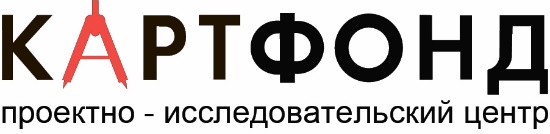 Заказчик: Управление архитектуры и градостроительства администрации города-курорта КисловодскаМуниципальный контракт: №719840 от 27 апреля 2022 г.ВНЕСЕНИЕ ИЗМЕНЕНИЙ В ГЕНЕРАЛЬНЫЙ ПЛАНГОРОДСКОГО ОКРУГА ГОРОДА-КУРОРТА КИСЛОВОДСКА СТАВРОПОЛЬСКОГО КРАЯТом 1. Положение о территориальном планировании
Генеральный директор _____________________________ Д.Н. ПанинСтаврополь, 2022ВВЕДЕНИЕПроект внесения изменений в генеральный план городского округа города-курорта Кисловодска (далее по тексту также – проект генерального плана города-курорта Кисловодска, проект генерального плана, проект, генеральный план) выполнен в соответствии с техническим заданием на выполнение работ по подготовке проектов изменений документов территориального планирования и градостроительного зонирования городского округа города-курорта Кисловодска. В проекте генерального плана городского округа города-курорта Кисловодска приняты следующие проектные периоды: исходный год подготовки генерального плана – 2017 год;первая очередь реализации генерального плана – до 2027 года;расчетный срок реализации генерального плана – до 2042 года.На начало 2017 года численность населения городского округа города-курорта Кисловодска составляла 136,7 тыс. человек.Согласно демографическому прогнозу (по базовому (среднему) сценарию), выполненному в проекте генерального плана, численность населения городского округа составит: - на первую очередь реализации генерального плана (2027 год) – 137,2 тыс. человек; - на расчетный срок реализации генерального плана (2042 год) – 135,2 тыс. человек.Проект генерального плана разработан в соответствии с Градостроительным кодексом Российской Федерации, Земельным кодексом Российской Федерации. В основу разработки положены документы стратегического и территориального планирования федерального, краевого и местного уровней. Расчет потребности в объектах местного значения городского округа выполнен с учетом предельных значений расчетных показателей минимально допустимого уровня обеспеченности объектами местного значения городского округа населения муниципального образования и предельных значений максимально допустимого уровня территориальной доступности таких объектов для населения городского округа города-курорта Кисловодска, в том числе с учетом параметров, установленных в региональных нормативах градостроительного проектирования Ставропольского края.При подготовке проекта генерального плана городского округа города-курорта Кисловодска учтены и определены:социально-экономические, демографические и иные показатели развития муниципального образования; решения проблем градостроительного развития, выявленные на территории муниципального образования;основные направления и параметры пространственного развития муниципального образования, обеспечивающие создание инструмента управления развитием территории, на основе баланса интересов федеральных, краевых и местных органов публичной власти. прогноз размещения инвестиционных объектов, относящихся к приоритетным направлениям развития экономики муниципального образования.Проект генерального плана выполнен на основе топографических съемок М 1:500 и натурного обследования территории, с применением компьютерных геоинформационных технологий в программе ГИС «MapInfo Professional 15». Содержит графические материалы в векторном виде с семантическим описанием.Цель работы:приведение генерального плана городского округа города-курорта Кисловодска, утвержденного Решением Думы города-курорта Кисловодска от 15.09.2012 № 119 «Об утверждении генерального плана города-курорта Кисловодска», в соответствие требованиям Градостроительного кодекса Российской Федерации, Земельного кодекса Российской Федерации;приведение действующего генерального плана в соответствие документам стратегического планирования городского округа города-курорта Кисловодска и муниципальных образований, вошедших в агломерацию КМВ, принятых в соответствии с Федеральным законом от 28.06.2014 № 172-ФЗ «О стратегическом планировании в Российской Федерации»;создание условий для устойчивого развития территории города-курорта Кисловодска, сохранения окружающей среды и объектов культурного наследия;обеспечение прав и законных интересов физических и юридических лиц, в том числе правообладателей земельных участков и объектов капитального строительства;создание условий для планировки территории муниципального образования;корректировка электронной версии действующего генерального плана на основе современных информационных технологий и программного обеспечения с учетом требований к формированию ресурсов информационных систем обеспечения градостроительной деятельности и обеспечения взаимодействия с Федеральной геоинформационной системой территориального планирования Российской Федерации;создание условий для привлечения инвестиций, в том числе путем предоставления возможности выбора наиболее эффективных видов разрешенного использования земельных участков и объектов капитального строительства.Основные задачи работы:анализ реализации действующего генерального плана;анализ документов стратегического планирования городского округа города-курорта Кисловодска, особо-охраняемого эколого-курортного региона Кавказских Минеральных Вод и Ставропольского края;разработка предложений по размещению объектов местного значения; разработка предложений об изменении границ функциональных зон на территории муниципального образования; разработка предложений по развитию транспортной и инженерной инфраструктуры на территории муниципального образования; актуализация границ зон с особыми условиями использования территории муниципального образования; учет предложений физических и юридических лиц по вопросам изменений функционального зонирования муниципального образования.1. СВЕДЕНИЯ О ВИДАХ, НАЗНАЧЕНИИ И НАИМЕНОВАНИЯХ ПЛАНИРУЕМЫХ ДЛЯ РАЗМЕЩЕНИЯ ОБЪЕКТОВ МЕСТНОГО ЗНАЧЕНИЯ НА ТЕРРИТОРИИ ГОРОДСКОГО ОКРУГА ГОРОДА-КУРОРТА КИСЛОВОДСКА, ИХ ОСНОВНЫЕ ХАРАКТЕРИСТИКИ, МЕСТОПОЛОЖЕНИЕ, А ТАКЖЕ ХАРАКТЕРИСТИКИ ЗОН С ОСОБЫМИ УСЛОВИЯМИ ИСПОЛЬЗОВАНИЯ ТЕРРИТОРИЙ1.1 Размещение объектов социального и культурно-бытового обслуживания населения 1.1.1	Объекты образования 1.1.2	Объекты культуры 1.1.3 Объекты физической культуры и массового спорта1.1.4	Объекты отраслей экономики местного значения1.1.5	Объекты религиозного назначения1.1.6	Объекты здравоохранения1.2. Объекты транспортной инфраструктуры1.3. Объекты инженерной инфраструктуры1.3.1 Объекты водоснабжения и водоотведения1.3.2 Объекты электроснабжения1.3.3 Объекты газоснабжения и теплоснабжения 1.3.4 Объекты информационно-телекоммуникационной инфраструктуры1.4 Объекты санаторно-курортного и рекреационно-туристического комплекса1.5 Объекты благоустройства 1.6 Размещение объектов специального назначения местного значения1.7 Территории, зоны и площадки для иной деятельности, комплексного развития местного значения2.	СВЕДЕНИЯ О ВИДАХ, НАЗНАЧЕНИИ И НАИМЕНОВАНИЯХ ПЛАНИРУЕМЫХ ДЛЯ РАЗМЕЩЕНИЯ ОБЪЕКТОВ ФЕДЕРАЛЬНОГО И РЕГИОНАЛЬНОГО ЗНАЧЕНИЯ НА ТЕРРИТОРИИ ГОРОДСКОГО ОКРУГА ГОРОДА-КУРОРТА КИСЛОВОДСКА, ИХ ОСНОВНЫЕ ХАРАКТЕРИСТИКИ, МЕСТОПОЛОЖЕНИЕ, А ТАКЖЕ ХАРАКТЕРИСТИКИ ЗОН С ОСОБЫМИ УСЛОВИЯМИ ИСПОЛЬЗОВАНИЯ ТЕРРИТОРИИ	2.1	Объекты образования регионального значения2.2 Объекты здравоохранения регионального значения2.3 Объекты социального обслуживания регионального значения2.4 Объекты культуры, искусства и молодежной политики регионального значения2.5 Объекты физической культуры регионального значения2.6 Объекты санаторно-курортного и туристско-рекреационного комплексов регионального значения2.7 Объекты регионального значения в сфере автомобильных дорог2.8 Объекты регионального значения в области инженерной инфраструктуры2.8.1 Объекты регионального значения в области энергетикиОбъекты регионального значения в области водоснабжения и водоотведения2.8.3 Объекты регионального значения в области газоснабжения2.8.4 Объекты регионального значения в области связи2.8.5 Объекты инженерной защиты и гидротехнические сооружения регионального значения2.9 Объекты специального значения регионального значения2.10 Иные объекты и инвестиционные площадки2.11 Особые экономические зоны2.12 Перечень объектов федерального значенияПАРАМЕТРЫ ФУНКЦИОНАЛЬНЫХ ЗОН, А ТАКЖЕ СВЕДЕНИЯ О ПЛАНИРУЕМЫХ ДЛЯ РАЗМЕЩЕНИЯ В НИХ ОБЪЕКТАХ ФЕДЕРАЛЬНОГО ЗНАЧЕНИЯ, ОБЪЕКТАХ РЕГИОНАЛЬНОГО ЗНАЧЕНИЯ, ОБЪЕКТАХ МЕСТНОГО ЗНАЧЕНИЯ, ЗА ИСКЛЮЧЕНИЕМ ЛИНЕЙНЫХ ОБЪЕКТОВСтруктура функционального зонирования настоящего генерального плана определена градостроительным зданием на подготовку проекта и впоследствии скорректирована в соответствии с договором на разработку проекта.Сведения о планируемых для размещения объектах регионального и федерального значения приведены в соответствии с разделом 2 настоящего положения.Сведения о планируемых для размещения объектах местного значения приведены в соответствии с разделом 1 настоящего положения.Общая площадь территории городского округа города-курорта Кисловодска составляет 71,8 км2.На территории городского округа настоящим проектом Генерального плана выделяются следующие функциональные зоны: жилого назначения; общественно-делового использования; производственного, инженерного и транспортного использования;сельскохозяйственного использования;рекреационного использования;специального назначения;иные зоны.Кроме того, на территории городского округа выделяются земли лесного фонда, водного фонда.Распределение общей площади территории округа по функциональным зонам представлено ниже.3.1 Жилого назначения Зона жилого назначения включает в себя зону застройки индивидуальными жилыми домами, зону застройки малоэтажными жилыми домами (до 4 этажей, включая мансардный), зону застройки среднеэтажными жилыми домами (от 5 до 8 этажей, включая мансардный), зона застройки многоэтажными жилыми домами (9 этажей и более). В перспективе настоящим проектом Генерального плана предполагается увеличение зоны жилой застройки в городе-курорте Кисловодске, за счет строительства среднеэтажных жилых домов. В период реализации проекта общая площадь жилых зон городского округа составит – 2151,26 га. На территории жилой зоны городского округа не планируется реализация объектов федерального значения.При реализации жилищного строительства настоящего проекта Генерального плана городского округа предполагается создание всех необходимых элементов социальной и инженерной инфраструктуры для обеспечения нужд населения в планируемых зонах жилой застройки.Перечень объектов регионального и местного значения, размещаемых в пределах жилых зон населенных пунктов городского округа представлен в разделах 1 и 2 настоящего тома.3.2 Общественно-делового назначения Согласно статье 35 Градостроительного кодекса Российской Федерации в состав общественно-деловых зон могут включаться: зоны делового, общественного и коммерческого назначения; зоны размещения объектов социального и коммунально-бытового назначения; зоны обслуживания объектов, необходимых для осуществления производственной и предпринимательской деятельности;общественно-деловые зоны иных видов. Общественно-деловые зоны предназначены для размещения объектов здравоохранения, культуры, торговли, общественного питания, социального и коммунально-бытового назначения, предпринимательской деятельности, объектов среднего профессионального и высшего образования, административных, научно-исследовательских учреждений, культовых зданий, стоянок автомобильного транспорта, объектов делового, финансового назначения, иных объектов, связанных с обеспечением жизнедеятельности граждан. В перечень объектов капитального строительства, разрешенных для размещения в общественно-деловых зонах, могут включаться жилые дома, гостиницы, подземные или многоэтажные гаражи.Общая площадь зоны составляет 220,88 га. Планируется расширение данной зоны, за счет нового строительства объектов социальной инфраструктуры исходя из потребности на городской округ, и составит 269,98 га.В пределах зоны предусмотрено 24 объектов регионального значения: объекты образования – 7 ед., объекты здравоохранения – 9 ед., социального обслуживания – 1 ед., культуры, искусства – 3 ед., физкультуры и спорта – 4 ед.3.3 Зоны производственного, инженерного и транспортного использованияДанная зона предусматривает размещение производственных объектов с различными нормативами воздействия на окружающую среду, а также сопутствующей инженерной и транспортной инфраструктуры, в зоне также можно размещать здания коммерции, допускаемых к размещению в промышленных зонах. Общая площадь на расчетный срок составит 690,19 га. В пределах данной зоны объекты федерального значения не предусмотрены. Объекты регионального значения, предусмотренные для размещения на территории городского округа представлены в таблице 2.7, 2.8 настоящего положения.3.4 Зона сельскохозяйственного использованияДанная зона является достаточно большой функциональной зоной. Её площадь составляет 1683,01 га. Настоящим проектом предусматривается небольшое сокращение данной площади до 1643,62 га в связи с реализацией объектов социального и культурно-бытового обслуживания. Объекты федерального и регионального значения в данной зоне не предусмотрены. Объекты местного значения определены в соответствии с разделом 1 положения о территориальном планировании.3.5 Рекреационного использованияОбщая площадь зоны составляет 11076,16 га территории городского округа. Данная зона предусматривает размещение городских парков, скверов, садов, бульваров, набережных, зоопарков, зеленых насаждений, предназначенных для благоустройства территории, объектов рекреационного назначения, отдельных спортивных объектов, объектов массового летнего отдыха, пляжей.Настоящим проектом предполагается расширение данной функциональной зоны с целью развития туристического комплекса и увеличения туристического потока. В связи с реализацией проектов общая площадь данной зоны увеличится и составит 11453,41 га.Объекты федерального значения не предусмотрены. Объекты регионального значения представлены в п. 2.6., 2.10 раздела 2 положения о территориальном планировании.Подробный перечень объектов (проектов) местного значения для размещения в зоне рекреационного назначения представлен в п. 1.4, 1.5 раздела 1 настоящего тома.3.6 Зоны специального назначенияЗона специального назначения занимает площадь 59,45 га. Площадь данной функциональной зоны на расчетный срок не изменится. Объекты федерального значения в данной зоне не предусмотрены, объекты регионального значения указаны в п. 2.9 настоящего положения. Полный перечень объектов местного значения указан в п 1.6. раздел 1 положения о территориальном планировании.Иные зоныДанная функциональная зона включает в себя площадь зон акваторий, расположенных на территории городского округа. Общая площадь составляет 57,77. Изменение площади на расчетный срок не предусмотрено.№ п/пНазначение объектаНаименованиеХарактеристикиМестоположениеСрок реализацииСтатус объектаП – планируемый к размещениюР - реконструкцияЗОУИТИсточник информацииОрганизация предоставления дошкольного, общего и дополнительного образованияСтроительство отдельно стоящего корпуса муниципального бюджетного дошкольного образовательного учреждения "Центр развития ребенка - детский сад N 8 "Орленок"Число мест – 40.город-курорт Кисловодск, ул. Велинградская, 24Первая очередьПНетКАИП на 2020 год и плановый период 2021 и 2022 годовОрганизация предоставления дошкольного, общего и дополнительного образованияРеконструкция и восстановление здания корпуса литер "Б", "Б1" муниципального бюджетного общеобразовательного учреждения средней общеобразовательной школы № 1 города-курорта Кисловодска, ул. Богдана Хмельницкого, д. 7Расширение – 32 местагород-курорт Кисловодск, ул. Б. Хмельницкого,7Первая очередьРНетПеречень мероприятий по комплексному развитию города-курорта Кисловодска до 2030 годаОрганизация предоставления дошкольного, общего и дополнительного образованияМБУДО «Детская музыкальная школа им. С.В. Рахманинова»Определяется проектомгород-курорт Кисловодск, пр-т Победы, 37Первая очередьРНетПеречень мероприятий по комплексному развитию города-курорта Кисловодска до 2030 годаОрганизация предоставления дошкольного, общего и дополнительного образованияМБУДО «Детская музыкальная школа №2»Определяется проектомгород-курорт Кисловодск, ул. Октябрьская, 8Первая очередьРНетПроект ГП ГО г-к Кисловодска (2016 г.)Организация предоставления дошкольного, общего и дополнительного образованияМБУДО Художественная школа им. Н.А. Ярошенко»Определяется проектомгород-курорт Кисловодск, ул. Чкалова, 69Первая очередьРНетПроект ГП ГО г-к Кисловодска (2016 г.)Организация предоставления дошкольного, общего и дополнительного образованияДетский садЧисло мест – 200 город-курорт Кисловодск, ул. КатыхинаПервая очередьПНетПроект ГП ГО г-к Кисловодска (2016 г.)Организация предоставления дошкольного, общего и дополнительного образованияДетский сад Число мест – 100 п. «Зеленогорский» города-курорта Кисловодска Первая очередьПНетПроект ГП ГО г-к Кисловодска (2016 г.)Организация предоставления дошкольного, общего и дополнительного образованияДетский сад Число мест – 100город-курорт Кисловодск, ул. ОсипенкоПервая очередьПНетПроект ГП ГО г-к Кисловодска (2016 г.)Организация предоставления дошкольного, общего и дополнительного образованияСтроительство детского сада-яслей Число мест – 280город-курорт Кисловодск, северо-западный жилой район, ул. ЗамковаяПервая очередьПНетПроект ГП ГО г-к Кисловодска (2016 г.)Организация предоставления дошкольного, общего и дополнительного образованияДетский сад Число мест – 200город-курорт Кисловодск, пос. ЛевоберезовскийРасчетный срокРНетПроект ГП ГО г-к Кисловодска (2016 г.)Организация предоставления дошкольного, общего и дополнительного образованияДетский сад Число мест – 200город-курорт Кисловодск, южный жилой районРасчетный срокПНетПроект ГП ГО г-к Кисловодска (2016 г.)Организация предоставления дошкольного, общего и дополнительного образованияДетский сад Число мест – 200город-курорт Кисловодск, жилой район «Березовка»Расчетный срокПНетПроект ГП ГО г-к Кисловодска (2016 г.)Организация предоставления дошкольного, общего и дополнительного образованияДетский сад Число мест – 200город-курорт Кисловодск, жилой район «Аликоновка»Расчетный срокПНетПроект ГП ГО г-к Кисловодска (2016 г.)Организация предоставления дошкольного, общего и дополнительного образованияОбщеобразовательная школа  Число мест – 275 город-курорт Кисловодск, ул. Губина, 53Первая очередьПНетПроект ГП ГО г-к Кисловодска (2016 г.)Организация предоставления дошкольного, общего и дополнительного образованияСтроительство средней общеобразовательной школы на 1000 мест в городе-курорте Кисловодске Число мест – 1000город-курорт Кисловодск, северо-западный жилой район, ул. ЗамковаяРасчетный срокПНетПереченьмероприятий по комплексному развитию города-курорта Кисловодска до 2030 годаОрганизация предоставления дошкольного, общего и дополнительного образованияОбщеобразовательная школа Число мест – 500город-курорт Кисловодск, южный жилой районРасчетный срокПНетПроект ГП ГО г-к Кисловодска (2016 г.)Организация предоставления дошкольного, общего и дополнительного образованияОбщеобразовательная школаЧисло мест – 500город-курорт Кисловодск, жилой район «Березовка»Расчетный срокПНетПроект ГП ГО г-к Кисловодска (2016 г.)Организация предоставления дошкольного, общего и дополнительного образованияОбщеобразовательная школаЧисло мест – 500город-курорт Кисловодск, жилой район «Аликоновка»Расчетный срокПНетПроект ГП ГО г-к Кисловодска (2016 г.)Организация предоставления дошкольного, общего и дополнительного образованияЦентр молодежи и детского творчества на базе ЦТРГОЧисло мест – 100город-курорт Кисловодск, ул. Мира, 12Первая очередьПНетПроект ГП ГО г-к Кисловодска (2016 г.)Организация предоставления дошкольного, общего и дополнительного образованияРеконструкция муниципального бюджетного общеобразовательного учреждения гимназия № 19 города-курорта КисловодскаРасширение – 76 местгород-курорт КисловодскПервая очередьРНетПеречень мероприятий по комплексному развитию города-курорта Кисловодска до 2030 годаОрганизация предоставления дошкольного, общего и дополнительного образованияМБОУ СОШ №17Расширение – 106 местгород-курорт КисловодскПервая очередь (до 2024 г.)РНетСтратегия пространственного развития г-к КисловодскаОрганизация предоставления дошкольного, общего и дополнительного образованияРеконструкция муниципального бюджетного общеобразовательного учреждениясредней общеобразовательной школы с углубленным изучением отдельных предметов № 15 города-курорта КисловодскаРасширение – 75 местгород-курорт КисловодскПервая очередьРНетПеречень мероприятий по комплексному развитию города-курорта Кисловодска до 2030 годаОрганизация предоставления дошкольного, общего и дополнительного образованияПристройка здания начальной школы муниципального бюджетного общеобразовательного учреждения "Лицей № 8" города-курорта КисловодскаРасширение – 80 местгород-курорт КисловодскПервая очередьРНетПеречень мероприятий по комплексному развитию города-курорта Кисловодска до 2030 годаОрганизация предоставления дошкольного, общего и дополнительного образованияСтроительство новой образовательной школыЧисло мест – 100п. ИндустрияРасчетный срок (до 2030 г.)ПНетСтратегия пространственного развития г-к КисловодскаОрганизация предоставления дошкольного, общего и дополнительного образованияРеконструкция здания МБДОУ ДС №1Расширение – 40 местгород-курорт КисловодскПервая очередь (до 2024 г.)РНетСтратегия пространственного развития г-к КисловодскаОрганизация предоставления дошкольного, общего и дополнительного образованияРеконструкция здания МБДОУ ДС №20Расширение – 80 местгород-курорт КисловодскПервая очередь (до 2024 г.)РНетСтратегия пространственного развития г-к КисловодскаОрганизация предоставления дошкольного, общего и дополнительного образованияСтроительство центра непрерывного образованияЧисло мест – 650город-курорт Кисловодск, 26:34:080134:57Первая очередь (до 2024 г.)ПНетСтратегия пространственного развития г-к КисловодскаОрганизация предоставления дошкольного, общего и дополнительного образованияРеконструкция здания детского садаОпределяется проектомгород-курорт Кисловодск, ул. Г.Медиков,5 (бывший детский сад № 28)Первая очередьПНетГП Ставропольского края «Развитие образования»Организация предоставления дошкольного, общего и дополнительного образованияШкола искусствОпределяется проектомгород-курорт КисловодскПервая очередьПНетгоспрограмма РФ «Развитие образования»;госпрограмма края «Развитие образования»;муниципальная программа «Развитие образования»Организация предоставления дошкольного, общего и дополнительного образованияСтроительство здания хореографической школы в городе-курорте Кисловодске380 местгород-курорт КисловодскПервая очередьПНетПеречень мероприятий по комплексному развитию города-курорта Кисловодска до 2030 годаОрганизация предоставления дошкольного, общего и дополнительного образованияПроектирование и строительство отдельно стоящего корпуса для муниципального бюджетного дошкольного образовательного учреждения "Детский сад комбинированного вида № 20"Определяется проектомгород-курорт КисловодскПервая очередьПНетПеречень мероприятий по комплексному развитию города-курорта Кисловодска до 2030 годаОрганизация предоставления дошкольного, общего и дополнительного образованияРеконструкция плавательного бассейна МБОУ СОШ №17г. КисловодскОпределяется проектомгород-курорт КисловодскПервая очередьРНетПредложение администрацииОрганизация предоставления дошкольного, общего и дополнительного образованияПроектирование и реконструкция здания муниципального бюджетного дошкольного образовательного учреждения "Детский сад № 28"Определяется проектомгород-курорт Кисловодск, ул. Героев Медиков, д. 5Первая очередьПНетПеречень мероприятий по комплексному развитию города-курорта Кисловодска до 2030 года№ п/пНазначение объектаНаименованиеХарактеристикиМестоположениеСрок реализацииСтатус объектаП – планируемый к размещениюР - реконструкцияЗОУИТИсточник информацииОбеспечение услугами организаций культурыЗдание МБУК музейного типа «Выставочный зал»Площадь – 262 м2Более 14000 посещений в год, до 20 выставок в годгород-курорт Кисловодск, ул. Азербайджанская, 17 Первая очередьРНетПроект ГП ГО г-к Кисловодска (2016 г.)Обеспечение услугами организаций культурыЗдание МКУК ДК «Аликоновка» Определяется проектомп. Нарзанный, ул. Ручейная, 14Первая очередьРНетПроект ГП ГО г-к Кисловодска (2016 г.)Обеспечение услугами организаций культурыЗдание МКУК МКПЦ «Дружба» Определяется проектомгород-курорт Кисловодск, пер. Саперный / ул. Ермолова,10/2Первая очередьРНетПроект ГП ГО г-к Кисловодска (2016 г.)Обеспечение услугами организаций культурыЗдание городской библиотеки филиала № 3Площадь – 129 м2 до 3000 посещений в годгород-курорт Кисловодск, пр. Цандера, 9 Первая очередьРНетПроект ГП ГО г-к Кисловодска (2016 г.)Обеспечение услугами организаций культурыЗдание городской библиотеки филиала № 4Площадь – 200 м2 до 3500 посещений в годгород-курорт Кисловодск, ул. Челюскинцев, 16А Первая очередьРНетПроект ГП ГО г-к Кисловодска (2016 г.)Обеспечение услугами организаций культурыЦентральная детская библиотека и центральная городская библиотека им. А.И. Солженицына Площадь – 824 м2до 15000 посещений в годгород-курорт Кисловодск, ул. Красноармейская, 2 Первая очередьРНетПроект ГП ГО г-к Кисловодска (2016 г.)Обеспечение услугами организаций культурыЗдание «Кинотеатр «Россия»Площадь – 4390 м2город-курорт Кисловодск, пр. Победы, 4Первая очередьРНетПеречень мероприятий по комплексному развитию города-курорта Кисловодска до 2030 годаОбеспечение услугами организаций культурыТеатр под открытым небом Определяется проектомущелье р. Ольховки, в 3 км от Кисловодска«Лермонтовская скала»Первая очередьПНетПроект ГП ГО г-к Кисловодска (2016 г.)Обеспечение услугами организаций культурыАкадемический театрОпределяется проектомгород-курорт КисловодскРасчетный срокПНетПроект ГП ГО г-к Кисловодска (2016 г.)Обеспечение услугами организаций культурыСовременная картинная галереяОпределяется проектомгород-курорт КисловодскПервая очередьПНетПроект ГП ГО г-к Кисловодска (2016 г.)Обеспечение услугами организаций культурыКисловодский музей-заповедник под открытым небом (АМОН) «Горное эхо»Определяется проектомгород-курорт Кисловодск Расчетный срокПНетПроект ГП ГО г-к Кисловодска (2016 г.)Обеспечение услугами организаций культурыСтроительство многофункционального культурного-образовательного комплексаОпределяется проектомгород-курорт Кисловодск (2022-2023)Первая очередьПНетМП «Развитие культуры»Обеспечение услугами организаций культурыМногофункциональный культурный центр на 1200 мест в городе-курорте Кисловодске1200 местгород-курорт КисловодскПервая очередьПНетПеречень мероприятий по комплексному развитию города-курорта Кисловодска до 2030 годаОбеспечение услугами организаций культурыРазработка проектной документации и проведение реконструкции муниципального бюджетного учреждения дополнительного образования города-курорта Кисловодска "Детская музыкальная школа им. С.В. Рахманинова"Определяется проектомГородской округ город-курорт КисловодскПервая очередьПНетПеречень мероприятий по комплексному развитию города-курорта Кисловодска до 2030 года№ п/пНазначение объектаНаименованиеХарактеристикиМестоположениеСрок реализацииСтатус объектаП – планируемый к размещениюР - реконструкцияЗОУИТИсточник информацииОбеспечение условия для развития физической культуры и спортаСтроительство дворца спорта "Арена Кисловодск" (1-й этап, бассейн)Определяется проектомгород-курорт Кисловодск, ул. СедлогорскаяПервая очередьПНетПеречень мероприятий по комплексному развитию города-курорта Кисловодска до 2030 годаОбеспечение условия для развития физической культуры и спортаСпортивная площадка Определяется проектомгород-курорт Кисловодск, ул. 8 марта, 10 (Свердлова)Первая очередьПНетПроект ГП ГО г-к Кисловодска (2016 г.)Обеспечение условия для развития физической культуры и спортаСпортивные залы и спортивные площадки МОУ СОШ №15Определяется проектомгород-курорт Кисловодск, Цандера проезд, 17Первая очередьРНетПроект ГП ГО г-к Кисловодска (2016 г.)Обеспечение условия для развития физической культуры и спортаСпортивные залы и спортивные площадки МОУ СОШ №9Определяется проектомгород-курорт Кисловодск, Школьная, 13Первая очередьПНетПроект ГП ГО г-к Кисловодска (2016 г.)Обеспечение условия для развития физической культуры и спортаСпортивные залы и спортивные площадки МОУ СОШ №16Определяется проектомгород-курорт Кисловодск, Андрея Губина, 53Первая очередьПНетПроект ГП ГО г-к Кисловодска (2016 г.)Обеспечение условия для развития физической культуры и спортаСпортивные залы, спортивные площадки и плавательный бассейн МОУ СОШ №17Определяется проектомгород-курорт Кисловодск, Набережная, 43аПервая очередьРНетПроект ГП ГО г-к Кисловодска (2016 г.)Обеспечение условия для развития физической культуры и спортаСпортивные залы и спортивные площадки МОУ СОШ №19Определяется проектомгород-курорт Кисловодск, Расковой, 5Первая очередьПНетПроект ГП ГО г-к Кисловодска (2016 г.)Обеспечение условия для развития физической культуры и спортаСтроительство плавательного бассейна на территории МБОУ "Гимназия № 19" города-курорта КисловодскаБассейн с зеркалом воды 330 м2 и детская ванна 60 м2город-курорт Кисловодск, ул. М. Расковой, 5Первая очередьПНетПеречень мероприятий по комплексному развитию города-курорта Кисловодска до 2030 годаОбеспечение условия для развития физической культуры и спортаПроектирование и реконструкция муниципального бюджетного учреждения дополнительного образования "Детская юношеская спортивная школа № 1"Определяется проектомгород-курорт Кисловодск, ул. КироваПервая очередьРНетПеречень мероприятий по комплексному развитию города-курорта Кисловодска до 2030 годаОбеспечение условия для развития физической культуры и спортаСтроительство спортивного зала в МКОУ СОШ № 7 в городе-курорте КисловодскеОпределяется проектомгород-курорт КисловодскПервая очередьРНетПеречень мероприятий по комплексному развитию города-курорта Кисловодска до 2030 годаОбеспечение условия для развития физической культуры и спортаСтроительство спортивного зала в муниципальном бюджетном общеобразовательном учреждении средней общеобразовательной школы № 14 города-курорта КисловодскаОпределяется проектомгород-курорт КисловодскПервая очередьПНетПеречень мероприятий по комплексному развитию города-курорта Кисловодска до 2030 годаОбеспечение условия для развития физической культуры и спортаСпортивная площадкаПлощадь плоскостных спортивных сооружений – 1050 м2п. Индустрия, район новой застройки, ул. СомоваяПервая очередьПНетПроект ГП ГО г-к Кисловодска (2016 г.)Обеспечение условия для развития физической культуры и спортаМногофункциональная спортивная площадкаМногофункциональная спортивная площадка с резиновым покрытием 20х40, футбольное поле с искусственной травой, трибунами на 30 местгород-курорт Кисловодск, ул. Прудная, район дома 62, аПервая очередьПНетПроект ГП ГО г-к Кисловодска (2016 г.)Обеспечение условия для развития физической культуры и спортаМногофункциональная спортивная площадкаПлощадь плоскостных спортивных сооружений – 1050 м2п. НарзанныйПервая очередьПНетПроект ГП ГО г-к Кисловодска (2016 г.)Обеспечение условия для развития физической культуры и спортаМногофункциональная спортивная площадкаПлощадь плоскостных спортивных сооружений – 1050 м2п. Аликоновка, район дома культурыПервая очередьПНетПроект ГП ГО г-к Кисловодска (2016 г.)Обеспечение условия для развития физической культуры и спортаМногофункциональная спортивная площадка Площадь плоскостных спортивных сооружений – 1050 м2город-курорт Кисловодск, ул. СедлогорскаяПервая очередьПНетПроект ГП ГО г-к Кисловодска (2016 г.)Обеспечение условия для развития физической культуры и спортаЛегкоатлетический спортивный центр Определяется проектомгород-курорт Кисловодск, (на северном берегу Нового озера)Первая очередьПНетПроект ГП ГО г-к Кисловодска (2016 г.)Обеспечение условия для развития физической культуры и спортаМногофункциональная спортивная площадка2 шт. (футбольная площадка с иск. травой 25х45, трибунами на 30 мест и многофункциональная спортивная площадка с резиновым покрытием 20х40, трибунами на 30 мест с антивандальными тренажерами 8шт)город-курорт Кисловодск, пр. Цандера, 9Первая очередьПНетПроект ГП ГО г-к Кисловодска (2016 г.)Обеспечение условия для развития физической культуры и спортаМногофункциональная спортивная площадкаМногофункциональная спортивная площадка с резиновым покрытием 20х40 с трибунами на 30 местгород-курорт Кисловодск, пр-т Победы,157Первая очередьПНетПроект ГП ГО г-к Кисловодска (2016 г.)Обеспечение условия для развития физической культуры и спортаМногофункциональная спортивная площадка Многофункциональная спортивная площадка с резиновым покрытием 20х40с трибунами на 30 местгород-курорт Кисловодск, ул. Калинина, 12, ул. Фоменко, 100, ул. Фоменко, 102Первая очередьПНетПроект ГП ГО г-к Кисловодска (2016 г.)Обеспечение условия для развития физической культуры и спортаМногофункциональная спортивная площадка Многофункциональная спортивная площадка с резиновым покрытием 20х40 с трибунами на 30 мест. С антивандальными тренажерами 6 шт.город-курорт Кисловодск, ул. Марценкевича,90Первая очередьПНетПроект ГП ГО г-к Кисловодска (2016 г.)Обеспечение условия для развития физической культуры и спортаМногофункциональная спортивная площадка Антивандальные тренажеры 6 шт. и благоустройство двора город-курорт Кисловодск, ул. Набережная,77Первая очередьПНетПроект ГП ГО г-к Кисловодска (2016 г.)Обеспечение условия для развития физической культуры и спортаМногофункциональная спортивная площадкаМногофункциональная спортивная площадка с резиновым покрытием 20х40с трибунами на 30 местгород-курорт Кисловодск, ул. Жуковского, 34, ул. Широкая, 33Первая очередьПНетПроект ГП ГО г-к Кисловодска (2016 г.)Обеспечение условия для развития физической культуры и спортаМногофункциональная спортивная площадкаМногофункциональная спортивная площадка с резиновым покрытием 20х40 с трибунами на 30 мест. С антивандальными тренажерами 6 шт.город-курорт Кисловодск, ул. Катыхина район нового строительстваПервая очередьПНетПроект ГП ГО г-к Кисловодска (2016 г.)Обеспечение условия для развития физической культуры и спортаМногофункциональная спортивная площадка Многофункциональная спортивная площадка с резиновым покрытием 20х40, футбольное поле с искусственным покрытием, беговыми дорожками и легкоатлетическим ядром 107х74 м, теннисные корты 2 шт. город-курорт Кисловодск, Набережная, 43аРайон 17 школыПервая очередьПНетПроект ГП ГО г-к Кисловодска (2016 г.)Обеспечение условия для развития физической культуры и спортаМногофункциональная спортивная площадка 2 шт., резиновое покрытие, с площадью покрытия 924 м2город-курорт Кисловодск в районе поймы реки ПодкумокПервая очередьПНетПроект ГП ГО г-к Кисловодска (2016 г.)Обеспечение условия для развития физической культуры и спортаМногофункциональная спортивная площадка, площадка для воркаута, скейтпаркОпределяется проектомПлощадь объектов - 500 м2Кисловодского парка культуры и отдыха им. Ленинского комсомола (ул. Озерная) или в границах прилегающей территории Нового озера. Первая очередьПНетПроект ГП ГО г-к Кисловодска (2016 г.)Обеспечение условия для развития физической культуры и спортаСтроительство теннисных кортов на спортивном комплексе в районе поймы реки Подкумок3 кортагород-курорт Кисловодск, пойма реки ПодкумокПервая очередьПНетПроект ГП ГО г-к Кисловодска (2016 г.)Обеспечение условия для развития физической культуры и спортаФизкультурно-оздоровительный комплекс с универсальным игровым  залом Определяется проектомгород-курорт Кисловодск в районе поймы рек и ПодкумокПервая очередьПНетПеречень мероприятий по комплексному развитию города-курорта Кисловодска до 2030 годаОбеспечение условия для развития физической культуры и спортаМногофункциональная спортивная площадка Определяется проектомпос. Зеленогорский, ул. Центральная, 56-60Первая очередьПНетПредложение администрацииОбеспечение условия для развития физической культуры и спортаПлавательный бассейнОпределяется проектомгород-курорт Кисловодск в Национальном паркеПервая очередьПНетПредложение администрацииОбеспечение условия для развития физической культуры и спортаШкола теннисаОпределяется проектомгород-курорт Кисловодск, ул. ЗамковаяПервая очередьПНетПредложение администрацииОбеспечение условия для развития физической культуры и спортаРеконструкция МБУ ДЮСШ №1Определяется проектомгород-курорт Кисловодск, ул. КироваПервая очередьРНетПредложение администрацииОбеспечение условия для развития физической культуры и спортаСтроительство специализированного открытого поля для хоккея и легкоатлетического сектора для длинных метаний на траве в спортивном комплексе в районе поймы реки ПодкумокОпределяется проектомгород-курорт КисловодскПервая очередьПНетПеречень мероприятий по комплексному развитию города-курорта Кисловодска до 2030 годаОбеспечение условия для развития физической культуры и спортаСтроительство дворца спорта "Арена Кисловодск" (2 этап - строительство многофункционального спортивного комплекса, включающего универсальный игровой и тренажерный залы, зал бокса, единоборств, аэробики, шейпинга, зал для скалолазания, строительство ледовой арены)Определяется проектомгород-курорт КисловодскПервая очередьПНетПеречень мероприятий по комплексному развитию города-курорта Кисловодска до 2030 года№ п/пНазначение объектаНаименованиеХарактеристикиМестоположениеСрок реализацииСтатус объектаП – планируемый к размещениюР - реконструкцияЗОУИТИсточник информацииСоздание условий экономического развитияТоргово-развлекательный центрПлощадь – 2994 м2 город-курорт Кисловодск, ул. Горького /Кутузова, 35/2а Первая очередьПНетПроект ГП ГО г-к Кисловодска (2016 г.)Создание условий экономического развитияТоргово-оздоровительный комплекс«Пирамида»Общая площадь: 564 м2город-курорт Кисловодск, ул. Кирова, 1а Первая очередьРНетПроект ГП ГО г-к Кисловодска (2016 г.)Создание условий экономического развитияТоргово-выставочный комплекс «Кавказ»5000 посещений в годгород-курорт Кисловодск, Шаляпина 7Первая очередьПНетПроект ГП ГО г-к Кисловодска (2016 г.)Создание условий экономического развитияОбщественно-деловой центр «Конгресс-холл» Региональный конгресс-центр 5000 посещений в годгород-курорт Кисловодск, кинотеатр «Россия»Первая очередьРНетПроект ГП ГО г-к Кисловодска (2016 г.)Создание условий экономического развитияГородские бани (Bath-House)Площадь – 0,44 гагород-курорт Кисловодск, ул. Кирова, 33Первая очередьРНетПроект ГП ГО г-к Кисловодска (2016 г.)Создание условий экономического развитияМагазинПлощадь - 454,0Город-курорт Кисловодск ул. Главная,71 Первая очередьПНетПроект ГП ГО г-к Кисловодска (2016 г.)№ п/пНазначение объектаНаименованиеХарактеристикиМестоположениеСрок реализацииСтатус объектаП – планируемый к размещениюР - реконструкцияЗОУИТИсточник информацииОбеспечение населения религиозными объектамиСтроительство православной часовниОпределяется проектомгород-курорт Кисловодск, ул. Герцена, 18 / Володарского, 16 / ДзержинскогоПервая очередьПНетПроект ГП ГО г-к Кисловодска (2016 г.)№ п/пНазначение объектаНаименованиеХарактеристикиМестоположениеСрок реализацииСтатус объектаП – планируемый к размещениюР - реконструкцияЗОУИТИсточник информацииОбеспечение населения объектами здравоохраненияСтроительство и реконструкция объектов здравоохраненияОпределяется проектомп. Аликоновка, п. Белореченский, п. Высокогорный, п. Зеленогорский, п. Индустрия, п. Левоберезовский, п. Луначарский, п. Нарзанный, п. Новокисловодский, п. ПравоберезовскийПервая очередьП/РНетПредложение администрации ГО г-к Кисловодска№ п/пНазначение объектаНаименованиеХарактеристикиМестоположениеСрок реализацииСтатус объектаП – планируемый к размещениюР - реконструкцияЗОУИТИсточник информацииОрганизация транспортного обслуживания населенияРеконструкция автомобильных дорог общего пользования местного значения, в том числе ПСДБолее 30 участков УДСгород-курорт КисловодскПервая очередьРСанитарные разрывы 25-100 метровПроект ГП ГО г-к Кисловодска (2016 г.)Организация транспортного обслуживания населенияРеконструкция автомобильной дороги общего пользования местного значенияСтроительство пешеходной зоныОт п. Аликоновка до нарзанного источника Аликоновского ущельяРасчетный срокПНетПроект ГП ГО г-к Кисловодска (2016 г.)Организация транспортного обслуживания населенияСтроительство силового ограждения на участке автомобильной дороги общего пользования местного значения с целью продления маршрута общественного транспортаОпределяется проектомп. Зеленогорский, от конца ул. Центральная до ул. ПавловаПервая очередьП/РНетПроект ГП ГО г-к Кисловодска (2016 г.)Организация транспортного обслуживания населенияРасширение автомобильной дороги общего пользованияОпределяется проектомСтроительство подпорной стены на склонеп. Нарзанный от поворота на ул. Восточная Расчетный срокП/РНетПроект ГП ГО г-к Кисловодска (2016 г.)Организация транспортного обслуживания населенияКапитальный ремонт и ремонт автомобильных дорог общего пользования местного значенияБолее 20 участков УДСгород-курорт КисловодскПервая очередьРНетПроект ГП ГО г-к Кисловодска (2016 г.)Организация транспортного обслуживания населенияКапитальный ремонт и ремонт дворовых территорий многоквартирных домов, проездов к дворовым территориям многоквартирных домовБолее 40 объектовгород-курорт КисловодскПервая очередьРНетПроект ГП ГО г-к Кисловодска (2016 г.)Организация транспортного обслуживания населенияСодержание светофорных объектов15 (ежегодно)город-курорт КисловодскПервая очередьРНетПроект ГП ГО г-к Кисловодска (2016 г.)Организация транспортного обслуживания населенияУстановка светофорных объектов1 (ежегодно)город-курорт КисловодскПервая очередьПНетПроект ГП ГО г-к Кисловодска (2016 г.)Организация транспортного обслуживания населенияНанесение дорожной разметки6641-8000 кв. метров ежегодногород-курорт КисловодскПервая очередьРНетПроект ГП ГО г-к Кисловодска (2016 г.)Организация транспортного обслуживания населенияСодержание дорожных знаковгород-курорт КисловодскПервая очередьРНетПроект ГП ГО г-к Кисловодска (2016 г.)Организация транспортного обслуживания населенияУстановка дорожных знаков116 (ежегодно)город-курорт КисловодскПервая очередьПНетПроект ГП ГО г-к Кисловодска (2016 г.)Организация транспортного обслуживания населенияРемонт пешеходных огражденийНе мене 100 м. (ежегодно)город-курорт КисловодскПервая очередьРНетПроект ГП ГО г-к Кисловодска (2016 г.)Организация транспортного обслуживания населенияУстановка пешеходных ограждений100-264 метров (ежегодно)город-курорт КисловодскПервая очередьПНетПроект ГП ГО г-к Кисловодска (2016 г.)Организация транспортного обслуживания населенияОрганизация перевозки пассажиров к садовым товариществам и на Верхнеподкумское кладбище244 рейсагород-курорт КисловодскПервая очередь-НетПроект ГП ГО г-к Кисловодска (2016 г.)Организация транспортного обслуживания населенияПроведение первоочередной капитальной реконструкции 15 объектов УДСгород-курорт Кисловодск ул. Куйбышева, пр. Победы, ул. Гагарина, Азербайджанская ул., Красивая, ул. РоманенкоПервая очередьРНетПроект ГП ГО г-к Кисловодска (2016 г.)Организация транспортного обслуживания населенияСтроительство 4 участков автодорог эстакадного, соединяющих в перспективе западную и восточную части города, разделенные железной дорогой4 объекта УДСгород-курорт КисловодскПервая очередь, расчетный срокПСанитарные разрывы 25-50 мПроект ГП ГО г-к Кисловодска (2016 г.)Организация транспортного обслуживания населенияСтроительство новых участков автомобильных дорог общего пользования местного значения (магистральных улиц внутригородского значения): от Автомобильной дороги общего пользования федерального значения А-157 «Минеральные Воды (аэропорт) – Кисловодск» и улицы Чапаева (для улучшения внешних транспортных связей города и сокращения потока автотранспорта по проспекту Победы)Не менее 3 объектов УДСгород-курорт КисловодскПервая очередь, расчётный срокПСанитарные разрывы 25-50 мПроект ГП ГО г-к Кисловодска (2016 г.)Организация транспортного обслуживания населенияСтроительство подъездной автодороги (от проектируемой объездной автодороги) к солнечной электростанции1 объект УДС (не менее 4 км)город-курорт Кисловодск, п. ВысокогорныйПервая очередьПСанитарные разрывы 25 мПроект ГП ГО г-к Кисловодска (2016 г.)Организация транспортного обслуживания населенияСтроительство сети автодорог в районе перспективного развития – продолжение на восток улицы ФоменкоНе менее 5 км УДСгород-курорт КисловодскПервая очередьПСанитарные разрывы 25 мПроект ГП ГО г-к Кисловодска (2016 г.)Организация транспортного обслуживания населенияСтроительство автодорог вокруг Нового озера, в районе перспективного строительства; соединение Азербайджанской улицы и Промышленной улицыНе менее 5 км УДСгород-курорт КисловодскПервая очередьПНетПроект ГП ГО г-к Кисловодска (2016 г.)Организация транспортного обслуживания населенияСтроительство подъездных дорог к предполагаемым к строительству канатным дорогам4 участка УДСгород-курорт КисловодскПервая очередьПНетПроект ГП ГО г-к Кисловодска (2016 г.)Организация транспортного обслуживания населенияСтроительство автодороги на Старое озеро 1 участок УДСгород-курорт Кисловодск, п. Луначарского – ул. КутузоваПервая очередьПНетПроект ГП ГО г-к Кисловодска (2016 г.)Организация транспортного обслуживания населенияВыделение полос движения для общественного транспорта на основной транспортной оси города Не менее 10 км УДСгород-курорт Кисловодск, пр. Победы, Первомайский пр.Первая очередьРНетПроект ГП ГО г-к Кисловодска (2016 г.)Организация транспортного обслуживания населенияСтроительство двухуровневых развязок на перекрестках автодорог с наибольшим пересекающимся потоком автотранспорта12 объектовгород-курорт КисловодскПервая очередь, расчетный срокПНетПроект ГП ГО г-к Кисловодска (2016 г.)Организация транспортного обслуживания населенияРасширение улиц, пересечение которых приводит к значительным заторам на автодорогах Не менее 15 км УДСгород-курорт Кисловодск, Первомайский пр., Пр. Победы, Широкая, К. Либкнехта, Озерная, Красивая, Азербайджанская, ЧапаеваПервая очередьРНетПроект ГП ГО г-к Кисловодска (2016 г.)Организация транспортного обслуживания населенияСтроительство шумозащитных экранов вдоль автодорог с интенсивным транспортным потоком, а также вблизи санаториевНе менее 8 км город-курорт КисловодскПервая очередьПНетПроект ГП ГО г-к Кисловодска (2016 г.)Организация транспортного обслуживания населенияРеконструкцияавтобусного парка 1 объектгород-курорт Кисловодск, в районе п. БелореченскийПервая очередьРНетПроект ГП ГО г-к Кисловодска (2016 г.)Организация транспортного обслуживания населенияСтроительство пассажирской подвесной канатной дороги кольцевоготипа с кабинками по маршруту «Сквер «Крепость» - Храм Воздуха)Определяется проектомгород-курорт Кисловодск, в районе курортного парка на востоке города, а также на юго-западной окраине центра городаРасчетный срокПОпределяется проектомПредложение администрацииОрганизация транспортного обслуживания населенияСоздание велодорожек в районе курортного парка и в целом на территории городского округаОпределяется проектомгород-курорт КисловодскПервая очередьПНетПроект ГП ГО г-к Кисловодска (2016 г.)Организация транспортного обслуживания населенияСтроительство автокемпингов на окраине города, с учетом роста транзитного транспортного потокаНе менее 5 объектовгород-курорт КисловодскПервая очередь, расчетный срокПНетПроект ГП ГО г-к Кисловодска (2016 г.)Организация транспортного обслуживания населенияСтроительство перехватывающих парковок вблизи автовокзала (или северного въезда в г. Кисловодск), в районе улиц Садовая, Пороховая, в районе поликлиники №1 и др.город-курорт КисловодскПервая очередь, Расчетный срокПНетПроект ГП ГО г-к Кисловодска (2016 г.)Организация транспортного обслуживания населенияПереоборудование АЗС в АГНКСНе менее 5 объектовгород-курорт КисловодскПервая очередь, расчетный срокРОпределяется проектомПроект ГП ГО г-к Кисловодска (2016 г.)Организация транспортного обслуживания населенияСтроительство заправочной станции для электротакси 10000 м226:34:130257:18район п. БелореченскийПервая очередьПОпределяется проектомПроект ГП ГО г-к Кисловодска (2016 г.)Организация транспортного обслуживания населенияСтроительство автомобильных дорог в северо-западном районе города-курорта Не менее 12 км УДСгород-курорт КисловодскПервая очередьПОпределяется проектомПроект ГП ГО г-к Кисловодска (2016 г.)Организация транспортного обслуживания населенияСтроительство мостового перехода через реку Аликоновка иподъездной дороги к нему от улицы Замковая до пос.Аликоновский г. КисловодскаОпределяется проектомгород-курорт КисловодскПервая очередьПСанитарные разрывы 25-мПроект ГП ГО г-к Кисловодска (2016 г.)Организация транспортного обслуживания населенияСтроительство путепровода Определяется проектомгород-курорт Кисловодск, соединяет ул. Широкая и ул. К. Либкнехта и кольцевых развязок на пересечении ул. Широкая с ул. Кирова и пересечении ул. К. Либкнехта с ул. КуйбышеваПервая очередьПСанитарные разрывы 25-50 метровПроект ГП ГО г-к Кисловодска (2016 г.)Организация транспортного обслуживания населенияРеконструкция Октябрьской площади и примыкающих к ней улиц Определяется проектомгород-курорт КисловодскПервая очередьРОпределяется проектомПроект ГП ГО г-к Кисловодска (2016 г.)Организация транспортного обслуживания населенияРеконструкция проспекта Первомайский на участке Октябрьская площадь – КолоннадаОпределяется проектомгород-курорт КисловодскПервая очередьРОпределяется проектомПроект ГП ГО г-к Кисловодска (2016 г.)Организация транспортного обслуживания населенияРеконструкция автомобильной дороги к верхней базе ФГУП «Южный федеральный центр спортивной подготовки»Определяется проектомгород-курорт КисловодскПервая очередьРСанитарные разрывы 25 метровПроект ГП ГО г-к Кисловодска (2016 г.)Организация транспортного обслуживания населенияСтроительство объездной дороги "Северо-Западный обход"Определяется проектомгород-курорт Кисловодск, северо-западная часть городского округаПервая очередьПСанитарные разрывы 50-100 метровПредложение администрацииОрганизация транспортного обслуживания населенияСтроительство новой автостанции (автовокзала) Определяется проектомгород-курорт Кисловодск, в районе ж.д. вокзалаПервая очередьПОпределяется проектомПроект ГП ГО г-к Кисловодска (2016 г.)Организация транспортного обслуживания населенияСтроительство мостовогоперехода с подходамиавтодорог через рекуБерёзовкаОпределяется проектомгород-курорт Кисловодск, ул. Набережная79, 79аПервая очередьПОпределяется проектомПроект ГП ГО г-к Кисловодска (2016 г.)Организация транспортного обслуживания населенияРеконструкция уличной дорожной сети на всей территории города-курорта Кисловодска с созданием современных развязокОпределяется проектомгород-курорт КисловодскДо 2030 г.РОпределяется проектомПроект ГП ГО г-к Кисловодска (2021 г.)Организация транспортного обслуживания населенияОбустройство парковочных мест в городе-курорте Кисловодске, создание отсекающих, перехватывающих парковок на въезде в город-курорт КисловодскОпределяется проектомгород-курорт КисловодскДо 2030 г.РОпределяется проектомПроект ГП ГО г-к Кисловодска (2021 г.)Организация транспортного обслуживания населенияСтроительство путепроводной развязки Определяется проектом63-ий км железной дороги Минеральные Воды – Кисловодск Северо-Кавказской железной дорогиПервая очередьПОпределяется проектомПредложение администрацииОрганизация транспортного обслуживания населенияРеконструкция автомобильной дороги местного значенияОпределяется проектомгород-курорт Кисловодск, пр-кт ПобедыПервая очередьПОпределяется проектомПредложение администрацииОрганизация транспортного обслуживания населенияРазработка проектной документации и проведение работ по строительству объездной дороги "Северный обход г. Кисловодска"Определяется проектомВыход на ул. Фоменко, город-курорт КисловодскПервая очередьПОпределяется проектомПеречень мероприятий по комплексному развитию города-курорта Кисловодска до 2030 годаОрганизация транспортного обслуживания населенияРеконструкция автомобильной дороги местного значенияОпределяется проектомГород-курорт Кисловодск, дорога к инвестиционной площадке «Солнечная долина»Первая очередьПОпределяется проектомПредложение администрацииОрганизация транспортного обслуживания населенияРеконструкция подземных переходовОпределяется проектомгород-курорт Кисловодск, ул. Кирова/Желябова, по ул. К. Маркса/Вокзальной, по пр. Победы/ ул. Куйбышева, от универмага «Эльбрус», до Дома Связи по пр. Победы, по ул. Кирова у кафе «Снежинка»Первая очередьПОпределяется проектомМП «Формирование комфортной городской среды»Организация транспортного обслуживания населенияРеконструкция автомобильной дороги общего пользования регионального значения «Кисловодск – Карачаевск» (в границах Ставропольского края)Определяется проектомГородской округ город-курорт Кисловодск, км 0+000 - км 7+200Первая очередь, расчетный срок (до 2030 г.)РОпределяется проектомПредложение администрацииОрганизация транспортного обслуживания населенияРеконструкция мостов через реку БерезоваяОпределяется проектомгород-курорт Кисловодск, ул. Еськова, д. 17, пер. Яновского, д. 6 и ул. КрасноармейскаяПервая очередьРОпределяется проектомПредложение администрацииОрганизация транспортного обслуживания населенияРеконструкция автомобильных дорог "Район г. Малое седло от Олимпийской базы до родника" и "Район г. Малое седло от родника до пос. Белореченский"Определяется проектомГородской округ город-курорт КисловодскПервая очередьРОпределяется проектомПредложение администрацииОрганизация транспортного обслуживания населенияОбустройство «Курортной аллеи» (с велодорожками и прогулочными зонами) через ул. ПрофинтернаОпределяется проектомгород-курорт Кисловодск, ул. ПрофинтернаПервая очередьПОпределяется проектомПредложение администрацииОрганизация транспортного обслуживания населенияРеконструкция тротуарной и пешеходной дорожной сети в курортной зоне городаОпределяется проектомгород-курорт КисловодскПервая очередьРНетПредложение администрации№ п/пНазначение объектаНаименованиеХарактеристикиМестоположениеСрок реализацииСтатус объектаП – планируемый к размещениюР - реконструкцияЗОУИТИсточник информацииОбеспечение населения объектами инженерной инфраструктурыСоздание резервной схемы водоснабжения от Кубанского районного водопровода – Альтернативная схема водоснабжения города-курорта Кисловодска (строительство насосных станций, резервуаров)Определяются проектомп. Мирный, Предгорный муниципальный район Расчетный срокПОпределяется проектомПроект ГП ГО г-к Кисловодска (2016 г.)Обеспечение населения объектами инженерной инфраструктурыРезервуар «Орджоникидзе» № 3 (капитальный ремонт)емкость 1000 м3город-курорт Кисловодск, Национальный парк «Кисловодский», р-н санатория «Орджоникидзе»Первая очередьРОпределяется проектомПроект ГП ГО г-к Кисловодска (2016 г.)Обеспечение населения объектами инженерной инфраструктурыРезервуар «Орджоникидзе» №4 (капитальный ремонт)емкость 1000 м3город-курорт Кисловодск, Курортный парк, в районе сан. «Орджоникидзе»Первая очередьРОпределяется проектомПроект ГП ГО г-к Кисловодска (2016 г.)Обеспечение населения объектами инженерной инфраструктурыРезервуар «Запикетные» №1 (капитальный ремонт)емкость 2000 м3город-курорт Кисловодск, Национальный парк «Кисловодский», р-н санатория «Каскад»Первая очередьРОпределяется проектомПроект ГП ГО г-к Кисловодска (2016 г.)Обеспечение населения объектами инженерной инфраструктурыРезервуар «Запикетные» №2 (капитальный ремонт)емкость 2000 м3город-курорт Кисловодск, Национальный парк «Кисловодский», р-н санатория «Каскад»Первая очередьРОпределяется проектомПроект ГП ГО г-к Кисловодска (2016 г.)Обеспечение населения объектами инженерной инфраструктурыРезервуар «Красные камни» (капитальный ремонт)емкость 1000 м3город-курорт Кисловодск, Национальный парк «Кисловодский», р-н санатория «Красные камни»Первая очередьРОпределяется проектомПроект ГП ГО г-к Кисловодска (2016 г.)Обеспечение населения объектами инженерной инфраструктурыРезервуар «Суворовский №1» (капитальный ремонт)емкость 1000 м3город-курорт Кисловодск, ул. Озерная,4 Первая очередьРОпределяется проектомПроект ГП ГО г-к Кисловодска (2016 г.)Обеспечение населения объектами инженерной инфраструктурыРезервуар «Лермонтовский-2» (строительство)емкость 300 м3город-курорт Кисловодск, п. НарзанныйПервая очередьРОпределяется проектомПроект ГП ГО г-к Кисловодска (2016 г.)Обеспечение населения объектами инженерной инфраструктурыРезервуар «Георгиевское плато №1» (капитальный ремонт)емкость 1000 м3город-курорт Кисловодск, Национальный парк «Кисловодский», выше пр-та ДзержинскогоПервая очередьРОпределяется проектомПроект ГП ГО г-к Кисловодска (2016 г.)Обеспечение населения объектами инженерной инфраструктурыРезервуар микрорайона «Аликоновка» (строительство)емкость 2х3000 м3город-курорт Кисловодск, за военным госпиталем по ул. Озерная на отметках местности 820-830 мПервая очередьПОпределяется проектомПроект ГП ГО г-к Кисловодска (2016 г.)Обеспечение населения объектами инженерной инфраструктурыВодопровод по ул. М. Расковой (реконструкция)диаметр 500 мм, 630 мм, протяженность 1,0 кмгород-курорт Кисловодск, ул. М. РасковойПервая очередьРОпределяется проектомПроект ГП ГО г-к Кисловодска (2016 г.)Обеспечение населения объектами инженерной инфраструктурыВодовод от поста «Гора-кольцо» до РЧВ «Суворовские» (реконструкция)диаметр 500 мм, 630 мм, протяженность 4,7 кмп. Мирный Предгорного района, город-курорт КисловодскПервая очередьРОпределяется проектомПроект ГП ГО г-к Кисловодска (2016 г.)Обеспечение населения объектами инженерной инфраструктурыВодовод от поста «Гора-кольцо» до ВНС «Осипенко» (реконструкция)диаметр 500 мм, 630 мм, протяженность 5,5 кмп. Мирный Предгорного муниципального района, город-курорт КисловодскПервая очередьРОпределяется проектомПроект ГП ГО г-к Кисловодска (2016 г.)Обеспечение населения объектами инженерной инфраструктурыВодовод от поста «Гора-кольцо» (реконструкция) до резервуаров «Главный Баязет»диаметр 500 мм, 630 мм, протяженность 1,0 кмп. Нежинский Предгорного муниципального района, город-курорт КисловодскПервая очередьРОпределяется проектомПроект ГП ГО г-к Кисловодска (2016 г.)Обеспечение населения объектами инженерной инфраструктурыМагистральные сети водопровода (демонтаж с перекладкой)диаметр от 500 мм до 630 мм, протяженность 71,3 кмгород-курорт КисловодскРасчетный срокПОпределяется проектомПроект ГП ГО г-к Кисловодска (2016 г.)Обеспечение населения объектами инженерной инфраструктурыРазводящие сети водопровода (демонтаж с перекладкой)диаметр от 500 мм до 630 мм, протяженность 115,6 кмгород-курорт КисловодскРасчетный срокПОпределяется проектомПроект ГП ГО г-к Кисловодска (2016 г.)Обеспечение населения объектами инженерной инфраструктурыВнутриквартальные и дворовые сети водопровода (демонтаж с перекладкой)диаметр от 500 мм до 630 мм, протяженность 39,6 кмгород-курорт КисловодскРасчетный срокПОпределяется проектомПроект ГП ГО г-к Кисловодска (2016 г.)Обеспечение населения объектами инженерной инфраструктурыГлавный канализационный коллектор (реконструкция)диаметр от 500 мм до 630 мм, протяженность 3,5 кмгород-курорт Кисловодск, пр. Победы от Дома Связи по пр. Первомайский, 12 до МГКПервая очередьРОпределяется проектомПроект ГП ГО г-к Кисловодска (2016 г.)Обеспечение населения объектами инженерной инфраструктурыРазгрузочный коллектор (реконструкция участков)диаметр от 500 мм до 630 мм,город-курорт Кисловодск, пр. Мира, пр. Победы, ул. Набережная, ул. Ессентукская, пер. ПороховойПервая очередьРОпределяется проектомПроект ГП ГО г-к Кисловодска (2016 г.)Обеспечение населения объектами инженерной инфраструктурыКанализационный коллектор (строительство)диаметр от 500 мм до 630 мм, протяженность 2,0 кмгород-курорт Кисловодск, ул. Римгорская вдоль русла реки Подкумок до камеры МГКПервая очередьПОпределяется проектомПроект ГП ГО г-к Кисловодска (2016 г.)Обеспечение населения объектами инженерной инфраструктурыЗамена самотечных канализационных коллекторовдиаметр от 500 мм до 630 мм, протяженность 105,266 кмгород-курорт КисловодскПервая очередьПОпределяется проектомПроект ГП ГО г-к Кисловодска (2016 г.)Обеспечение населения объектами инженерной инфраструктурыЗамена самотечных канализационных коллекторовдиаметр от 500 мм до 630 мм, протяженность 18,01 кмгород-курорт КисловодскПервая очередьПОпределяется проектомПроект ГП ГО г-к Кисловодска (2016 г.)Обеспечение населения объектами инженерной инфраструктурыРеконструкция систем ливневой канализации на территории Разработка проектной документации и проведение работ по реконструкции системыгород-курорт КисловодскПервая очередьРОпределяется проектомПроект ГП ГО г-к Кисловодска (2016 г.)Обеспечение населения объектами инженерной инфраструктурыСтроительство канализацииРазработка ПСД и строительствоп. Аликоновка, ул. БригаднаяРасчетный срокПОпределяется проектомПроект ГП ГО г-к Кисловодска (2016 г.)Обеспечение населения объектами инженерной инфраструктурыСтроительство централизованной системы канализацииОпределяется проектомп. Нарзанный, п. Индустрия, п. ЛуначарскийРасчетный срокПОпределяется проектомПроект ГП ГО г-к Кисловодска (2016 г.)Обеспечение населения объектами инженерной инфраструктурыСтроительство разводящих сетей водовода и канализации в районах новой малоэтажной жилой застройкиОпределяется проектомп. Аликоновка, п. Индустрия (ул. Сосновая, ул. Молодежная, ул. Хасаутская, ул. ЛеснаяРасчетный срокПОпределяется проектомПроект ГП ГО г-к Кисловодска (2016 г.)Обеспечение населения объектами инженерной инфраструктурыВнутриквартальные и внутридворовые сети водопровода (демонтаж с перезакладкой)Определяется проектомп. Зеленогорский, ул. Центральная, 56 – 60 Расчетный срокПОпределяется проектомПроект ГП ГО г-к Кисловодска (2016 г.)Обеспечение населения объектами инженерной инфраструктурыПроектирование и замена водоводаДиаметр 300 ммОт источников «Лермонтовские» до ул. РезервуарнаяПервая очередьРОпределяется проектомСтратегия пространственного развития г-к КисловодскаОбеспечение населения объектами инженерной инфраструктурыПроектирование и замена водоводаДиаметр 300 ммКурортный парк от санатория «Пикет» до резервуаров «Орджоникидзе»Первая очередьРОпределяется проектомСтратегия пространственного развития г-к КисловодскаОбеспечение населения объектами инженерной инфраструктурыПроектирование и замена водоводаДиаметр 400 ммОт резервуаров «Георгиевское плато» до пр. ДзержинскогоПервая очередьРОпределяется проектомСтратегия пространственного развития г-к КисловодскаОбеспечение населения объектами инженерной инфраструктурыПроектирование и замена водопроводаДиаметр 200 ммг-к Кисловодск ул. Тельмана от пер. Кузнечный до ул. КурганнаяПервая очередьРОпределяется проектомСтратегия пространственного развития г-к КисловодскаОбеспечение населения объектами инженерной инфраструктурыПроектирование и замена водопроводаДиаметр 200-300 ммг-к Кисловодск ул. Веселая от ул. Пятигорская до ул. СедлогорскаяПервая очередьРОпределяется проектомСтратегия пространственного развития г-к КисловодскаОбеспечение населения объектами инженерной инфраструктурыПроектирование и замена водоводаДиаметр 300 ммг-к Кисловодск пр-кт Победы, ул. Водопойная, ул. ЧайковскогоПервая очередьРОпределяется проектомСтратегия пространственного развития г-к КисловодскаОбеспечение населения объектами инженерной инфраструктурыПроектирование и замена водопроводаДиаметр 400 ммг-к Кисловодск ул. Ленинградская, от ул. Азербаджанская до ул. ГрозненскаяПервая очередьРОпределяется проектомСтратегия пространственного развития г-к КисловодскаОбеспечение населения объектами инженерной инфраструктурыПроектирование и замена водопроводаДиаметр 150 ммг-к Кисловодск ул. Вашкевича от ул. Свердлова до ул. Садово-ВинограднойПервая очередьРОпределяется проектомСтратегия пространственного развития г-к КисловодскаОбеспечение населения объектами инженерной инфраструктурыПроектирование и замена водопроводаОпределяется проектомг-к Кисловодск пр-кт Дзержинского от ул. Широкая до ул. ПятигорскаяПервая очередьРОпределяется проектомСтратегия пространственного развития г-к КисловодскаОбеспечение населения объектами инженерной инфраструктурыПроектирование и замена водопроводаОпределяется проектомг-к Кисловодск от ул. Замковой по ул. У. Алиева до ул. ЖмакинаПервая очередьРОпределяется проектомСтратегия пространственного развития г-к КисловодскаОбеспечение населения объектами инженерной инфраструктурыПроектирование и замена 2-х ниток водоводаОпределяется проектомОт НС «Лермонтовская» до сан. «Сосновый бор»Первая очередьРОпределяется проектомСтратегия пространственного развития г-к КисловодскаОбеспечение населения объектами инженерной инфраструктурыПроектирование и замена водопроводаОпределяется проектомг-к Кисловодск по ул. Кольцова (сквер) от ул. Ермолова до ул. ЛермонтоваПервая очередьРОпределяется проектомСтратегия пространственного развития г-к КисловодскаОбеспечение населения объектами инженерной инфраструктурыПроектирование и замена 2-х ниток водоводаОпределяется проектомг-к Кисловодск по автодороге в р-не сан. «Пикет» от НС «Пикет»Первая очередьРОпределяется проектомСтратегия пространственного развития г-к КисловодскаОбеспечение населения объектами инженерной инфраструктурыПроектирование и замена водопроводаОпределяется проектомг-к Кисловодск от ул. Замковой до форельного хозяйства по ул. ЗвезднойПервая очередьРОпределяется проектомСтратегия пространственного развития г-к КисловодскаОбеспечение населения объектами инженерной инфраструктурыПроектирование и замена водопроводаДиаметр 100 ммг-к Кисловодск по ул. Шаумяна от ул. Чкалова до ул. АвиацииПервая очередьРОпределяется проектомСтратегия пространственного развития г-к КисловодскаОбеспечение населения объектами инженерной инфраструктурыПроектирование и замена водопроводаДиаметр 100 ммг-к Кисловодск по ул. Еськова от ул. Чкалова до ул. АвиацииПервая очередьРОпределяется проектомСтратегия пространственного развития г-к КисловодскаОбеспечение населения объектами инженерной инфраструктурыЗамена участка водоводаДиаметр 300 ммг-к Кисловодск по ул. Станичная от ул. Жмакина до КФСИ «Феникс»Первая очередьРОпределяется проектомСтратегия пространственного развития г-к КисловодскаОбеспечение населения объектами инженерной инфраструктурыПроектирование и замена водопроводаДиаметр 300 ммг-к Кисловодск по ул. Горького от ул. Кутузова до ул. 40 Лет ОктябряПервая очередьРОпределяется проектомСтратегия пространственного развития г-к КисловодскаОбеспечение населения объектами инженерной инфраструктурыПроектирование и замена водопроводаДиаметр 100 ммг-к Кисловодск от ул. Донская до ул. Верхнедонская, СиреневаяПервая очередьРОпределяется проектомСтратегия пространственного развития г-к КисловодскаОбеспечение населения объектами инженерной инфраструктурыПроектирование и замена водопроводаОпределяется проектомг-к Кисловодск по ул. Красноармейская от пр. Первомайский до пер. СаперныйПервая очередьРОпределяется проектомСтратегия пространственного развития г-к КисловодскаОбеспечение населения объектами инженерной инфраструктурыПроектирование и замена водопроводаДиаметр 300 ммг-к Кисловодск по ул. Марцинкевича от ул. Жмакина до ул. БелинскогоПервая очередьРОпределяется проектомСтратегия пространственного развития г-к КисловодскаОбеспечение населения объектами инженерной инфраструктурыПроектирование и замена водопроводаДиаметр 150 ммг-к Кисловодск по ул. Озерная от ул. 40 лет Октября до п. АликоновскийПервая очередьРОпределяется проектомСтратегия пространственного развития г-к КисловодскаОбеспечение населения объектами инженерной инфраструктурыПроектирование и замена водопроводаДиаметр 150 ммг-к Кисловодск по ул. Калинина от ул. Фоменко до ул. ЖелезнодорожнойПервая очередьРОпределяется проектомСтратегия пространственного развития г-к КисловодскаОбеспечение населения объектами инженерной инфраструктурыПроектирование и замена водопроводаДиаметр 100 ммг-к Кисловодск по ул. Московской до пр-та ПобедыПервая очередьРОпределяется проектомСтратегия пространственного развития г-к КисловодскаОбеспечение населения объектами инженерной инфраструктурыПроектирование и замена водопроводаДиаметр 150 ммг-к Кисловодск по ул. Шаляпина до кафе «Космос»Первая очередьРОпределяется проектомСтратегия пространственного развития г-к КисловодскаОбеспечение населения объектами инженерной инфраструктурыПроектирование и замена водопроводаДиаметр 100 ммг-к Кисловодск по ул. Подгорная от ул. Ермолова до ул. КабардинскаяПервая очередьРОпределяется проектомСтратегия пространственного развития г-к КисловодскаОбеспечение населения объектами инженерной инфраструктурыПроектирование и замена водопроводаДиаметр 100 ммг-к Кисловодск от ул. Катыхина по ул. Ломоносова до ул. КрыловаПервая очередьРОпределяется проектомСтратегия пространственного развития г-к КисловодскаОбеспечение населения объектами инженерной инфраструктурыПроектирование и замена водопроводаДиаметр 150 ммг-к Кисловодск от ул. Ставропольской по ул. Титова до ул. КрайнегоПервая очередьРОпределяется проектомСтратегия пространственного развития г-к КисловодскаОбеспечение населения объектами инженерной инфраструктурыПроектирование и замена водопроводаДиаметр 300 ммг-к Кисловодск от ул. Цандера по ул. Героев Медиков до ул. К. ЛибнехтаПервая очередьРОпределяется проектомСтратегия пространственного развития г-к КисловодскаОбеспечение населения объектами инженерной инфраструктурыПроектирование и замена водопроводаДиаметр 300 ммг-к Кисловодск от ул. Островского по ул. 40 Лет Октября до ул. СтавропольскойПервая очередьРОпределяется проектомСтратегия пространственного развития г-к КисловодскаОбеспечение населения объектами инженерной инфраструктурыПроектирование и замена водопроводаДиаметр 200 ммг-к Кисловодск от ул. Аликоновской по ул. Островского до 40 Лет ОктябряПервая очередьРОпределяется проектомСтратегия пространственного развития г-к КисловодскаОбеспечение населения объектами инженерной инфраструктурыПроектирование и замена водопроводаДиаметр 150 ммг-к Кисловодск от ул. Пограничной по ул. Белорусской до КФСИПервая очередьРОпределяется проектомСтратегия пространственного развития г-к КисловодскаОбеспечение населения объектами инженерной инфраструктурыПроектирование и замена водопроводаДиаметр 100 ммг-к Кисловодск по пер. Солнечный от ул. К. Ге до ж/д №11Первая очередьРОпределяется проектомСтратегия пространственного развития г-к КисловодскаОбеспечение населения объектами инженерной инфраструктурыПроектирование и замена водопроводаДиаметр 300 ммг-к Кисловодск по ул. Прудная от ул. Ярошенко до поворота на сан. «Пикет»Первая очередьРОпределяется проектомСтратегия пространственного развития г-к КисловодскаОбеспечение населения объектами инженерной инфраструктурыПроектирование и реконструкция водоводаПротяженность – 300 мг-к Кисловодск от ул. ФоменкоПервая очередьРОпределяется проектомСтратегия пространственного развития г-к КисловодскаОбеспечение населения объектами инженерной инфраструктурыПроектирование и замена водопроводаДиаметр 50 ммг-к Кисловодск по ул. Березовской от пер. Саперный до пер. ЮжныйПервая очередьРОпределяется проектомСтратегия пространственного развития г-к КисловодскаОбеспечение населения объектами инженерной инфраструктурыРеконструкция канализационного коллектораДиаметр 1000 мм, протяженность 4500 м. г-к Кисловодск по пр. Победы от Дома Связи по пр. Первомайский, 12 до МГКПервая очередьРОпределяется проектомСтратегия пространственного развития г-к КисловодскаОбеспечение населения объектами инженерной инфраструктурыРеконструкция канализационного коллектораДиаметр 600 мм, протяженность 2000 м. г-к Кисловодск от КНС «Римгорская» по ул. Римгорская вдоль русла р. Подкумок до камеры «ПК 1» МГКПервая очередьРОпределяется проектомСтратегия пространственного развития г-к КисловодскаОбеспечение населения объектами инженерной инфраструктурыРеконструкция канализационного коллектораДиаметр 500 ммг-к Кисловодск от ул. Фоменко до ул. ПороховаяПервая очередьРОпределяется проектомСтратегия пространственного развития г-к КисловодскаОбеспечение населения объектами инженерной инфраструктурыРеконструкция канализационного коллектораДиаметр 150 ммг-к Кисловодск по ул. Белорусская от пр. Победы до ул. СтаничнаяПервая очередьРОпределяется проектомСтратегия пространственного развития г-к КисловодскаОбеспечение населения объектами инженерной инфраструктурыРеконструкция канализационного коллектораДиаметр 200 ммг-к Кисловодск по ул. Желябова от пр. Дзержинского до пр. ЛенинаПервая очередьРОпределяется проектомСтратегия пространственного развития г-к КисловодскаОбеспечение населения объектами инженерной инфраструктурыРеконструкция канализационного коллектораДиаметр 300 ммг-к Кисловодск от ул. Замковая от ТЗХ до ул. Мичурина вдоль р. АликоновкаПервая очередьРОпределяется проектомСтратегия пространственного развития г-к КисловодскаОбеспечение населения объектами инженерной инфраструктурыРеконструкция канализационного коллектораДиаметр 200 ммг-к Кисловодск по ул. ЧкаловаПервая очередьРОпределяется проектомСтратегия пространственного развития г-к КисловодскаОбеспечение населения объектами инженерной инфраструктурыРеконструкция канализационного коллектораДиаметр 200 ммг-к Кисловодск по ул. Гагарина от ул. Кабардинская до пр. МираПервая очередьРОпределяется проектомСтратегия пространственного развития г-к КисловодскаОбеспечение населения объектами инженерной инфраструктурыРеконструкция канализационного коллектораДиаметр 200 ммг-к Кисловодск по ул. Прудная от дома №99 до дома №1Первая очередьРОпределяется проектомСтратегия пространственного развития г-к КисловодскаОбеспечение населения объектами инженерной инфраструктурыРеконструкция канализационного коллектораДиаметр 150 ммг-к Кисловодск по ул. СедлогорскаяПервая очередьРОпределяется проектомСтратегия пространственного развития г-к КисловодскаОбеспечение населения объектами инженерной инфраструктурыРеконструкция канализационного коллектораДиаметр 200 ммг-к Кисловодск по пр. Ленина от ул. Урицкого №12 до ул. ЖелябоваПервая очередьРОпределяется проектомСтратегия пространственного развития г-к КисловодскаОбеспечение населения объектами инженерной инфраструктурыРеконструкция канализационного коллектораДиаметр 200 ммг-к Кисловодск по ул. Железнодорожной от №28 до сборного колодцаПервая очередьРОпределяется проектомСтратегия пространственного развития г-к КисловодскаОбеспечение населения объектами инженерной инфраструктурыРеконструкция канализационного коллектораДиаметр 200 ммг-к Кисловодск от сан. «Смена» по ул. С. Перовской и ул. Дзержинского до пр. ЛенинаПервая очередьРОпределяется проектомСтратегия пространственного развития г-к КисловодскаОбеспечение населения объектами инженерной инфраструктурыРеконструкция канализационного коллектораДиаметр 150 ммг-к Кисловодск по пер. ПикетныйПервая очередьРОпределяется проектомСтратегия пространственного развития г-к КисловодскаОбеспечение населения объектами инженерной инфраструктурыРеконструкция канализационного коллектораДиаметр 200 ммг-к Кисловодск по ул. Семашко от пр. Ленина до ул. ВокзальнаяПервая очередьРОпределяется проектомСтратегия пространственного развития г-к КисловодскаОбеспечение населения объектами инженерной инфраструктурыРеконструкция канализационного коллектораДиаметр 2 *200 ммг-к Кисловодск по ул. Набережная до предприятия ООО «Газпром теплоэнерго Кисловодск»Первая очередьРОпределяется проектомСтратегия пространственного развития г-к КисловодскаОбеспечение населения объектами инженерной инфраструктурыРеконструкция канализационного коллектораДиаметр 150-200 ммг-к Кисловодск по ул. Березовской от №62 до №49Первая очередьРОпределяется проектомСтратегия пространственного развития г-к КисловодскаОбеспечение населения объектами инженерной инфраструктурыРеконструкция самотечных канализационных коллекторовДиаметр до 500 мм, протяженность 105,3 кмг-к КисловодскПервая очередьРОпределяется проектомСтратегия пространственного развития г-к КисловодскаОбеспечение населения объектами инженерной инфраструктурыРеконструкция самотечных канализационных коллекторовДиаметр 500 – 1000 мм, протяженность 18,0 кмг-к КисловодскПервая очередьРОпределяется проектомСтратегия пространственного развития г-к КисловодскаОбеспечение населения объектами инженерной инфраструктурыРазработка проектной документации и проведение работ по реконструкции (строительству) минералопровода от Кумского месторождения минеральных вод протяженностью 45 км45 кмг-к КисловодскПервая очередьПОпределяется проектомПеречень мероприятий по комплексному развитию города-курорта Кисловодска до 2030 годаОбеспечение населения объектами инженерной инфраструктурыСтроительство и реконструкция объектов водоснабжения и водоотведенияОпределяется проектомп. Аликоновка, п. Белореченский, п. Высокогорный, п. Зеленогорский, п. Индустрия, п. Левоберезовский, п. Луначарский, п. Нарзанный, п. Новокисловодский, п. ПравоберезовскийПервая очередьП/РНетПредложение администрации ГО г-к КисловодскаОбеспечение населения объектами инженерной инфраструктурыСтроительство 2-х насосных станцийОпределяется проектомг-к Кисловодск, от ул. БерезовскаяПервая очередьПОпределяется проектомПредложение администрацииОбеспечение населения объектами инженерной инфраструктурыСтроительство 3-й линии водопровода от Эшкаконского водохранилищаОпределяется проектомГородской округ город-курорт КисловодскПервая очередьПОпределяется проектомПредложение администрацииОбустройство ливневых стоков в руслах рекОпределяется проектомГородской округ город-курорт КисловодскПервая очередьПОпределяется проектомПредложение администрации№ п/пНазначение объектаНаименованиеХарактеристикиМестоположениеСрок реализацииСтатус объектаП – планируемый к размещениюР - реконструкцияЗОУИТИсточник информацииОбеспечение населения объектами инженерной инфраструктурыСтроительство Кисловодской экспериментальной опытно-промышленной солнечной электростанции12 МВт880000 м226:34:000000:2520город-курорт Кисловодск, центрально-южная часть округаПервая очередьРОпределяется проектомПроект ГП ГО г-к Кисловодска (2016 г.)Обеспечение населения объектами инженерной инфраструктурыСтроительство пристанционного узла Кисловодской СЭС110 кВгород-курорт Кисловодск, центрально-южная часть округаПервая очередьПОхранная зона 20 метровПроект ГП ГО г-к Кисловодска (2016 г.)Обеспечение населения объектами инженерной инфраструктурыСтроительство отпайки на ПУ СЭС от линии электропередачи «Зеленогорская – Запикетная» 110 кВгород-курорт Кисловодск, центрально-южная часть округаПервая очередьПОхранная зона 20 метровПроект ГП ГО г-к Кисловодска (2016 г.)Обеспечение населения объектами инженерной инфраструктурыРеконструкция кабельной линии электропередачи КЛ 10 кВ ТП-85 – ТП-19010 кВпротяженность 0,41 кмгород-курорт КисловодскПервая очередьРОхранная зона 20 метровПроект ГП ГО г-к Кисловодска (2016 г.)Обеспечение населения объектами инженерной инфраструктурыРеконструкция ВЛ 0,4 кВ с заменых проводов на СИП-2общая протяженность 0,308 кмп. ЛевоберезовскийПервая очередьРОхранная зона 20 метровПроект ГП ГО г-к Кисловодска (2016 г.)Обеспечение населения объектами инженерной инфраструктурыРеконструкция ТП-49 с заменого трансформатора1х400 кВАгород-курорт КисловодскПервая очередьРОхранная зона 20 метровПроект ГП ГО г-к Кисловодска (2016 г.)Обеспечение населения объектами инженерной инфраструктурыРеконструкция ТП-9 с заменого трансформатора1х400 кВАгород-курорт КисловодскПервая очередьРОхранная зона 20 метровПроект ГП ГО г-к Кисловодска (2016 г.)Обеспечение населения объектами инженерной инфраструктурыРеконструкция ТП-59 с заменого трансформатора1х400 кВАгород-курорт КисловодскПервая очередьРОхранная зона 20 метровПроект ГП ГО г-к Кисловодска (2016 г.)Обеспечение населения объектами инженерной инфраструктурыРеконструкция ТП-60 с заменого трансформатора1х400 кВАгород-курорт КисловодскПервая очередьРОхранная зона 20 метровПроект ГП ГО г-к Кисловодска (2016 г.)Обеспечение населения объектами инженерной инфраструктурыРеконструкция ТП-175 с заменого трансформатора1х400 кВАгород-курорт КисловодскПервая очередьРОхранная зона 20 метровПроект ГП ГО г-к Кисловодска (2016 г.)Обеспечение населения объектами инженерной инфраструктурыРеконструкция ТП-12 с заменого трансформатора2х630 кВАгород-курорт КисловодскПервая очередьРОхранная зона 20 метровПроект ГП ГО г-к Кисловодска (2016 г.)Обеспечение населения объектами инженерной инфраструктурыРеконструкция ТП-46 с заменого трансформатора2х630 кВАгород-курорт КисловодскПервая очередьРОхранная зона 20 метровПроект ГП ГО г-к Кисловодска (2016 г.)Обеспечение населения объектами инженерной инфраструктурыРеконструкция ТП-31 с заменого трансформатора2х630 кВАгород-курорт КисловодскПервая очередьРОхранная зона 20 метровПроект ГП ГО г-к Кисловодска (2016 г.)Обеспечение населения объектами инженерной инфраструктурыРеконструкция ТП-3 с заменого трансформатора2х630 кВАгород-курорт КисловодскПервая очередьРОхранная зона 20 метровПроект ГП ГО г-к Кисловодска (2016 г.)Обеспечение населения объектами инженерной инфраструктурыСтроительство кабельной линии электропередачи КЛ 10 кВ «ПС Зеленогорская – ТП-315»10 кВгород-курорт КисловодскПервая очередьПОхранная зона 20 метровПроект ГП ГО г-к Кисловодска (2016 г.)Обеспечение населения объектами инженерной инфраструктурыСтроительство внеплощадочных сетей электроснабжения для пансионата на 79 номеров10-0,4 кВгород-курорт Кисловодск, пр. Ленина/пр. Дзержинского/ул. Герцена, 18/17/5Первая очередьПОхранная зона 20 метровПроект ГП ГО г-к Кисловодска (2016 г.)Обеспечение населения объектами инженерной инфраструктурыРеконструкция существующих РП-10 кВ и ТП 10/0,4 кВ10/0,4 кВгород-курорт КисловодскПервая очередь, Расчетный срокРОхранная зона 20 метровПроект ГП ГО г-к Кисловодска (2016 г.)Обеспечение населения объектами инженерной инфраструктурыПерекладка кабельных линий электропередачи отработавших ресурс, с увеличением пропускной способности10 кВгород-курорт КисловодскПервая очередь, Расчетный срокПОхранная зона 20 метровПроект ГП ГО г-к Кисловодска (2016 г.)Обеспечение населения объектами инженерной инфраструктурыСтроительство отпайки на ПС «Западная» от линии электропередачи «Зеленогорская – Запикетная» 110 кВгород-курорт Кисловодск, в районе п. ЗеленогорскийПервая очередьПОхранная зона 20 метровПроект ГП ГО г-к Кисловодска (2016 г.)Обеспечение населения объектами инженерной инфраструктурыСтроительство ПС «Западная»110/10 кВ2х40 МВАгород-курорт Кисловодск, мкр. Западный Первая очередьПОхранная зона 20 метровПроект ГП ГО г-к Кисловодска (2016 г.)Обеспечение населения объектами инженерной инфраструктурыСтроительство ТП для потребителей среднеэтажной застройки 10/0,4 кВ2х63010 ед.город-курорт Кисловодск, мкр. ЗападныйПервая очередьПОхранная зона 20 метровПроект ГП ГО г-к Кисловодска (2016 г.)Обеспечение населения объектами инженерной инфраструктурыСтроительство ТП для потребителей малоэтажной застройки 10/0,4 кВ2х100013 ед.город-курорт Кисловодск, мкр. ЗападныйРасчетный срокПОхранная зона 20 метровПроект ГП ГО г-к Кисловодска (2016 г.)Обеспечение населения объектами инженерной инфраструктурыСтроительство ТП для потребителей ИЖС 10/0,4 кВ2х63010 ед.город-курорт Кисловодск, мкр. ЗападныйПервая очередь.ПОхранная зона 20 метровПроект ГП ГО г-к Кисловодска (2016 г.)Обеспечение населения объектами инженерной инфраструктурыСтроительство ТП для потребителей среднеэтажной застройки 10/0,4 кВ2х6304 ед.город-курорт Кисловодск, мкр. АликоновкаПервая очередьПОхранная зона 20 метровПроект ГП ГО г-к Кисловодска (2016 г.)Обеспечение населения объектами инженерной инфраструктурыСтроительство отпайки на ПС «Западная» от линии электропередачи «Зеленогорская – Запикетная» 110 кВгород-курорт Кисловодск, в южной части городаПервая очередьПОхранная зона 20 метровПроект ГП ГО г-к Кисловодска (2016 г.)Обеспечение населения объектами инженерной инфраструктурыСтроительство ПС «Южная»110/10 кВ2х16 МВАгород-курорт Кисловодск, в южной части городаПервая очередьПОхранная зона 20 метровПроект ГП ГО г-к Кисловодска (2016 г.)Обеспечение населения объектами инженерной инфраструктурыСтроительство ТП для потребителей среднеэтажной застройки 10/0,4 кВ2х6308 ед.город-курорт Кисловодск, мкр. БерезовкаРасчетный срокПОхранная зона 20 метровПроект ГП ГО г-к Кисловодска (2016 г.)Обеспечение населения объектами инженерной инфраструктурыСтроительство ТП для потребителей малоэтажной застройки 10/0,4 кВ2х6308 ед.город-курорт Кисловодск, мкр. Южный (за п. Индустрия)Первая очередьПОхранная зона 20 метровПроект ГП ГО г-к Кисловодска (2016 г.)Обеспечение населения объектами инженерной инфраструктурыСтроительство магистральных кабельных линий 10 кВ от РУ-10 кВ ПС10 кВгород-курорт КисловодскПервая очередь, Расчетный срокПОхранная зона 20 метровПроект ГП ГО г-к Кисловодска (2016 г.)Обеспечение населения объектами инженерной инфраструктурыСтроительство ТП 10/0,4 кВ 400-630 кВАгород-курорт КисловодскПервая очередь, Расчетный срокПОхранная зона 20 метровПроект ГП ГО г-к Кисловодска (2016 г.)Обеспечение населения объектами инженерной инфраструктурыСтроительство кабельных линий 10 кВ от РУ-10 кВ и РП-10 кВ до ТП 10/0,4 кВ, а также сетей 0,4 кВ10 кВгород-курорт КисловодскПервая очередь, Расчетный срокПОхранная зона 20 метровПроект ГП ГО г-к Кисловодска (2016 г.)Обеспечение населения объектами инженерной инфраструктурыСтроительство кабельных линий 0,4 кВ0,4 кВгород-курорт КисловодскПервая очередь, Расчетный срокПОхранная зона 20 метровПроект ГП ГО г-к Кисловодска (2016 г.)Обеспечение населения объектами инженерной инфраструктурыРеконструкция линии уличного освещенияОпределяется проектомп. Зеленогорский, ул. ПлановаяПервая очередьРНетПроект ГП ГО г-к Кисловодска (2016 г.)Обеспечение населения объектами инженерной инфраструктурыСтроительство линии уличного освещенияОпределяется проектомОт п. Аликоновка до п. Зеленогорский, п. Новокисловодский, ул. Верхне-Донская, ул. ЧеркасскаяРасчетный срокПНетПроект ГП ГО г-к Кисловодска (2016 г.)Обеспечение населения объектами инженерной инфраструктурыРеконструкция КЛ 10 кВ ТП-143 – ТП-154Определяется проектомг-к КисловодскПервая очередьРОпределяется проектомСтратегия пространственного развития г-к КисловодскаОбеспечение населения объектами инженерной инфраструктурыРеконструкция КЛ 10 кВ ТП-41 – ТП-180Определяется проектомг-к КисловодскПервая очередьРОпределяется проектомСтратегия пространственного развития г-к КисловодскаОбеспечение населения объектами инженерной инфраструктурыРеконструкция ВЛ 0,4 кВ ТП-149Определяется проектомг-к Кисловодск, ул. ДобролюбоваПервая очередьРОпределяется проектомСтратегия пространственного развития г-к КисловодскаОбеспечение населения объектами инженерной инфраструктурыРеконструкция ВЛ 0,4 кВ ТП-112Определяется проектомг-к Кисловодск, ул. ЗакурганнаяПервая очередьРОпределяется проектомСтратегия пространственного развития г-к КисловодскаОбеспечение населения объектами инженерной инфраструктурыРеконструкция ВЛ 0,4 кВ ТП-29Определяется проектомг-к Кисловодск, ул. КавказскаяПервая очередьРОпределяется проектомСтратегия пространственного развития г-к КисловодскаОбеспечение населения объектами инженерной инфраструктурыРеконструкция ВЛ 0,4 кВ ТП-103Определяется проектомг-к Кисловодск, ул. КурганнаяПервая очередьРОпределяется проектомСтратегия пространственного развития г-к КисловодскаОбеспечение населения объектами инженерной инфраструктурыРеконструкция ВЛ 0,4 кВ ТП-21Определяется проектомг-к Кисловодск, ул. МосковскаяПервая очередьРОпределяется проектомСтратегия пространственного развития г-к КисловодскаОбеспечение населения объектами инженерной инфраструктурыРеконструкция ВЛ 0,4 кВ ТП-71Определяется проектомг-к Кисловодск, ул. ПруднаяПервая очередьРОпределяется проектомСтратегия пространственного развития г-к КисловодскаОбеспечение населения объектами инженерной инфраструктурыРеконструкция ВЛ 0,4 кВ ТП-29Определяется проектомг-к Кисловодск, ул. Р.Люксембург, ул. КавказскаяПервая очередьРОпределяется проектомСтратегия пространственного развития г-к КисловодскаОбеспечение населения объектами инженерной инфраструктурыРеконструкция ВЛ 0,4 кВ ТП-103Определяется проектомг-к Кисловодск, ул. РубинаПервая очередьРОпределяется проектомСтратегия пространственного развития г-к КисловодскаОбеспечение населения объектами инженерной инфраструктурыРеконструкция ВЛ 0,4 кВ ТП-103Определяется проектомг-к Кисловодск, ул. УчительскаяПервая очередьРОпределяется проектомСтратегия пространственного развития г-к КисловодскаОбеспечение населения объектами инженерной инфраструктурыРеконструкция ВЛ 0,4 кВ ТП-74Определяется проектомг-к Кисловодск, ул. ЩорсаПервая очередьРОпределяется проектомСтратегия пространственного развития г-к КисловодскаОбеспечение населения объектами инженерной инфраструктурыРеконструкция ВЛ 0,4 кВ ТП-29Определяется проектомг-к Кисловодск, ул. ЭльбрусскаяПервая очередьРОпределяется проектомСтратегия пространственного развития г-к КисловодскаОбеспечение населения объектами инженерной инфраструктурыРеконструкция ВЛ 10 кВ ТП-103 – ТП-147Определяется проектомг-к КисловодскПервая очередьРОпределяется проектомСтратегия пространственного развития г-к КисловодскаОбеспечение населения объектами инженерной инфраструктурыРеконструкция ВЛ 10 кВ ТП-191 – ТП-108 – ТП-209 – ТП-235 – ТП-259Определяется проектомг-к КисловодскПервая очередьРОпределяется проектомСтратегия пространственного развития г-к КисловодскаОбеспечение населения объектами инженерной инфраструктурыРеконструкция ВЛ 10 кВ п. Зеленогорская ТП-131 – Ф-104Определяется проектомп. ЗеленогорскийПервая очередьРОпределяется проектомСтратегия пространственного развития г-к КисловодскаОбеспечение населения объектами инженерной инфраструктурыРеконструкция ВЛ 10 кВ ТП-71 – КТП-212 – КТП-665 – РП-7Определяется проектомг-к КисловодскПервая очередьРОпределяется проектомСтратегия пространственного развития г-к КисловодскаОбеспечение населения объектами инженерной инфраструктурыРеконструкция ВЛ 10 кВ ТП-201 – ТП-221Определяется проектомг-к КисловодскПервая очередьРОпределяется проектомСтратегия пространственного развития г-к КисловодскаОбеспечение населения объектами инженерной инфраструктурыРеконструкция ВЛ 10 кВ ТП-59 – ТП-191Определяется проектомг-к КисловодскПервая очередьРОпределяется проектомСтратегия пространственного развития г-к КисловодскаОбеспечение населения объектами инженерной инфраструктурыРеконструкция ВЛ 10 кВ ТП-59 – ТП-81Определяется проектомг-к КисловодскПервая очередьРОпределяется проектомСтратегия пространственного развития г-к КисловодскаОбеспечение населения объектами инженерной инфраструктурыРеконструкция ВЛ 10 кВ ТП-65 – ТП-71Определяется проектомг-к КисловодскПервая очередьРОпределяется проектомСтратегия пространственного развития г-к КисловодскаОбеспечение населения объектами инженерной инфраструктурыРеконструкция ВЛ 10 кВ ТП-68 – ТП-93Определяется проектомг-к КисловодскПервая очередьРОпределяется проектомСтратегия пространственного развития г-к КисловодскаОбеспечение населения объектами инженерной инфраструктурыРеконструкция ВЛ 10 кВ ТП-121 – ТП-107Определяется проектомг-к КисловодскПервая очередьРОпределяется проектомСтратегия пространственного развития г-к КисловодскаОбеспечение населения объектами инженерной инфраструктурыРеконструкция РП-1 с установкой оборудования телемеханикиОпределяется проектомг-к КисловодскПервая очередьРОпределяется проектомСтратегия пространственного развития г-к КисловодскаОбеспечение населения объектами инженерной инфраструктурыРеконструкция РП-6 с установкой оборудования телемеханикиОпределяется проектомг-к КисловодскПервая очередьРОпределяется проектомСтратегия пространственного развития г-к КисловодскаОбеспечение населения объектами инженерной инфраструктурыРеконструкция РП-3 с установкой оборудования телемеханикиОпределяется проектомг-к КисловодскПервая очередьРОпределяется проектомСтратегия пространственного развития г-к КисловодскаОбеспечение населения объектами инженерной инфраструктурыРеконструкция РП-4 с установкой оборудования телемеханикиОпределяется проектомг-к КисловодскПервая очередьРОпределяется проектомСтратегия пространственного развития г-к КисловодскаОбеспечение населения объектами инженерной инфраструктурыРеконструкция РП-8 с установкой оборудования телемеханикиОпределяется проектомг-к КисловодскПервая очередьРОпределяется проектомСтратегия пространственного развития г-к КисловодскаОбеспечение населения объектами инженерной инфраструктурыРеконструкция РП-5 с установкой оборудования телемеханикиОпределяется проектомг-к КисловодскПервая очередьРОпределяется проектомСтратегия пространственного развития г-к КисловодскаОбеспечение населения объектами инженерной инфраструктурыРеконструкция ТП-131Определяется проектомг-к КисловодскПервая очередьРОпределяется проектомСтратегия пространственного развития г-к КисловодскаОбеспечение населения объектами инженерной инфраструктурыРеконструкция ТП-163Определяется проектомг-к КисловодскПервая очередьРОпределяется проектомСтратегия пространственного развития г-к КисловодскаОбеспечение населения объектами инженерной инфраструктурыРеконструкция ТП-152Определяется проектомг-к КисловодскПервая очередьРОпределяется проектомСтратегия пространственного развития г-к КисловодскаОбеспечение населения объектами инженерной инфраструктурыРеконструкция ТП-255Определяется проектомг-к КисловодскПервая очередьРОпределяется проектомСтратегия пространственного развития г-к КисловодскаОбеспечение населения объектами инженерной инфраструктурыРеконструкция ТП-174Определяется проектомг-к КисловодскПервая очередьРОпределяется проектомСтратегия пространственного развития г-к КисловодскаОбеспечение населения объектами инженерной инфраструктурыСтроительство и реконструкция объектов электроснабженияОпределяется проектомп. Аликоновка, п. Белореченский, п. Высокогорный, п. Зеленогорский, п. Индустрия, п. Левоберезовский, п. Луначарский, п. Нарзанный, п. Новокисловодский, п. ПравоберезовскийПервая очередьП/РНетПредложение администрации ГО г-к КисловодскаОбеспечение населения объектами инженерной инфраструктурыСтроительство ТПОпределяется проектомп. НарзанныйПервая очередьРОпределяется проектомПредложение администрации№ п/пНазначение объектаНаименованиеХарактеристикиМестоположениеСрок реализацииСтатус объектаП – планируемый к размещениюР - реконструкцияЗОУИТИсточник информацииОбеспечение населения объектами инженерной инфраструктурыРеконструкция тепломагистрали КТЭЦ «Западный луч»ТК-37 – ТК-26с 2Ду-250 мм на 2Ду-400 мм протяженность 365 п.м.город-курорт Кисловодск, ул. Андрея ГубинаПервая очередьРОпределяется проектомПроект ГП ГО г-к Кисловодска (2016 г.)Обеспечение населения объектами инженерной инфраструктурыРеконструкция тепломагистрали КТЭЦ «Западный луч»ТК-26 – ТК-57с 2Ду-250 мм на 2Ду-350 мм протяженность 110 п.м.город-курорт Кисловодск, ул. Андрея ГубинаПервая очередьРОпределяется проектомПроект ГП ГО г-к Кисловодска (2016 г.)Обеспечение населения объектами инженерной инфраструктурыРеконструкция тепломагистрали КТЭЦ «Западный луч»ТК-57 – ТК-58с 2Ду-300мм на 2Ду-350 ммпротяженность 34 п.м.город-курорт Кисловодск, ул. Андрея ГубинаПервая очередьРОпределяется проектомПроект ГП ГО г-к Кисловодска (2016 г.)Обеспечение населения объектами инженерной инфраструктурыРеконструкция тепломагистрали КТЭЦ «Западный луч»ТК-58 – ТК-68с 2Ду-250мм на 2Ду-300 мм протяженность 250 п.м.город-курорт Кисловодск, ул. Андрея ГубинаПервая очередьРОпределяется проектомПроект ГП ГО г-к Кисловодска (2016 г.)Обеспечение населения объектами инженерной инфраструктурыРеконструкция тепломагистрали КТЭЦ «Западный луч»ТК-18 – ТК-22с 2Ду-150 мм на 2Ду-200 ммпротяженность 186 п.м.город-курорт Кисловодск, ул. Героев МедиковПервая очередьРОпределяется проектомПроект ГП ГО г-к Кисловодска (2016 г.)Обеспечение населения объектами инженерной инфраструктурыРеконструкция тепломагистрали КТЭЦ «Западный луч»ТК-93 – ТК-94с 2Ду-150 мм на 2Ду-200 ммпротяженность 86 п.м.город-курорт КисловодскПервая очередьРОпределяется проектомПроект ГП ГО г-к Кисловодска (2016 г.)Обеспечение населения объектами инженерной инфраструктурыРеконструкция тепломагистрали КТЭЦ «Западный луч»с 2Ду-50 мм на 2Ду-80 мм. Протяженность 45 п.м.город-курорт Кисловодск, ул. К. Либкнехта 15 – 17 Первая очередьРОпределяется проектомПроект ГП ГО г-к Кисловодска (2016 г.)Обеспечение населения объектами инженерной инфраструктурыРеконструкция тепломагистрали КТЭЦ «Западный луч»ТК-95 – ул. Андрея Губина, 30с 2Ду-50 мм на 2Ду-80 мм протяженность 5 п.м.город-курорт Кисловодск,ул. Андрея Губина, 30Первая очередьРОпределяется проектомПроект ГП ГО г-к Кисловодска (2016 г.)Обеспечение населения объектами инженерной инфраструктурыРеконструкция тепломагистрали КТЭЦ «Западный луч»ТК по ул. 40 лет Октября – ТК-110с 2Ду-50 мм на 2Ду-80 мм протяженность 18 п.м.город-курорт Кисловодск,ул. 40 лет ОктябряПервая очередьРОпределяется проектомПроект ГП ГО г-к Кисловодска (2016 г.)Обеспечение населения объектами инженерной инфраструктурыРеконструкция тепломагистрали КТЭЦ «Западный луч»с 2Ду-50 мм на 2Ду-65 мм протяженность 115 п.м.город-курорт Кисловодск,ул. Андрея Губина, 30 – ул. Куйбышева, 55Первая очередьРОпределяется проектомПроект ГП ГО г-к Кисловодска (2016 г.)Обеспечение населения объектами инженерной инфраструктурыРеконструкция тепломагистрали КТЭЦ «Восточный луч»2Ду-65 ммпротяженность 137,6 п.м.город-курорт Кисловодск,ул. ГерценаПервая очередьРОпределяется проектомПроект ГП ГО г-к Кисловодска (2016 г.)Обеспечение населения объектами инженерной инфраструктурыРеконструкция тепломагистрали КТЭЦ «Восточный луч»КТЭЦ – ТК-6б2Ду-40 мм протяженность 726,6 п.м.город-курорт Кисловодск,ул. ГерценаПервая очередьРОпределяется проектомПроект ГП ГО г-к Кисловодска (2016 г.)Обеспечение населения объектами инженерной инфраструктурыСтроительство перемычки ТК-171 – ТК по пр. Победы, 432Ду-200 ммгород-курорт Кисловодск,пр. Победы, 43Первая очередьПОпределяется проектомПроект ГП ГО г-к Кисловодска (2016 г.)Обеспечение населения объектами инженерной инфраструктурыРеконструкция тепловой сети котельной по ул. Набережная, 12Ду-150 ммпротяженность 38 п.м.город-курорт Кисловодск,ул. РасковойПервая очередьРОпределяется проектомПроект ГП ГО г-к Кисловодска (2016 г.)Обеспечение населения объектами инженерной инфраструктурыРеконструкция тепловой сети котельной по ул. Набережная, 12Ду-65 ммпротяженность 10,6 п.м.город-курорт Кисловодск,ул. КуйбышеваПервая очередьРОпределяется проектомПроект ГП ГО г-к Кисловодска (2016 г.)Обеспечение населения объектами инженерной инфраструктурыРеконструкция тепловой сети котельной по ул. Набережная, 1Котельная – ТК-95, ТК-95 – ТК-93, ТК-95 – ТК-49с 2Ду-400 мм на 2Ду-400 ммпротяженность 1430 п.м.город-курорт Кисловодск,ул. НабережнаяПервая очередьРОпределяется проектомПроект ГП ГО г-к Кисловодска (2016 г.)Обеспечение населения объектами инженерной инфраструктурыРеконструкция тепловой сети котельной по ул. Набережная, 1ТК-50 – ЦТП-1,ЦТП пер. Зеркальный, 21 – ТК-126с 2Ду-300мм на 2Ду-300 ммпротяженность 972 п.м.город-курорт Кисловодск,ул. Водопойная,пер. Зеркальный,ул. МарцинкевичаПервая очередьРОпределяется проектомПроект ГП ГО г-к Кисловодска (2016 г.)Обеспечение населения объектами инженерной инфраструктурыРеконструкция тепловой сети котельной по ул. Набережная, 1ТК-6 – ТК-166,ТК-116 – ТК-105с 2Ду-250 мм на 2Ду-250 ммпротяженность 6960 п.м.город-курорт Кисловодск,ул. Боргустанская,ул. Андрея ГубинаПервая очередьРОпределяется проектомПроект ГП ГО г-к Кисловодска (2016 г.)Обеспечение населения объектами инженерной инфраструктурыСтроительство нового источника теплоснабжения котельная «Въездной район»28 Гкал/часгород-курорт Кисловодск,ул. КрепостнаяПервая очередьПОпределяется проектомПроект ГП ГО г-к Кисловодска (2016 г.)Обеспечение населения объектами инженерной инфраструктурыСтроительство тепловой сети от котельной «Въездной район»котельная – ТК-12Ду-35 ммпротяженность 5 п.м.город-курорт КисловодскПервая очередьПОпределяется проектомПроект ГП ГО г-к Кисловодска (2016 г.)Обеспечение населения объектами инженерной инфраструктурыСтроительство тепловой сети от котельной «Въездной район» 2Ду-80 ммпротяженность 46,5 п.м.город-курорт Кисловодск,набережная р. Подкумок Первая очередьПОпределяется проектомПроект ГП ГО г-к Кисловодска (2016 г.)Обеспечение населения объектами инженерной инфраструктурыСтроительство тепловой сети от котельной «Въездной район»ТК-54 – ТК-40 с 2Ду-80 мм на 2Ду-150 ммпротяженность 100 п.м.город-курорт КисловодскПервая очередьПОпределяется проектомПроект ГП ГО г-к Кисловодска (2016 г.)Обеспечение населения объектами инженерной инфраструктурыСтроительство тепловой сети от котельной «Въездной район»ТК-40 – ул. Крепостная, 32 с 2Ду-80 мм на 2Ду-120 ммпротяженность 80 п.м.город-курорт Кисловодск,ул. КрепостнаяПервая очередьПОпределяется проектомПроект ГП ГО г-к Кисловодска (2016 г.)Обеспечение населения объектами инженерной инфраструктурыСтроительство тепловой сети от котельной «Въездной район»ТК-1 – ЦТП-22Ду-250 мм на 2Ду-300 мм протяженность 1010 п.м.город-курорт Кисловодск,ул. ВодопойнаяПервая очередьПОпределяется проектомПроект ГП ГО г-к Кисловодска (2016 г.)Обеспечение населения объектами инженерной инфраструктурыПереключение потребителей котельной ул. Островского, 35 к Северному Лучу Кисловодской ТЭЦ 4,377 Гкал/часгород-курорт Кисловодск,пр. Победы, ул. Куйбышева, ул. ГубинаПервая очередьРОпределяется проектомПроект ГП ГО г-к Кисловодска (2016 г.)Обеспечение населения объектами инженерной инфраструктурыСтроительство нового источника теплоснабжения котельная «Новое озеро»10 Гкал/часгород-курорт КисловодскПервая очередьПОпределяется проектомПроект ГП ГО г-к Кисловодска (2016 г.)Обеспечение населения объектами инженерной инфраструктурыСтроительство тепловой сети от котельной «Новое озеро»2Ду-150 ммпротяженность 13 п.м.город-курорт КисловодскПервая очередьПОпределяется проектомПроект ГП ГО г-к Кисловодска (2016 г.)Обеспечение населения объектами инженерной инфраструктурыСтроительство тепловой сети от котельной «Новое озеро»2Ду-80 ммпротяженность 82 п.м.город-курорт КисловодскПервая очередьПОпределяется проектомПроект ГП ГО г-к Кисловодска (2016 г.)Обеспечение населения объектами инженерной инфраструктурыСтроительство тепловой сети от котельной «Новое озеро»2Ду-125 ммпротяженность 139 п.м.город-курорт КисловодскПервая очередьПОпределяется проектомПроект ГП ГО г-к Кисловодска (2016 г.)Обеспечение населения объектами инженерной инфраструктурыРеконструкция котельной увеличение установленной мощности на 48 Гкал/часгород-курорт Кисловодск, ул. Островского, 35Первая очередьРОпределяется проектомПроект ГП ГО г-к Кисловодска (2016 г.)Обеспечение населения объектами инженерной инфраструктурыРеконструкция тепловой сети котельной по ул. Островского, 352Ду-250 ммпротяженность 1374,1 п.м.город-курорт Кисловодск,ул. Островского, ул. ПартизанскаяПервая очередьРОпределяется проектомПроект ГП ГО г-к Кисловодска (2016 г.)Обеспечение населения объектами инженерной инфраструктурыРеконструкция тепловой сети котельной по ул. Островского, 35котельная – ТК-1с 2Ду-300 мм на 2Ду-600 ммпротяженность 12 п.м.город-курорт КисловодскПервая очередьРОпределяется проектомПроект ГП ГО г-к Кисловодска (2016 г.)Обеспечение населения объектами инженерной инфраструктурыРеконструкция тепловой сети котельной по ул. Островского, 35котельная – ТК-1с 2Ду-220 мм на 2Ду-300 ммпротяженность 144 п.м.город-курорт КисловодскПервая очередьРОпределяется проектомПроект ГП ГО г-к Кисловодска (2016 г.)Обеспечение населения объектами инженерной инфраструктурыРеконструкция тепловой сети котельной по ул. Островского, 35ТК-1 – ТК-7с 2Ду-300 мм на 2Ду-500 ммпротяженность 87 п.м.город-курорт КисловодскПервая очередьРОпределяется проектомПроект ГП ГО г-к Кисловодска (2016 г.)Обеспечение населения объектами инженерной инфраструктурыРеконструкция тепловой сети котельной по ул. Островского, 35ТК-28 – ТК-372Ду-300 мм на 2Ду-500 мм протяженность 635 п.м.город-курорт КисловодскПервая очередьРОпределяется проектомПроект ГП ГО г-к Кисловодска (2016 г.)Обеспечение населения объектами инженерной инфраструктурыРеконструкция тепловой сети котельной по ул. Островского, 35ТК-28 – ТК-31с 2Ду-150 мм на 2Ду-300 ммпротяженность 109 п.м.город-курорт КисловодскПервая очередьРОпределяется проектомПроект ГП ГО г-к Кисловодска (2016 г.)Обеспечение населения объектами инженерной инфраструктурыРеконструкция котельной по ул. Замковая, 72увеличение установленной мощности на 20 Гкал/часгород-курорт Кисловодск,ул. ЗамковаяПервая очередьРОпределяется проектомПроект ГП ГО г-к Кисловодска (2016 г.)Обеспечение населения объектами инженерной инфраструктурыРеконструкция тепловой сети котельной по ул. Замковая, 72ТК-6 – ТК-166с 2Ду-250 мм на 2Ду-250 ммпротяженность 300 п.м.город-курорт КисловодскПервая очередьРОпределяется проектомПроект ГП ГО г-к Кисловодска (2016 г.)Обеспечение населения объектами инженерной инфраструктурыПодключение среднеэтажной застройки к тепловым сетям котельной по ул. Замковая, 7214,42 Гкал/часгород-курорт Кисловодск, мкр. АликоновкаПервая очередьРОпределяется проектомПроект ГП ГО г-к Кисловодска (2016 г.)Обеспечение населения объектами инженерной инфраструктурыРеконструкция котельной по ул. Чкалова, 60а с заменой котельного оборудования и устройством пристроенной к дому котельнойбудет уточнено специализированным проектомгород-курорт Кисловодск,ул. ЧкаловаПервая очередьРОпределяется проектомПроект ГП ГО г-к Кисловодска (2016 г.)Обеспечение населения объектами инженерной инфраструктурыСтроительство нового источника теплоснабжения котельная «Западная»26,5 Гкал/часгород-курорт Кисловодск, мкр. БерезовкаПервая очередьПОпределяется проектомПроект ГП ГО г-к Кисловодска (2016 г.)Обеспечение населения объектами инженерной инфраструктурыСтроительство тепловой сети от котельной «Западная»2Ду400-80 ммгород-курорт Кисловодск, мкр. Березовка Первая очередьПОпределяется проектомПроект ГП ГО г-к Кисловодска (2016 г.)Обеспечение населения объектами инженерной инфраструктурыПодключение среднеэтажной застройки к тепловым сетям существующих теплоисточников 36,45 Гкал/часгород-курорт Кисловодск, мкр. ЗападныйПервая очередьРОпределяется проектомПроект ГП ГО г-к Кисловодска (2016 г.)Обеспечение населения объектами инженерной инфраструктурыПодключение малоэтажной застройки к тепловым сетям существующих теплоисточников52,12 Гкал/часгород-курорт Кисловодск, мкр. ЗападныйРасчетный срокРОпределяется проектомПроект ГП ГО г-к Кисловодска (2016 г.)Обеспечение населения объектами инженерной инфраструктурыРеконструкция котельной по ул. Чкалова, 17 с заменой котельного оборудования и устройством пристроенной к дому котельнойбудет уточнено специализированным проектомгород-курорт Кисловодск,ул. ЧкаловаПервая очередьРОпределяется проектомПроект ГП ГО г-к Кисловодска (2016 г.)Обеспечение населения объектами инженерной инфраструктурыРеконструкция котельной по ул. Чкалова, 44 с заменой котельного оборудования и устройством пристроенной к дому котельнойбудет уточнено специализированным проектомгород-курорт Кисловодск,ул. ЧкаловаПервая очередьРОпределяется проектомПроект ГП ГО г-к Кисловодска (2016 г.)Обеспечение населения объектами инженерной инфраструктурыСтроительство нового источника теплоснабжения котельная «Коттеджный п.»25 Гкал/часгород-курорт КисловодскПервая очередьПОпределяется проектомПроект ГП ГО г-к Кисловодска (2016 г.)Обеспечение населения объектами инженерной инфраструктурыСтроительство тепловой сети от котельной «Коттеджный п.» 2Ду-400 ммпротяженность 150 п.м.город-курорт КисловодскПервая очередьПОпределяется проектомПроект ГП ГО г-к Кисловодска (2016 г.)Обеспечение населения объектами инженерной инфраструктурыСтроительство нового источника теплоснабжения котельная «Березовка»26,5 Гкал/часгород-курорт Кисловодск, мкр. БерезовкаРасчетный срокПОпределяется проектомПроект ГП ГО г-к Кисловодска (2016 г.)Обеспечение населения объектами инженерной инфраструктурыСтроительство тепловой сети от котельной «Березовка» 2Ду300-65 ммгород-курорт Кисловодск, мкр. БерезовкаРасчетный срокПОпределяется проектомПроект ГП ГО г-к Кисловодска (2016 г.)Обеспечение населения объектами инженерной инфраструктурыСтроительство нового источника теплоснабжения котельная «Южная»26,5 Гкал/часгород-курорт Кисловодск, мкр. Южный (за п. Индустрия)Первая очередьПОпределяется проектомПроект ГП ГО г-к Кисловодска (2016 г.)Обеспечение населения объектами инженерной инфраструктурыСтроительство тепловой сети от котельной «Южная» 2Ду400-65 ммгород-курорт Кисловодск, мкр. Южный (за п. Индустрия) Первая очередьПОпределяется проектомПроект ГП ГО г-к Кисловодска (2016 г.)Обеспечение населения объектами инженерной инфраструктурыРеконструкция котельной по ул. Минеральная, 25 с выводом из эксплуатации котла №3 ДЕ 25/14 и устройством БМКвывод 7,6 Гкал/часввод 16 Гкал/часгород-курорт Кисловодск,ул. МинеральнаяПервая очередьРОпределяется проектомПроект ГП ГО г-к Кисловодска (2016 г.)Обеспечение населения объектами инженерной инфраструктурыРеконструкция тепловой сети котельной по ул. Минеральная, 252Ду-100 мм протяженность 211 п.м,2Ду-80 ммпротяженностью 389,9 п.м.2Ду-45 ммпротяженностью 139,7 п.м.город-курорт Кисловодск,ул. Минеральная, ул. Красногвардейская пр. Дзержинского, ул. Вашкевича, ул. Гайдара, ул. ВеселаяПервая очередьРОпределяется проектомПроект ГП ГО г-к Кисловодска (2016 г.)Обеспечение населения объектами инженерной инфраструктурыРеконструкция тепловой сети котельной по ул. Минеральная, 25ТК-1 – ТК-25с 2Ду-400 мм на 2Ду-500 мм протяженность 352,6 п.м.город-курорт КисловодскПервая очередьРОпределяется проектомПроект ГП ГО г-к Кисловодска (2016 г.)Обеспечение населения объектами инженерной инфраструктурыРеконструкция тепловой сети котельной по ул. Минеральная, 25ТК-25 – ТК-26с 2Ду-350 мм на 2Ду-400 ммпротяженность 428 п.м.город-курорт КисловодскПервая очередьРОпределяется проектомПроект ГП ГО г-к Кисловодска (2016 г.)Обеспечение населения объектами инженерной инфраструктурыРеконструкция тепловой сети котельной по ул. Минеральная, 25ТК-26 – ЦТП по ул. Осипенко, 12с 2Ду-300 мм на 2Ду-400 ммпротяженность 413,5 п.м.город-курорт Кисловодск,ул. ОсипенкоПервая очередьРОпределяется проектомПроект ГП ГО г-к Кисловодска (2016 г.)Обеспечение населения объектами инженерной инфраструктурыРеконструкция тепловой сети котельной по ул. Минеральная, 25ЦТП по ул. Осипенко, 12 – переход диаметровс 2Ду-300 мм на 2Ду-350 ммпротяженность 81 п.м.город-курорт Кисловодск,ул. ОсипенкоПервая очередьРОпределяется проектомПроект ГП ГО г-к Кисловодска (2016 г.)Обеспечение населения объектами инженерной инфраструктурыРеконструкция тепловой сети котельной по ул. Минеральная, 25ТК-54 – ТК-58с 2Ду-300 мм на 2Ду-350 мммпротяженность 99 п.м.город-курорт КисловодскПервая очередьРОпределяется проектомПроект ГП ГО г-к Кисловодска (2016 г.)Обеспечение населения объектами инженерной инфраструктурыРеконструкция тепловой сети котельной по ул. Минеральная, 25ТК-67 – ул. Жуковского, 8с 2Ду-150 мм на 2Ду-250 ммпротяженность 137 п.м.город-курорт Кисловодск,ул. ЖуковскогоПервая очередьРОпределяется проектомПроект ГП ГО г-к Кисловодска (2016 г.)Обеспечение населения объектами инженерной инфраструктурыРеконструкция тепловой сети котельной по ул. Минеральная, 25ТК-76 – ул. Дзержинского, 47с 2Ду-80 мм на 2Ду-125 ммпротяженность 41 п.м.город-курорт Кисловодск,ул. ДзержинскогоПервая очередьРОпределяется проектомПроект ГП ГО г-к Кисловодска (2016 г.)Обеспечение населения объектами инженерной инфраструктурыРеконструкция тепловой сети котельной по ул. Минеральная, 25ул. Дзержинского, 47 – ул. Дзержинского, 45с 2Ду-65 мм на 2Ду-100 ммпротяженность 105 п.м.город-курорт Кисловодск,ул. ДзержинскогоПервая очередьРОпределяется проектомПроект ГП ГО г-к Кисловодска (2016 г.)Обеспечение населения объектами инженерной инфраструктурыРеконструкция котельной по ул. Фоменко, 110 с устройством БМК16 Гкал/часгород-курорт КисловодскПервая очередьРОпределяется проектомПроект ГП ГО г-к Кисловодска (2016 г.)Обеспечение населения объектами инженерной инфраструктурыРеконструкция тепловой сети котельной по ул. Фоменко, 110 по ул. Фоменко, Чапаева2Ду-80 ммпротяженность 209,8 п.м.город-курорт Кисловодск,ул. Фоменко, ул. ЧапаеваПервая очередьРОпределяется проектомПроект ГП ГО г-к Кисловодска (2016 г.)Обеспечение населения объектами инженерной инфраструктурыРеконструкция тепловой сети котельной по ул. Фоменко, 110 по ул. Фоменко, Чапаева2Ду-65 ммпротяженность 286,4 п.м.город-курорт Кисловодск,ул. Фоменко, ул. ЧапаеваПервая очередьРОпределяется проектомПроект ГП ГО г-к Кисловодска (2016 г.)Обеспечение населения объектами инженерной инфраструктурыРеконструкция тепловой сети котельной по ул. Фоменко, 110ТК-1 – ТК-9с 2Ду-200 мм на 2Ду-200 ммпротяженность 308 п.м.город-курорт КисловодскПервая очередьРОпределяется проектомПроект ГП ГО г-к Кисловодска (2016 г.)Обеспечение населения объектами инженерной инфраструктурыРеконструкция котельной по ул. Седлогорская, 1 с заменой котельного оборудования и устройством пристроенной к дому котельнойОпределяется проектомгород-курорт Кисловодск,ул. СедлогорскаяПервая очередьРОпределяется проектомПроект ГП ГО г-к Кисловодска (2016 г.)Обеспечение населения объектами инженерной инфраструктурыРеконструкция котельной по ул. Седлогорская, 19 с заменой котельного оборудования и устройством пристроенной к дому котельнойОпределяется проектомгород-курорт Кисловодск,ул. СедлогорскаяПервая очередьРОпределяется проектомПроект ГП ГО г-к Кисловодска (2016 г.)Обеспечение населения объектами инженерной инфраструктурыРеконструкция котельной по ул. Гоголя, 29 с заменой котельного оборудования и устройством пристроенной к дому котельнойОпределяется проектомгород-курорт Кисловодск,ул. ГоголяПервая очередьРОпределяется проектомПроект ГП ГО г-к Кисловодска (2016 г.)Обеспечение населения объектами инженерной инфраструктурыРеконструкция тепловой сети котельной по ул. Зеленогорская, 5 в районе п. Луначарский2Ду-100 ммпротяженность 164 п.м.город-курорт Кисловодск,в районе п. ЛуначарскийПервая очередьРОпределяется проектомПроект ГП ГО г-к Кисловодска (2016 г.)Обеспечение населения объектами инженерной инфраструктурыРеконструкция тепловой сети котельной по ул. Зеленогорская, 5 по ул. Зеленогорская2Ду-65 ммпротяженность 188,5 п.м.город-курорт Кисловодск,ул. ЗеленогорскаяПервая очередьРОпределяется проектомПроект ГП ГО г-к Кисловодска (2016 г.)Обеспечение населения объектами инженерной инфраструктурыРеконструкция тепловой сети котельной по ул. Зеленогорская, 5ТК-3 – ТК-4с 2Ду-100 мм на 2Ду-200 мм протяженность 27 п.м.город-курорт КисловодскПервая очередьРОпределяется проектомПроект ГП ГО г-к Кисловодска (2016 г.)Обеспечение населения объектами инженерной инфраструктурыРеконструкция тепловой сети котельной по ул. Зеленогорская, 5Котельная – ТК-1(1)с 2Ду-250 мм на 2Ду-250 мм протяженность 258 п.м.город-курорт КисловодскПервая очередьРОпределяется проектомПроект ГП ГО г-к Кисловодска (2016 г.)Обеспечение населения объектами инженерной инфраструктурыРеконструкция тепловой сети котельной «Запикетная» по ул. Донская2Ду-200 ммпротяженность 457 п.м.город-курорт Кисловодск,ул. ДонскаяПервая очередьРОпределяется проектомПроект ГП ГО г-к Кисловодска (2016 г.)Обеспечение населения объектами инженерной инфраструктурыРеконструкция тепловой сети котельной «Запикетная»котельная – ТК-7с 2Ду-400 мм на 2Ду-400 мм протяженность 1262,5 п.м.город-курорт КисловодскПервая очередьРОпределяется проектомПроект ГП ГО г-к Кисловодска (2016 г.)Обеспечение населения объектами инженерной инфраструктурыСтроительство распределительного газопровода среднего давленияР≤0,3 Мпадиаметр 160 мм протяженность 1208 мПЭгород-курорт Кисловодск, ул. КисловодскаяПервая очередьПОпределяется проектомПроект ГП ГО г-к Кисловодска (2016 г.)Обеспечение населения объектами инженерной инфраструктурыСооружение газорегуляторного пункта (ГРП)3 ед.город-курорт Кисловодск,ул. КисловодскаяПервая очередьПОпределяется проектомПроект ГП ГО г-к Кисловодска (2016 г.)Обеспечение населения объектами инженерной инфраструктурыСтроительство газопровода среднего давления к планируемой котельной «Въездной район»Р≤0,3 Мпагород-курорт КисловодскПервая очередьПОпределяется проектомПроект ГП ГО г-к Кисловодска (2016 г.)Обеспечение населения объектами инженерной инфраструктурыСтроительство газопровода среднего давления к планируемой котельной «Новое озеро»Р≤0,3 Мпагород-курорт КисловодскПервая очередьПОпределяется проектомПроект ГП ГО г-к Кисловодска (2016 г.)Обеспечение населения объектами инженерной инфраструктурыСтроительство газопровода среднего давления к планируемой котельной «Коттеджный п.»Р≤0,3 Мпагород-курорт КисловодскПервая очередьПОпределяется проектомПроект ГП ГО г-к Кисловодска (2016 г.)Обеспечение населения объектами инженерной инфраструктурыСтроительство газопровода среднего давления к планируемой котельной «Западая»Р≤0,3 Мпагород-курорт Кисловодск, мкр. ЗападныйПервая очередьПОпределяется проектомПроект ГП ГО г-к Кисловодска (2016 г.)Обеспечение населения объектами инженерной инфраструктурыСтроительство газопровода среднего давления к планируемым ГРП (ГРПШ)Р≤0,3 Мпагород-курорт Кисловодск, мкр. Западныйвесь срок проектированияПОпределяется проектомПроект ГП ГО г-к Кисловодска (2016 г.)Обеспечение населения объектами инженерной инфраструктурыСооружение газорегуляторного пункта (ГРП/ГРПШ) для средне- и малоэтажной застройкиQ=28690 м3/час 3 ед.город-курорт Кисловодск,мкр. Западныйвесь срок проектирования.ПОпределяется проектомПроект ГП ГО г-к Кисловодска (2016 г.)Обеспечение населения объектами инженерной инфраструктурыСтроительство газопровода среднего давления к планируемым ГРП (ГРПШ)Р≤0,3 Мпагород-курорт Кисловодск, мкр. ЗападныйПервая очередьПОпределяется проектомПроект ГП ГО г-к Кисловодска (2016 г.)Обеспечение населения объектами инженерной инфраструктурыСооружение газорегуляторного пункта (ГРП/ГРПШ) для индивидуальной застройкиQ=6740 м3/час 5 ед.город-курорт Кисловодск,мкр. ЗападныйПервая очередьПОпределяется проектомПроект ГП ГО г-к Кисловодска (2016 г.)Обеспечение населения объектами инженерной инфраструктурыСтроительство газопровода среднего давления к планируемой ГРП (ГРПШ)Р≤0,3 Мпагород-курорт Кисловодск, мкр. АликоновкаПервая очередьПОпределяется проектомПроект ГП ГО г-к Кисловодска (2016 г.)Обеспечение населения объектами инженерной инфраструктурыСооружение газорегуляторного пункта (ГРП/ГРПШ) для среднеэтажной застройкиQ=2090 м3/час 5 ед.город-курорт Кисловодск,мкр. АликоновкаПервая очередьПОпределяется проектомПроект ГП ГО г-к Кисловодска (2016 г.)Обеспечение населения объектами инженерной инфраструктурыСтроительство газопровода среднего давления к планируемой котельной Р≤0,3 МпаQ=3830 м3/часгород-курорт Кисловодск, мкр. БерезовкаРасчетный срокПОпределяется проектомПроект ГП ГО г-к Кисловодска (2016 г.)Обеспечение населения объектами инженерной инфраструктурыСтроительство газопровода среднего давления к планируемым ГРП (ГРПШ)Р≤0,3 Мпагород-курорт Кисловодск, мкр. БерезовкаРасчётный срокПОпределяется проектомПроект ГП ГО г-к Кисловодска (2016 г.)Обеспечение населения объектами инженерной инфраструктурыСооружение газорегуляторного пункта (ГРП/ГРПШ) для среднеэтажной застройкиQ=330 м3/час 2 ед.город-курорт Кисловодск, мкр. БерезовкаРасчетный срокПОпределяется проектомПроект ГП ГО г-к Кисловодска (2016 г.)Обеспечение населения объектами инженерной инфраструктурыСтроительство газопровода среднего давления к планируемой котельной Р≤0,3 МпаQ=3600 м3/часгород-курорт Кисловодск, мкр. Южный (за п. Индустрия)Первая очередьПОпределяется проектомПроект ГП ГО г-к Кисловодска (2016 г.)Обеспечение населения объектами инженерной инфраструктурыСтроительство газопровода среднего давления к планируемым ГРП (ГРПШ)Р≤0,3 Мпагород-курорт Кисловодск, мкр. Южный (за п. Индустрия)Первая очередьПОпределяется проектомПроект ГП ГО г-к Кисловодска (2016 г.)Обеспечение населения объектами инженерной инфраструктурыСооружение газорегуляторного пункта (ГРП/ГРПШ) для среднеэтажной застройкиQ=350 м3/час 2 ед.город-курорт Кисловодск,мкр. Южный (за п. Индустрия)Первая очередьПОпределяется проектомПроект ГП ГО г-к Кисловодска (2016 г.)Обеспечение населения объектами инженерной инфраструктурыСтроительство инфраструктуры по распределению газа. Газопровод среднего и низкого давления, протяженностью 1219,48 м. из полиэтиленовых труб ПЭ160 мм, ПЭ 110 мм, с установкой 2 ГРПШгород-курорт Кисловодск,ул. Кисловодская, ул. Гайдара, ул. ЩербаковаПервая очередьПОпределяется проектомПроект ГП ГО г-к Кисловодска (2016 г.)Обеспечение населения объектами инженерной инфраструктурыСтроительство инфраструктуры по распределению газа. Газопровод высокого давления протяженность 305 м, диаметр 160 смгород-курорт Кисловодск,ул. Промышленная, 2ДПервая очередьПОпределяется проектомПроект ГП ГО г-к Кисловодска (2016 г.)Обеспечение населения объектами инженерной инфраструктурыРеконструкция магистрального газопровода среднего давленияЗамена центральной трубы диаметром 100 мм на диаметр 200 ммОт п. Аликоновка до п. ЗеленогорскийРасчетный срокРОпределяется проектомПроект ГП ГО г-к Кисловодска (2016 г.)Обеспечение населения объектами инженерной инфраструктурыСтроительство и реконструкция объектов газоснабжения и теплоснабженияОпределяется проектомп. Аликоновка, п. Белореченский, п. Высокогорный, п. Зеленогорский, п. Индустрия, п. Левоберезовский, п. Луначарский, п. Нарзанный, п. Новокисловодский, п. ПравоберезовскийПервая очередьП/РНетПредложение администрации ГО г-к КисловодскаОбеспечение населения объектами инженерной инфраструктурыСтроительство новой линии газоснабженияДу – 219 мм, протяженность 2,2 кмг-к Кисловодск, пересечение ул. Ксении Ге, ул. Чернышевского, ул. КатыхинаПервая очередьПОпределяется проектомПредложение АО «КИСЛОВОДСКГОРГАЗ»Обеспечение населения объектами инженерной инфраструктурыСтроительство газораспределительной сети к объекту «Солнечная долина»Протяженность – 11,5 кмг-к Кисловодск, район ул. ПромышленнойПервая очередьПОпределяется проектомПредложение АО «КИСЛОВОДСКГОРГАЗ»№ п/пНазначение объектаНаименованиеХарактеристикиМестоположениеСрок реализацииСтатус объектаП – планируемый к размещениюР - реконструкцияЗОУИТИсточник информацииОрганизация средств связиЗамена устаревших АТС на новые современные цифровые станции, проведение модернизации транспортной сети с использованием новых технологий (NGN)Нет сведенийГород-курорт КисловодскПервая очередьРОпределяется проектомПроект ГП ГО г-к Кисловодска (2016 г.)Организация средств связиСтроительство и реконструкция объектов связи и телекоммуникацийОпределяется проектомп. Аликоновка, п. Белореченский, п. Высокогорный, п. Зеленогорский, п. Индустрия, п. Левоберезовский, п. Луначарский, п. Нарзанный, п. Новокисловодский, п. ПравоберезовскийПервая очередьП/РНетПредложение администрации ГО г-к Кисловодска№ п/пНазначение объектаНаименованиеХарактеристикиМестоположениеСрок реализацииСтатус объектаП – планируемый к размещениюР - реконструкцияЗОУИТИсточник информацииОрганизация условий для функционирования объектов санаторно-курортного и туристско-рекреационного назначенияСанаторно-курортный комплекс «Версаль»120 койко-местОбщая площадь: 0,8 га. Начало строительства 2008 год, консервация в 2015 году, включает спальный и лечебные корпуса, площадь застройки – 1099 м2. 40% готовностигород-курорт КисловодскВолодарского ул., 1/Дзержинского ул. 5Первая очередьРНетПроект ГП ГО г-к Кисловодска (2016 г.)Организация условий для функционирования объектов санаторно-курортного и туристско-рекреационного назначенияСанаторно-курортный комплекс «Каскад»500 койко-мест Общая площадь: 9,8 га. Начало строительства 1981 год, консервация в 1988 году, включает 7-этажный спальный корпус и общественный корпус, площадь застройки составляет 28462 м2, 41% готовностигород-курорт Кисловодск, Запикетный районПервая очередьРНетПроект ГП ГО г-к Кисловодска (2016 г.)Организация условий для функционирования объектов санаторно-курортного и туристско-рекреационного назначенияСанаторий «Белая Вежа»405 койко-мест. Площадь земельного участка: 6,84 га. Начало строительства 1984 год, консервация с 1995 года, включает спальный комплекс, лечебно-административный корпус и соединительные переходы, общая площадь 42365 м2. 48% готовностигород-курорт Кисловодск, ул. Войкова, 39Первая очередьРНетПроект ГП ГО г-к Кисловодска (2016 г.)Организация условий для функционирования объектов санаторно-курортного и туристско-рекреационного назначенияСанаторий «Академический»275-350 койко-мест. Площадь земельного участка: 4,9 га. Год постройки 1934 год, объект заброшен с 1994 года, площадь застройки 6700 м2. Включает лечебный корпус площадью 12278 м2, 100% готовностьгород-курорт Кисловодск, ул. Володарского/Коминтерна, 10/15Первая очередьРНетПроект ГП ГО г-к Кисловодска (2016 г.)Организация условий для функционирования объектов санаторно-курортного и туристско-рекреационного назначенияПлощадка под строительство клиники им. Ленина150 койко-мест. Общая площадь земельного участка: 1,4 га. Начало строительства 1980 год, консервация с 1992 года, площадь застройки 1512 м2, общая площадь главного корпуса 11218 м2. 55% готовностигород-курорт Кисловодск, ул. Ярошенко, 5Первая очередьРНетПроект ГП ГО г-к Кисловодска (2016 г.)Организация условий для функционирования объектов санаторно-курортного и туристско-рекреационного назначенияКорпус санатория «Джинал»225 койко-мест. Строительство и реконструкция корпуса. Общая площадь земельного участка: 8,3 га. Начало строительства 1991 год, консервация в 1995 году, соединен с действующим корпусом переходом, площадь застройки, 5392,9 м2, 57% готовности город-курорт Кисловодск, ул. Пятигорская, 4Первая очередьРНетПроект ГП ГО г-к Кисловодска (2016 г.)Организация условий для функционирования объектов санаторно-курортного и туристско-рекреационного назначенияФКУ здравоохранения «Санаторий Эльбрус» МВД РФспальный комплекс (левое крыло), состоящий из 4 этажей. Общая площадь застройки 1513 м2 город-курорт Кисловодск, ул. Профинтерна, 33Первая очередьРНетПроект ГП ГО г-к Кисловодска (2016 г.)Организация условий для функционирования объектов санаторно-курортного и туристско-рекреационного назначенияСанаторно-курортный комплекс «Золотой колос Кубани»94 койко-места. Общая площадь земельного участка: 0,2 га. город-курорт Кисловодск, ул. Авиации, 2Первая очередьРНетПроект ГП ГО г-к Кисловодска (2016 г.)Организация условий для функционирования объектов санаторно-курортного и туристско-рекреационного назначенияПансионат «Белая Скала»50 койко-мест. Общая площадь земельного участка: 0,37 га. Незавершённое строительство, 8 этажей, готовность – более 70%.город-курорт Кисловодск, ул. Володарского, 12, аПервая очередьРНетПроект ГП ГО г-к Кисловодска (2016 г.)Организация условий для функционирования объектов санаторно-курортного и туристско-рекреационного назначенияГостиница «Кавказ»370 койко-мест. Общая площадь земельного участка: 0,2 га. город-курорт Кисловодск, пр. Дзержинского, 24Первая очередьРНетПроект ГП ГО г-к Кисловодска (2016 г.)Организация условий для функционирования объектов санаторно-курортного и туристско-рекреационного назначенияЛечебно-оздоровительный комплекс 30 койко-мест. Общая площадь земельного участка: 0,05 га. город-курорт Кисловодск,пр. Победы, 4В,Первая очередьРНетПроект ГП ГО г-к Кисловодска (2016 г.)Организация условий для функционирования объектов санаторно-курортного и туристско-рекреационного назначенияСпортивно-оздоровительный комплекс150 койко-мест. Общая площадь земельного участка: 6 га. 1 недостроенных 1-2 этажных вилл и 2 недостроенных корпуса, этажностью 3-4 этажагород-курорт Кисловодск,Запикетный районПервая очередьРНетПроект ГП ГО г-к Кисловодска (2016 г.)Организация условий для функционирования объектов санаторно-курортного и туристско-рекреационного назначенияБывший корпус санатория имени КироваОбщая площадь земельного участка:0,8 гагород-курорт Кисловодск, пр. Ленина, 21Первая очередьРНетПроект ГП ГО г-к Кисловодска (2016 г.)Организация условий для функционирования объектов санаторно-курортного и туристско-рекреационного назначенияРеконструкция части второго этажа столовой санатория "Центросоюз-Кисловодск" по адресу: г. Кисловодск, ул. Определяется проектомгород-курорт Кисловодск, Володарского, 12Первая очередьРНетПроект ГП ГО г-к Кисловодска (2016 г.)Организация условий для функционирования объектов санаторно-курортного и туристско-рекреационного назначенияРеконструкция кафе под гостиницу 80 койко-мест. Общая площадь 2972,3 м2город-курорт Кисловодск, ул. Шаляпина, 10Первая очередьРНетПроект ГП ГО г-к Кисловодска (2016 г.)Организация условий для функционирования объектов санаторно-курортного и туристско-рекреационного назначенияСанаторий «Бородино-Парк»230 койко-мест. Строительство зданий гостиничного, лечебно-диагностического и термального комплексов. Общая площадь земельного участка: 0,2 гагород-курорт Кисловодск, ул. Шаляпина / пер. Бородинский, 25/1Первая очередьПНетПроект ГП ГО г-к Кисловодска (2016 г.)Организация условий для функционирования объектов санаторно-курортного и туристско-рекреационного назначенияСанаторий «Стеклянная Струя»110 койко-мест. Общая площадь земельного участка: 1,4 га. Строительство 9-ти этажного санатория, общей площадью в 18778 м²город-курорт Кисловодск, ул. Профинтерна /ул. Ольховская, 1/16Первая очередьПНетПроект ГП ГО г-к Кисловодска (2016 г.)Организация условий для функционирования объектов санаторно-курортного и туристско-рекреационного назначенияГостиница50 мест. Общая площадь земельного участка: 0,9 га. город-курорт Кисловодск ул. Стопани, 2.26:34:020212:21Первая очередьРНетПроект ГП ГО г-к Кисловодска (2016 г.)Организация условий для функционирования объектов санаторно-курортного и туристско-рекреационного назначенияМультиформатный спа-курорт «Старое озеро»17 объединённых земельных участков, 5 гидротехнических сооружений и водная чаша площадью 119438 м2город-курорт Кисловодск, ул. Озерная, 89Первая очередьПНетПроект ГП ГО г-к Кисловодска (2016 г.)Организация условий для функционирования объектов санаторно-курортного и туристско-рекреационного назначенияГостиница мини-гостиница (не более 3-х этажей, менее 20 номеров)город-курорт Кисловодск, ул. Чкалова, 60аПервая очередьПНетПроект ГП ГО г-к Кисловодска (2016 г.)Организация условий для функционирования объектов санаторно-курортного и туристско-рекреационного назначенияГостиница мини-гостиница (не более 3-х этажей, менее 20 номеров)город-курорт Кисловодск, ул. Чкалова / Крутая дорога, д.61/21 лит. бПервая очередьПНетПроект ГП ГО г-к Кисловодска (2016 г.)Организация условий для функционирования объектов санаторно-курортного и туристско-рекреационного назначенияГостиницамини-гостиница (не более 3-х этажей, менее 20 номеров)город-курорт Кисловодск, ул. Чкалова/Крутая дорога, д.61/21 лит. вПервая очередьПНетПроект ГП ГО г-к Кисловодска (2016 г.)Организация условий для функционирования объектов санаторно-курортного и туристско-рекреационного назначенияГостиницамини-гостиница (не более 3-х этажей, менее 20 номеров)город-курорт Кисловодск, ул. Тимирязева/ Зелёная/ Свердлова 3/2114 лит. аПервая очередьПНетПроект ГП ГО г-к Кисловодска (2016 г.)Организация условий для функционирования объектов санаторно-курортного и туристско-рекреационного назначенияСанаторий «Рамада Резорт»Общая площадь земельного участка: 0,64 га город-курорт Кисловодск, пр. Дзержинского, 24аПервая очередьПНетПроект ГП ГО г-к Кисловодска (2016 г.)Организация условий для функционирования объектов санаторно-курортного и туристско-рекреационного назначенияСанаторий «Питергоф»Общая площадь земельного участка: 7,2 га город-курорт Кисловодск, гора ПикетПервая очередьПНетПроект ГП ГО г-к Кисловодска (2016 г.)Организация условий для функционирования объектов санаторно-курортного и туристско-рекреационного назначенияГостиница ЗАО СПЗ «Форелевый»Общая площадь земельного участка: 0,77 га город-курорт КисловодскПервая очередьПНетПроект ГП ГО г-к Кисловодска (2016 г.)Организация условий для функционирования объектов санаторно-курортного и туристско-рекреационного назначенияПансионат семейного типа (Ястребов О.А.)Общая площадь земельного участка:0,38 гагород-курорт Кисловодск, пр. Ленина, 2426:34:020302:16Первая очередьПНетПроект ГП ГО г-к Кисловодска (2016 г.)Организация условий для функционирования объектов санаторно-курортного и туристско-рекреационного назначенияКлиника инновационных медицинских технологий им. Святителя ЛукиОбщая площадь земельного участка:0,29 гагород-курорт Кисловодск, пр. Ленина, 3826:34:020308:42Первая очередьПНетПроект ГП ГО г-к Кисловодска (2016 г.)Организация условий для функционирования объектов санаторно-курортного и туристско-рекреационного назначенияСанаторно-курортный комплексОбщая площадь земельного участка:0,15 гагород-курорт Кисловодск, ул. Профинтерна, 18Первая очередьПНетПроект ГП ГО г-к Кисловодска (2016 г.)Организация условий для функционирования объектов санаторно-курортного и туристско-рекреационного назначенияСанаторий «Сосновая Роща»250 койко-местПлощадь объекта: 4500 м2Площадь земельного участка: 16 349 м2город-курорт Кисловодск,ул. Володарского, 14Первая очередьПНетПроект ГП ГО г-к Кисловодска (2016 г.)Организация условий для функционирования объектов санаторно-курортного и туристско-рекреационного назначенияСтроительство пансионата/гостиницы на базе торгово-развлекательного комплекса «Чайка» (продажа объекта, софинансирование)Объект включает в себя два капитальных здания, литер А (площадь 2810,8 м2) включает в себя ресторан, дискоклуб, банкетный зал, гостиницу, сауну; Литер Б (площадь 265,9 м2) включает в себя офисные помещения, котельную, прачечную, помещение службы безопасности.Площадь земельного участка- 2500 м2город-курорт Кисловодск,пр. Первомайский, 8аПервая очередьПНетПроект ГП ГО г-к Кисловодска (2016 г.)Организация условий для функционирования объектов санаторно-курортного и туристско-рекреационного назначенияИнвестиционный проект«Солнечный город» (земельный участок под строительство)Площадь земельного участка-4,5 гагород-курорт Кисловодск,ул. 40 лет ОктябряПервая очередьПНетПроект ГП ГО г-к Кисловодска (2016 г.)Организация условий для функционирования объектов санаторно-курортного и туристско-рекреационного назначенияГостиницаОпределяется проектомгород-курорт Кисловодск, пр. Победы, 7Первая очередьПНетПроект ГП ГО г-к Кисловодска (2016 г.)Организация условий для функционирования объектов санаторно-курортного и туристско-рекреационного назначенияГостиница на 12 номеров с обслуживанием 12-койко-местОбщая площадь – 1092,5 кв.мГород-курорт Кисловодск, ул. Римгорская, 23-АПервая очередьПНетПроект ГП ГО г-к Кисловодска (2016 г.)Организация условий для функционирования объектов санаторно-курортного и туристско-рекреационного назначенияКисловодский Сафари-паркКруглогодичный семейный комплекс. Определяется проектомгород-курорт КисловодскРасчетный срокПНетПроект ГП ГО г-к Кисловодска (2016 г.)Организация условий для функционирования объектов санаторно-курортного и туристско-рекреационного назначения Экстрим-паркОпределяется проектомгород-курорт КисловодскРасчетный срокПНетПроект ГП ГО г-к Кисловодска (2016 г.)Организация условий для функционирования объектов санаторно-курортного и туристско-рекреационного назначенияРекреационно-экологический паркОпределяется проектомгород-курорт КисловодскРасчетный срокПНетПроект ГП ГО г-к Кисловодска (2016 г.)Организация условий для функционирования объектов санаторно-курортного и туристско-рекреационного назначенияЭтнокультурный тематический паркОпределяется проектомгород-курорт КисловодскРасчетный срокПНетПроект ГП ГО г-к Кисловодска (2016 г.)Организация условий для функционирования объектов санаторно-курортного и туристско-рекреационного назначения Спортивный паркОпределяется проектомгород-курорт КисловодскРасчетный срокПНетПроект ГП ГО г-к Кисловодска (2016 г.)Организация условий для функционирования объектов санаторно-курортного и туристско-рекреационного назначенияГольф-паркОпределяется проектомгород-курорт КисловодскРасчетный срокПНетПроект ГП ГО г-к Кисловодска (2016 г.)Организация условий для функционирования объектов санаторно-курортного и туристско-рекреационного назначенияТуристско-спортивный комплекс для зимних видов спорта3 объектаОпределяется проектомгород-курорт Кисловодск, юго-восточная и юго-западная зонаПервая очередьПНетПроект ГП ГО г-к Кисловодска (2016 г.)Организация условий для функционирования объектов санаторно-курортного и туристско-рекреационного назначенияСпортивно-рекреационный центр «Новое озеро»Определяется проектомгород-курорт Кисловодск, в пойме реки ПодкумокПервая очередьПНетПроект ГП ГО г-к Кисловодска (2016 г.)Организация условий для функционирования объектов санаторно-курортного и туристско-рекреационного назначенияСтроительство бюветов минеральной водыОпределяется проектомгород-курорт КисловодскПервая очередьПНетПредложение администрацииОрганизация условий для функционирования объектов санаторно-курортного и туристско-рекреационного назначенияОбустройство новой туристско-рекреационной зоны - "Путь трех ущелий - дорога Нарзана"Определяется проектомгород-курорт КисловодскПервая очередьПНетПеречень мероприятий по комплексному развитию города-курорта Кисловодска до 2030 годаОрганизация условий для функционирования объектов санаторно-курортного и туристско-рекреационного назначенияОбустройство маршрута (веломаршрута) Определяется проектомп. БерезовскийПервая очередь (2022)ПНетПредложение администрацииОрганизация условий для функционирования объектов санаторно-курортного и туристско-рекреационного назначенияОбустройство маршрута (веломаршрута) до Медовых водопадовОпределяется проектомГородской округ город-курорт КисловодскПервая очередь (2022)ПНетПредложение администрацииОрганизация условий для функционирования объектов санаторно-курортного и туристско-рекреационного назначенияСтроительство бювета минеральной воды №1Определяется проектомгород-курорт Кисловодск, перекресток пр. Дзержинского – пр. ЛенинаПервая очередьПНетПредложение администрацииОрганизация условий для функционирования объектов санаторно-курортного и туристско-рекреационного назначенияСтроительство бювета минеральной воды №2Определяется проектомгород-курорт Кисловодск, пр. Ленина, между сан. Кирова и сан. ДимитроваПервая очередьПНетПредложение администрацииОрганизация условий для функционирования объектов санаторно-курортного и туристско-рекреационного назначенияСтроительство бювета минеральной воды №3Определяется проектомгород-курорт Кисловодск, перекресток ул. Ходжаева – пр. ЛенинаПервая очередьПНетПредложение администрацииОрганизация условий для функционирования объектов санаторно-курортного и туристско-рекреационного назначенияСтроительство бювета минеральной воды №4Определяется проектомгород-курорт Кисловодск, привокзальная площадьПервая очередьПНетПредложение администрацииОрганизация условий для функционирования объектов санаторно-курортного и туристско-рекреационного назначенияСтроительство бювета минеральной воды №5Определяется проектомгород-курорт Кисловодск, Парковый пешеход, около сан. УзбекистанПервая очередьПНетПредложение администрацииОрганизация условий для функционирования объектов санаторно-курортного и туристско-рекреационного назначенияСтроительство бювета минеральной воды №6Определяется проектомгород-курорт Кисловодск, Шаляпинский спускПервая очередьПНетПредложение администрацииОрганизация условий для функционирования объектов санаторно-курортного и туристско-рекреационного назначенияСоздание туристско-рекреационной зоны «Новое озеро»Определяется проектомгород-курорт КисловодскПервая очередьПНетПредложение администрацииОрганизация условий для функционирования объектов санаторно-курортного и туристско-рекреационного назначенияТуристско-информационные центры площадь от 60 м2рекомендуемая площадь ТИЦ- до 5 ТИЦнеобходимо Кисловодскугород-курорт КисловодскПервая очередьПНетПредложение администрацииОрганизация условий для функционирования объектов санаторно-курортного и туристско-рекреационного назначенияРеконструкция детского оздоровительного лагеря «Сосновый бор»Определяется проектомгород-курорт КисловодскПервая очередьРНетПредложение администрации№ п/пНазначение объектаНаименованиеХарактеристикиМестоположениеСрок реализацииСтатус объектаП – планируемый к размещениюР - реконструкцияЗОУИТИсточник информацииОрганизация благоустройства территорииРеконструкция городского парка культуры и отдыха «Парк имени Ленинского комсомола» Реконструкция инженерных сетей и благоустройство территории городского парка культуры и отдыха по ул. Озёрной и прилегающих улиц (в т.ч. проектно-изыскательские работы)Реконструкция территории площадью – 80116 м2город-курорт КисловодскПервая очередь, расчетный срок (до 2030 г.)РНетПроект ГП ГО г-к Кисловодска (2021 г.)Организация благоустройства территорииНовый городской парк  Общая площадь город-курорт КисловодскРасчетный срокПНетПроект ГП ГО г-к Кисловодска (2016 г.)Организация благоустройства территорииБлагоустройство по ул. Чапаева, К. Либкнехта (от пр. Победы до ул. Героев Медиков)Реконструкция инженерной сети протяжённостью 1,25 км город-курорт КисловодскПервая очередьРНетПроект ГП ГО г-к Кисловодска (2016 г.)Организация благоустройства территорииРеконструкция скверов на ул. Кутузова, пересечении ул. Горького-Тельмана, ул. КоминтернаОпределяется проектомгород-курорт КисловодскПервая очередьРНетПроект ГП ГО г-к Кисловодска (2016 г.)Организация благоустройства территорииСквер на Крестовой горке4,5 гагород-курорт КисловодскПервая очередьРНетПроект ГП ГО г-к Кисловодска (2016 г.)Организация благоустройства территорииСквер на Казачьей горке2,0 гагород-курорт КисловодскПервая очередьРНетПроект ГП ГО г-к Кисловодска (2016 г.)Организация благоустройства территорииСквер у Колоннады0,3 гагород-курорт КисловодскПервая очередьРНетПроект ГП ГО г-к Кисловодска (2016 г.)Организация благоустройства территорииСквер около поющего фонтана0,6 гагород-курорт КисловодскПервая очередьРНетПроект ГП ГО г-к Кисловодска (2016 г.)Организация благоустройства территорииСквер у источника по ул. Вокзальной0,4 гагород-курорт КисловодскПервая очередьРНетПроект ГП ГО г-к Кисловодска (2016 г.)Организация благоустройства территорииСквер по 50 лет Октября0,9 гагород-курорт КисловодскПервая очередьРНетПроект ГП ГО г-к Кисловодска (2016 г.)Организация благоустройства территорииСквер у источника по ул. Кирова0,4 гагород-курорт КисловодскПервая очередьРНетПроект ГП ГО г-к Кисловодска (2016 г.)Организация благоустройства территорииСквер у Центральных Авиакасс1,4 гагород-курорт КисловодскПервая очередьРНетПроект ГП ГО г-к Кисловодска (2016 г.)Организация благоустройства территорииСквер у водолечебницы2,6 гагород-курорт КисловодскПервая очередьРНетПроект ГП ГО г-к Кисловодска (2016 г.)Организация благоустройства территорииСквер у памятника Летящие журавли1,2 гагород-курорт КисловодскПервая очередьРНетПроект ГП ГО г-к Кисловодска (2016 г.)Организация благоустройства территорииСквер им. Ярошенко0,8 гагород-курорт КисловодскПервая очередьРНетПроект ГП ГО г-к Кисловодска (2016 г.)Организация благоустройства территорииСквер у гостиницы «Солнечная»0,8 гагород-курорт КисловодскПервая очередьРНетПроект ГП ГО г-к Кисловодска (2016 г.)Организация благоустройства территорииСквер по ул. К. Маркса0,1 гагород-курорт КисловодскПервая очередьРНетПроект ГП ГО г-к Кисловодска (2016 г.)Организация благоустройства территорииБульвар по пр. 50 лет Октября2,6 гагород-курорт КисловодскПервая очередьРНетПроект ГП ГО г-к Кисловодска (2016 г.)Организация благоустройства территорииБульвар по ул. Ленина3,4 гагород-курорт КисловодскПервая очередьРНетПроект ГП ГО г-к Кисловодска (2016 г.)Организация благоустройства территорииБульвар по ул. Дзержинского4,0 гагород-курорт КисловодскПервая очередьРНетПроект ГП ГО г-к Кисловодска (2016 г.)Организация благоустройства территорииБульвар по ул. Желябова1,2 гагород-курорт КисловодскПервая очередьРНетПроект ГП ГО г-к Кисловодска (2016 г.)Организация благоустройства территорииСквер между цирком и кинотеатром «Россия» 3,8 гагород-курорт КисловодскПервая очередьРНетПроект ГП ГО г-к Кисловодска (2016 г.)Организация благоустройства территорииСквер у музыкальной школы по пр. Победы1,1 гагород-курорт КисловодскПервая очередьРНетПроект ГП ГО г-к Кисловодска (2016 г.)Организация благоустройства территорииСквер у Нарзанного завода1,1 гагород-курорт КисловодскПервая очередьРНетПроект ГП ГО г-к Кисловодска (2016 г.)Организация благоустройства территорииСквер у гостиницы Кавказ1,2 гагород-курорт КисловодскПервая очередьРНетПроект ГП ГО г-к Кисловодска (2016 г.)Организация благоустройства территорииСквер «Минутка»0,5 гагород-курорт КисловодскПервая очередьРНетПроект ГП ГО г-к Кисловодска (2016 г.)Организация благоустройства территорииСквер у автовокзала2,0 гагород-курорт КисловодскПервая очередьРНетПроект ГП ГО г-к Кисловодска (2016 г.)Организация благоустройства территорииСквер на перекрестке улицы Революции и улицы КисловодскаяОпределяется проектомгород-курорт КисловодскПервая очередьРНетПроект ГП ГО г-к Кисловодска (2016 г.)Организация благоустройства территорииБульвар по ул. ШирокойОпределяется проектомгород-курорт КисловодскПервая очередьРНетПроект ГП ГО г-к Кисловодска (2016 г.)Организация благоустройства территорииЛандшафтный парк в пойме р. Березовка, в северо-западном направлении37 гагород-курорт КисловодскПервая очередьПНетПроект ГП ГО г-к Кисловодска (2016 г.)Организация благоустройства территорииПарк вокруг нового озераОпределяется проектомгород-курорт КисловодскПервая очередьПНетПроект ГП ГО г-к Кисловодска (2016 г.)Организация благоустройства территорииПарк возле городской больницыОпределяется проектомгород-курорт КисловодскПервая очередьПНетПроект ГП ГО г-к Кисловодска (2016 г.)Организация благоустройства территорииПарк на реке Белой в восточной части городаОпределяется проектомгород-курорт КисловодскПервая очередьПНетПроект ГП ГО г-к Кисловодска (2016 г.)Организация благоустройства территорииНабережная вдоль обводного канала р. ПодкумокОпределяется проектомгород-курорт КисловодскПервая очередьПНетПроект ГП ГО г-к Кисловодска (2016 г.)Организация благоустройства территорииБульвар вдоль р. АликоновкиОпределяется проектомгород-курорт КисловодскПервая очередьПНетПроект ГП ГО г-к Кисловодска (2016 г.)Организация благоустройства территорииРеализация мероприятий по озеленению территориипосадка новых лесов на горных склонах, реконструкция скверов и парков, лесовосстановлениегород-курорт КисловодскПервая очередьПНетПроект ГП ГО г-к Кисловодска (2016 г.)Организация благоустройства территорииОбъекты велоинфраструктурыОпределяется проектомгород-курорт КисловодскПервая очередьПНетПроект ГП ГО г-к Кисловодска (2016 г.)Организация благоустройства территорииКарманные парки и парклетыплощадью до 0,5 гаМикрорайоны, жилые кварталы, пешеходные зоныПервая очередьПНетПроект ГП ГО г-к Кисловодска (2016 г.)Организация благоустройства территорииОрганизация пешеходных зонпо улицам: К. Цеткин, Желябина; пр. Ленина, Красноармейская, Ярошенко;город-курорт КисловодскПервая очередьПНетПроект ГП ГО г-к Кисловодска (2016 г.)Организация благоустройства территорииПлощадки для проведения городских ярмарок 18 объектовгород-курорт КисловодскПервая очередьРНетПроект ГП ГО г-к Кисловодска (2016 г.)Организация благоустройства территорииРеконструкция и благоустройство сквераПлощадь 13851 м2Центральная часть п. АликоновкаПервая очередьРНетПроект ГП ГО г-к Кисловодска (2016 г.)Организация благоустройства территорииБлагоустройство пешеходного бульвараОпределяется проектомГородской округ город-курорт Кисловодск, проспект Дзержинского (от улицы Герцена до здания 14-16Первая очередьПНетПредложение администрацииОрганизация благоустройства территорииРеконструкция проспекта ЛенинаОпределяется проектомГородской округ город-курорт Кисловодск, проспект ЛенинаПервая очередьРНетПредложение администрацииОрганизация благоустройства территорииБлагоустройство набережной реки ПодкумокОпределяется проектомгород-курорт Кисловодск, р. ПодкумокПервая очередьПНетПредложение администрацииОрганизация благоустройства территорииОбустройство городской площадиОпределяется проектомгород-курорт КисловодскПервая очередь ПНетПеречень мероприятий по комплексному развитию города-курорта Кисловодска до 2030 годаОрганизация благоустройства территорииРеконструкция набережнойОпределяется проектомгород-курорт Кисловодск, пр-кт ПобедыПервая очередь (2023)РНетМП «Формирование комфортной городской среды»Организация благоустройства территорииБлагоустройство Скейт-Парка по пр. Победы в городе-курорте КисловодскеОпределяется проектомгород-курорт Кисловодск, пр-кт ПобедыПервая очередьПНетПредложение администрацииОрганизация благоустройства территорииРеконструкция и благоустройство исторического центра города с восстановлением исторически-значимых объектов архитектурыОпределяется проектомгород-курорт Кисловодск, пр-кт ПобедыПервая очередьРНетПредложение администрацииОрганизация благоустройства территорииБлагоустройство проспектов Первомайский, Мира (от Октябрьской площади до Свято-Никольского собора;от Октябрьской площади до парка культуры и отдыха «им. Ленинского Комсомола»Определяется проектомгород-курорт КисловодскПервая очередьПНетПредложение администрацииОрганизация благоустройства территорииРеконструкция и благоустройство "Курортной аллеи" от улицы ПрофинтернаОпределяется проектомгород-курорт КисловодскПервая очередьПНетПеречень мероприятий по комплексному развитию города-курорта Кисловодска до 2030 годаОрганизация благоустройства территорииРеконструкция и благоустройство улиц в центральной части города (по туристическим маршрутам движения)ул. Желябова, ул. Кирова, ул. Шаляпина, ул. Стопани, ул. Софьи Перовской, ул. Володарского, ул. ГерценаОпределяется проектомгород-курорт КисловодскПервая очередьПНетПредложение администрацииОрганизация благоустройства территорииБлагоустройство реки Березовая на участках: от моста на пер. Яновского до пересечения ул. Еськова, от кафе «Снежинка» до пр. Победы, 4Определяется проектомгород-курорт КисловодскПервая очередьПНетПредложение администрации№ п/пНазначение объектаНаименованиеХарактеристикиМестоположениеСрок реализацииСтатус объектаП – планируемый к размещениюР - реконструкцияЗОУИТИсточник информацииОрганизация берегоукрепления,объекты единой государственной системы предупреждения и ликвидации чрезвычайных ситуацийСтроительство и реконструкция дренажных системОпределяется проектомгород-курорт КисловодскППервая очередьОпределяется проектомПроект ГП ГО г-к Кисловодска (2016 г.)Организация берегоукрепления,объекты единой государственной системы предупреждения и ликвидации чрезвычайных ситуацийСтроительство и реконструкция сооружений по отводу поверхностного стокаОпределяется проектомгород-курорт КисловодскППервая очередьОпределяется проектомПроект ГП ГО г-к Кисловодска (2016 г.)Организация берегоукрепления,объекты единой государственной системы предупреждения и ликвидации чрезвычайных ситуацийРеализация мероприятий по борьбе с затоплением-очистка местной гидрографической сети и улучшение ее проточности;-	укрепление берегов всех рек, протекающих по городской территории;- облицовка магистральных межхозяйственных и распределительных каналов.город-курорт КисловодскППервая очередьОпределяется проектомПроект ГП ГО г-к Кисловодска (2016 г.)Организация берегоукрепления,объекты единой государственной системы предупреждения и ликвидации чрезвычайных ситуацийРеализация мероприятий по борьбе с эрозией - засыпка мелких оврагов и их отвершков;-	уполаживание и террасирование склонов с укреплением их растительностью;-	организация отвода поверхностных вод-	частичная подсыпка глубоких оврагов с устройством водостока и дренажа по его днугород-курорт КисловодскППервая очередьОпределяется проектомПроект ГП ГО г-к Кисловодска (2016 г.)Организация берегоукрепления,объекты единой государственной системы предупреждения и ликвидации чрезвычайных ситуацийСтроительство пожарной части на пересечении улиц Фоменко и ул. СедлогорскойОпределяется проектомгород-курорт КисловодскППервая очередьОпределяется проектомПроект ГП ГО г-к Кисловодска (2016 г.)Организация берегоукрепления,объекты единой государственной системы предупреждения и ликвидации чрезвычайных ситуацийСтроительство нового здания (старой) пожарной части Определяется проектомгород-курорт КисловодскППервая очередьОпределяется проектомПроект ГП ГО г-к Кисловодска (2016 г.)Организация берегоукрепления,объекты единой государственной системы предупреждения и ликвидации чрезвычайных ситуацийСтроительство сооружений по отводу поверхностного стокаОпределяется проектомп. Белореченский, ул. Кисловодская вдоль центральной дорогиПРасчетный срокОпределяется проектомПроект ГП ГО г-к Кисловодска (2016 г.)Организация берегоукрепления,объекты единой государственной системы предупреждения и ликвидации чрезвычайных ситуацийСтроительство сооружений по отводу поверхностного стокаОпределяется проектомп. Аликоновка, ул. Прямая вдоль центральной дорогиПРасчетный срокОпределяется проектомПроект ГП ГО г-к Кисловодска (2016 г.)Организация берегоукрепления,объекты единой государственной системы предупреждения и ликвидации чрезвычайных ситуацийСтроительство сооружений по отводу поверхностного стокаОпределяется проектомп. Новокисловодский, ул. Ольховская, ул. Сиреневая вдоль центральной дорогиПРасчетный срокОпределяется проектомПроект ГП ГО г-к Кисловодска (2016 г.)Организация берегоукрепления,объекты единой государственной системы предупреждения и ликвидации чрезвычайных ситуацийСоздание ситуационного центра по анализу и предотвращению ключевых рисковОпределяется проектомгород-курорт КисловодскППервая очередьОпределяется проектомМП «Обеспечение общественной безопасности и защита населения и территорий от чрезвычайных ситуаций»Организация берегоукрепления,объекты единой государственной системы предупреждения и ликвидации чрезвычайных ситуацийПротивопожарное водоснабжениеОпределяется проектомп. Аликоновка, п. Белореченский, п. Высокогорный, п. Зеленогорский, п. Индустрия, п. Левоберезовский, п. Луначарский, п. Нарзанный, п. Новокисловодский, п. ПравоберезовскийПервая очередьП/РНетПредложение администрации ГО г-к Кисловодска№ п/пНазначение объектаНаименованиеХарактеристикиМестоположениеСрок реализацииСтатус объектаП – планируемый к размещениюР – реконструкцияЗОУИТИсточник информацииОрганизация условий для функционирования объектов санаторно-курортного и туристско-рекреационного назначенияАвтокемпингплощадки для палаток и автодомовГородской округ город-курорт Кисловодск, Кабардинское ущельеОльховское ущельеПервая очередьПОпределяется проектомСтратегия пространственного развития (мастер-план)города-курорта Кисловодска до 2030 г.Организация условий для функционирования объектов санаторно-курортного и туристско-рекреационного назначенияГлэмпингОбщая площадь –1,3 гаг-к Кисловодск, ул. Сереневаятерритория не размежеванаПервая очередьПОпределяется проектомСтратегия пространственного развития (мастер-план)города-курорта Кисловодска до 2030 г.Организация условий для функционирования объектов санаторно-курортного и туристско-рекреационного назначенияАквакомплекс- 6–8 га площадь участка (с учетом размещения гостиничных комплексов- 20–25тыс.м2 площадь объекта- >2500 м2 суммарная площадь водного зеркалаГородской округ город-курорт КисловодскПервая очередьПОпределяется проектомСтратегия пространственного развития (мастер-план)города-курорта Кисловодска до 2030 г.Организация условий для функционирования объектов санаторно-курортного и туристско-рекреационного назначенияГостиница эконом классаОбщая площадь – 0,19 гаГородской округ город-курорт КисловодскПервая очередьПОпределяется проектомСтратегия пространственного развития (мастер-план)города-курорта Кисловодска до 2030 г.Организация условий для функционирования объектов санаторно-курортного и туристско-рекреационного назначенияГостиница 4* + 5*Общая площадь – 0,37 гаГородской округ город-курорт КисловодскПервая очередьПОпределяется проектомСтратегия пространственного развития (мастер-план)города-курорта Кисловодска до 2030 г.Организация условий для функционирования объектов санаторно-курортного и туристско-рекреационного назначенияГостиница эконом классаОбщая площадь – 0,8 гаГородской округ город-курорт КисловодскПервая очередьПОпределяется проектомСтратегия пространственного развития (мастер-план)города-курорта Кисловодска до 2030 г.Организация условий для функционирования объектов санаторно-курортного и туристско-рекреационного назначенияГостиница 3*Общая площадь – 0,26 гаГородской округ город-курорт КисловодскПервая очередьПОпределяется проектомСтратегия пространственного развития (мастер-план)города-курорта Кисловодска до 2030 г.Организация условий для функционирования объектов санаторно-курортного и туристско-рекреационного назначенияГостиница эконом классаОбщая площадь – 0,82 гаГородской округ город-курорт КисловодскПервая очередьПОпределяется проектомСтратегия пространственного развития (мастер-план)города-курорта Кисловодска до 2030 г.Организация условий для функционирования объектов санаторно-курортного и туристско-рекреационного назначенияГостиница 4* + 5*Общая площадь – 8,5 гаГородской округ город-курорт КисловодскПервая очередьПОпределяется проектомСтратегия пространственного развития (мастер-план)города-курорта Кисловодска до 2030 г.Организация условий для функционирования объектов санаторно-курортного и туристско-рекреационного назначенияСоздание особой экономической зоны туристско-рекреационного типа («Солнечная долина») Определяется проектомГородской округ город-курорт Кисловодск, Ольховское ущельеПервая очередьПОпределяется проектомСтратегия пространственного развития (мастер-план)города-курорта Кисловодска до 2030 г.Организация условий для функционирования объектов санаторно-курортного и туристско-рекреационного назначенияСоздание дополнительной досуговой инфраструктурыОпределяется проектомГородской округ город-курорт КисловодскПервая очередьПОпределяется проектомСтратегия пространственного развития (мастер-план)города-курорта Кисловодска до 2030 г.Организация условий для функционирования объектов санаторно-курортного и туристско-рекреационного назначенияСоздание новых станций канатной дорогиОпределяется проектомГородской округ город-курорт КисловодскПервая очередьПОпределяется проектомСтратегия пространственного развития (мастер-план)города-курорта Кисловодска до 2030 г.Организация условий для функционирования объектов санаторно-курортного и туристско-рекреационного назначенияСоздание сервисной инфраструктуры для скалолазанияОпределяется проектом В пригороде Кисловодска, в Березовском ущелье, расположено более10 оборудованных маршрутов с разницей высотот 10 до 90–100 метров, сложностью от 4 до 8 категории. В Аликоновском ущелье располагается около30 трасс для боулдеринга повышенной сложностивысотой до 4 метров.1 Скала "Глазки"2 Французский Бастион3 Мосейкин Мыс4 Скала "Юность"5 Скала "Татарка"6 Скала "Плюк"Первая очередьПОпределяется проектомСтратегия пространственного развития (мастер-план)города-курорта Кисловодска до 2030 г.Создание условий для развития различных направлений в городском округе Создание площадки для проведения массовых мероприятийТерритория от 0,4 га,вместимость площадкидо 5000 чел.Городской округ город-курорт КисловодскПервая очередьППервая очередьСтратегия пространственного развития (мастер-план)города-курорта Кисловодска до 2030 г.Создание условий для развития различных направлений в городском округеВысокотехнологичный медицинский центрОбщая площадь – 8,5 га Городской округ город-курорт КисловодскПервая очередьПОпределяется проектомСтратегия пространственного развития (мастер-план)города-курорта Кисловодска до 2030 г.Организация медицинской помощи населению и развитие медицинского туризмаСтационар с высокотехнологичноймедицинской помощью200 койко-местОбщая площадь 8,5 га Городской округ город-курорт КисловодскПервая очередьПОпределяется проектомСтратегия пространственного развития (мастер-план)города-курорта Кисловодска до 2030 г.Организация медицинской помощи населению и развитие медицинского туризмаРеабилитационный центр150 койко-местОбщая площадь 8,5 гаГородской округ город-курорт КисловодскПервая очередьПОпределяется проектомСтратегия пространственного развития (мастер-план)города-курорта Кисловодска до 2030 г.Организация медицинской помощи населению и развитие медицинского туризмаМеждународный медицинский кластер (ММК)Определяется проектомтерритория города-курорта КисловодскаПервая очередьПОпределяется проектомСтратегия пространственного развития (мастер-план)города-курорта Кисловодска до 2030 г.Организация медицинской помощи населению и развитие медицинского туризмаЦентр молодежи Центр молодежи включает в себя «Кванториум»,центр поддержки школьного самоуправления,центры повышения профессионального мастерстваи центры развития профессионального образования.Проектная вместимость - 650 мест Площадь участка 8,5 га 575 м² помещения для работы детского парка «Кванториум»300 м²помещения для работы центра поддержки школьногосамоуправления550 м²помещения для работы центраповышения профессионального мастерства и центраразвития профессиональногообразованияГородской округ город-курорт КисловодскПервая очередьПОпределяется проектомСтратегия пространственного развития (мастер-план)города-курорта Кисловодска до 2030 г.Организация предоставления дошкольного, общего и дополнительного образованияОткрытый спортивный парк 2-2,5 гаплощадь участка для созданияспортивного паркане менее 10спортивных площадок и объектовна территорииГородской округ город-курорт КисловодскПервая очередьПОпределяется проектомСтратегия пространственного развития (мастер-план)города-курорта Кисловодска до 2030 г.Обеспечение условия для развития физической культуры и спорта Конный манеж800 м2площадь манежа0,7 гадоступная площадь участкас учетом размещениямногонационального культурногоцентраГородской округ город-курорт КисловодскПервая очередьПОпределяется проектомСтратегия пространственного развития (мастер-план)города-курорта Кисловодска до 2030 г.Обеспечение условия для развития физической культуры и спорта Создание спортивного центра в районе горы БаранВ составе комплекса предусмотрен спортивный блок с универсальным спортивным заломи специализированными залами для единоборств,бокса и атлетической подготовки. Восстановительный корпус предлагается оснастить бассейном дляоздоровительного плавания, термическим блоком,зонами гидромассажа и массажными кабинетамиГородской округ город-курорт Кисловодск, район горы БаранПервая очередьПОпределяется проектомСтратегия пространственного развития (мастер-план)города-курорта Кисловодска до 2030 г.№ п/пНазначение объектаНаименованиеХарактеристикиМестоположениеСрок реализацииСтатус объектаП – планируемый к размещениюР - реконструкцияЗОУИТИсточник информацииОрганизация предоставления начального общего, основного общего, среднего общего образованияСеверо-Кавказский казачий кадетский корпус420 местГородской округ город-курорт КисловодскПервая очередьПНетСТП Ставропольского краяОрганизация предоставления начального общего, основного общего, среднего общего образованияСтроительство средней образовательной школы275 местГородской округ город-курорт Кисловодск, ул Губина, 53Первая очередьПНетСТП Ставропольского краяОрганизация предоставления начального общего, основного общего, среднего общего образованияРеконструкция здания МОУ СОШ № 1200 местГородской округ город-курорт Кисловодск, ул. Б. Хмельницкого, 7Первая очередьПНетСТП Ставропольского краяОрганизация предоставления начального общего, основного общего, среднего общего образованияСтроительство МОУ СОШ1100 местГородской округ город-курорт КисловодскПервая очередьПНетСТП Ставропольского краяОрганизация предоставления начального общего, основного общего, среднего общего образованияПристройка нового учебного корпуса в МБОУ СОШ № 8200 местГородской округ город-курорт Кисловодск ул. Октябрьская, 43Первая очередьПНетСТП Ставропольского краяОрганизация предоставления начального общего, основного общего, среднего общего образованияКапитальный ремонт МБОУ "Центр образования"250 местГородской округ город-курорт КисловодскПервая очередьПНетСТП Ставропольского краяОрганизация предоставления начального общего, основного общего, среднего общего образованияСтроительство детского сада100 мест;Площадь – 1797,8 кв.м.Городской округ город-курорт Кисловодск, ул. ОсипенкоПервая очередьПНетСТП Ставропольского края№ п/пНазначение объектаНаименованиеХарактеристикиМестоположениеСрок реализацииСтатус объектаП – планируемый к размещениюР - реконструкцияЗОУИТИсточник информацииОрганизация медицинской помощи населениюРеконструкция и модернизация государственного бюджетного учреждения здравоохранения Ставропольского края "Кисловодская городская больница" (1-й этап - "Строительство нового корпуса с операционным блоком и приемным отделением")468 посещенийгород-курорт Кисловодск, ул Кутузова, 127РПервая очередьНетСТП Ставропольского краяПеречень мероприятий по комплексному развитию города-курорта Кисловодска до 2030 года, утвержденный распоряжением Правительства Российской Федерации от 29 декабря 2016 г. № 2899-р (с изменениями от 11 июля 2022 г. №1893-р)Организация медицинской помощи населениюГБУЗ СК «Кисловодская городская детская больница»700 посещений в смену и 80 коекГородской округ город-курорт Кисловодск, ул. Кутузова,46Первая очередьПНетСТП Ставропольского краяОрганизация медицинской помощи населениюГБУЗ СК «Кисловодский межрайонный родильный дом»Определяется проектомГородской округ город-курорт Кисловодск, Кутузова, 48аПервая очередьПНетСТП Ставропольского краяОрганизация медицинской помощи населениюГБУЗ СК «Городская поликлиника №1»825 посещений в смену и 22 койкиГородской округ город-курорт КисловодскПервая очередьПНетСТП Ставропольского краяОрганизация медицинской помощи населениюГБУЗ СК «Кисловодская городская специализированная инфекционная больница»Определяется проектомГородской округ город-курорт Кисловодск, Линейная, 70Первая очередьПНетСТП Ставропольского краяОрганизация медицинской помощи населениюГБУЗ СК «Краевая специализированная психиатрическая больница №3»Определяется проектомГородской округ город-курорт Кисловодск, Хасановский переулок, 4Первая очередьПНетСТП Ставропольского краяОрганизация медицинской помощи населениюМежмуниципальный консультативно-диагностический центр первичной специализированной медицинской помощи на базе государственных учреждений здравоохранения краяОпределяется проектомГородской округ город-курорт КисловодскПервая очередьПНетСТП Ставропольского краяОрганизация медицинской помощи населениюГБУЗ СК «Кисловодская стоматологическая поликлиника»560 посещений в сменуГородской округ город-курорт КисловодскПервая очередьПНетСТП Ставропольского краяОрганизация медицинской помощи населениюМногопрофильный медицинский лечебно-диагностический парк (новое озеро)Определяется проектомГородской округ город-курорт КисловодскПервая очередьПНетСТП Ставропольского краяОрганизация медицинской помощи населениюРеконструкция государственного казенного учреждения здравоохранения Ставропольского края "Краевой санаторий для детей "Семицветик"Определяется проектомгород-курорт Кисловодск, ул. Менжинского, 20РПервая очередьНетПеречень мероприятий по комплексному развитию города-курорта Кисловодска до 2030 года, утвержденный распоряжением Правительства Российской Федерации от 29 декабря 2016 г. № 2899-р (с изменениями от 11 июля 2022 г. №1893-р)Организация медицинской помощи населениюРеконструкция и модернизация ГБУЗ СК «Кисловодская городская больница»486 коекГородской округ город-курорт Кисловодск, ул. Кутузова, 127Первая очередьРНетСТП Ставропольского края№ п/пНазначение объектаНаименованиеХарактеристикиМестоположениеСрок реализацииСтатус объектаП – планируемый к размещениюР - реконструкцияЗОУИТИсточник информацииОрганизация социального обслуживания населенияЦентр социальной помощи, в том числе семье и детямОпределяется проектомГородской округ город-курорт КисловодскПервая очередьПНетСТП Ставропольского края№ п/пНазначение объектаНаименованиеХарактеристикиМестоположениеСрок реализацииСтатус объектаП – планируемый к размещениюР - реконструкцияЗОУИТИсточник информацииСоздание условий для организации досуга и обеспечения услугами организаций культурыОрганизация нерепертуарного театра в КисловодскеОпределяется проектомГородской округ город-курорт КисловодскПервая очередьПНетСТП Ставропольского краяСоздание условий для организации досуга и обеспечения услугами организаций культурыРемонт и реставрация объекта культурного наследия федерального значения "Мемориальный музей-усадьба художника Н.А. Ярошенко" (Ставропольский край, г. Кисловодск, ул. Ярошенко, д. 1)Определяется проектомГородской округ город-курорт КисловодскПервая очередьПНетПеречень мероприятий по комплексному развитию города-курорта Кисловодска до 2030 года, утвержденный распоряжением Правительства Российской Федерации от 29 декабря 2016 г. № 2899-р (с изменениями от 11 июля 2022 г. №1893-р)№ п/пНазначение объектаНаименованиеХарактеристикиМестоположениеСрок реализацииСтатус объектаП – планируемый к размещениюР – реконструкцияЗОУИТИсточник информацииОбеспечение условий для развития физической культуры, школьного спорта и массового спорта«Физкультурно-оздоровительный комплекс с универсальным игровым залом»S – 3249,9 м2Пропускная способность – 101 чел. Зрительских мест – 400 ед.Городской округ город-курорт Кисловодск, ул. Пойма реки ПодкумокПервая очередьПНетСТП Ставропольского краяОбеспечение условий для развития физической культуры, школьного спорта и массового спортаСтроительство дворца спорта «Арена Кисловодск»Определяется проектомгород-курорт КисловодскПервая очередьПНетСТП Ставропольского краяОбеспечение условий для развития физической культуры, школьного спорта и массового спортаРеконструкция объектов спортивной базы5-й этап. Верхняя база.Территория спортивной базы Олимпийской подготовки на «верхней площадке» в районе горы «Малое седло» (на отметке 1240 м) в настоящее время занимает площадь 13,39 га.На территории спортивной базы расположены:• корпус Спортивно-тренировочного комплекса общей площадью 7185 м2 с универсальным спортивным залом 71*23 м,• стадион с футбольным полем 109*68 м, беговыми дорожками 6*400 м, секторами для прыжков, открытыми трибунами;• трехэтажная гостиница на 200 мест, общей площадью 4243 м2Городской округ город-курорт КисловодскПервая очередьРНетСТП Ставропольского краяОбеспечение условий для развития физической культуры, школьного спорта и массового спортаРеконструкция объектов спортивной базы6-й этап. Нижняя база. 1-я очередь строительства.Площадь зем. участка 4,94га. В настоящий момент в состав базы входят:1. Стадион с футбольным полем 110*70 м с естественным газоном, круговые беговые дорожки, спортивные сектора, трибуны для зрителей;2. Подтрибунные помещения стадиона общей площадью 1567 м2, включающие в себя административные помещения, помещения ГОУ ФУОР (Федеральное училище олимпийского резерва), раздевалки спортсменов, столовую на 40 мест, сауну.3. Открытые спортивные площадки для баскетбола, лукодром, 5 теннисных кортов.4. Спортивный зал «Модуль» общей площадью 1033 м2.5. Спортивный комплекс (Дворец спорта) общей площадью 2365 м2 с спортивным залом и плавательным бассейном с ванной 25*16 м.Городской округ город-курорт КисловодскПервая очередьРНетСТП Ставропольского края№ п/пНазначение объектаНаименованиеХарактеристикиМестоположениеСрок реализацииСтатус объектаП – планируемый к размещениюР - реконструкцияЗОУИТИсточник информацииОрганизация условий для функционирования объектов санаторно-курортного и туристско-рекреационного назначенияСанаторий «Академический»275-350 койко-мест. Площадь земельного участка: 4,9 га. Год постройки 1934 год, объект заброшен с 1994 года, площадь застройки 6700 м2. Включает лечебный корпус площадью 12278 м2, 100% готовностьГородской округ город-курорт Кисловодск, ул. Володарского/Коминтерна, д. 10/15. Кадастровый номер земельного участка: 26:34:020221:1Расчетный срокПНетСТП Ставропольского краяОрганизация условий для функционирования объектов санаторно-курортного и туристско-рекреационного назначенияСанаторий «Питергоф»Общая площадь земельного участка:7,2 гаРеконструкция нежилых помещений, находящихся в собственности, на 170 мест размещения.Строительство нового спального корпуса на 230 мест и 3-х апартаментов на 8-10 мест, лечебно-оздоровительного бассейна с закрытой и открытыми чашами, 2-х теннисных кортов. Конечная коечнаяёмкость-354 единицыИнициатор инвестиционного проекта ООО «Питергоф»Городской округ город-курорт Кисловодск, гора ПикетПервая очередьПНетСТП Ставропольского краяОрганизация условий для функционирования объектов санаторно-курортного и туристско-рекреационного назначенияСтроительство клиники природной медицины "Арнест-Парк"коечные места- 30 ед.Городской округ город-курорт Кисловодск, ул. ПруднаяПервая очередьПНетСТП Ставропольского краяОрганизация условий для функционирования объектов санаторно-курортного и туристско-рекреационного назначенияСтроительство санатория "Русель"Общая площадь объекта - 8400 кв.м., этажность 8 единиц, 240 номеровГородской округ город-курорт Кисловодск, ул. Володарского/пр. Дзержинского, 1/5Первая очередьПНетСТП Ставропольского краяОрганизация условий для функционирования объектов санаторно-курортного и туристско-рекреационного назначенияСанаторий «Стеклянная струя»120 мест2 стадия проекта - проектирование корпусов санаторияГородской округ город-курорт Кисловодск, ул. Ольховская/Профинтерна/Пикетный, 1/16/2Первая очередьПНетСТП Ставропольского краяОрганизация условий для функционирования объектов санаторно-курортного и туристско-рекреационного назначенияСтроительство пансионата семейного типаИнициатор инвестиционного проекта ООО «СМК-Жильё»Городской округ город-курорт Кисловодск, пр. Ленина, 24Первая очередьПНетСТП Ставропольского краяОрганизация условий для функционирования объектов санаторно-курортного и туристско-рекреационного назначенияСтроительство административно-лечебного корпусаОбщая площадь объекта - 3968,9 кв. м, в том числе открытых террас 652,3 кв. м, этажность объекта - 6 единиц, 69 коечных местГородской округ город-курорт Кисловодск, пер. БородинскийПервая очередьПНетСТП Ставропольского краяОрганизация условий для функционирования объектов санаторно-курортного и туристско-рекреационного назначенияСтроительство гостиницыРеконструкция объекта, общей площадью 4423,0 кв. м., этажностью 8 единицГород-курорт Кисловодск, ул. Кирова, 6аПервая очередьПНетСТП Ставропольского краяОрганизация условий для функционирования объектов санаторно-курортного и туристско-рекреационного назначенияРеконструкция здания ателье под кафе с гостиничными номерамиПроект предусматривает реконструкцию здания ателье под кафе с гостиничными номерами с увеличением этажности с 1 до 2 этажей. Площадь объекта после реконструкции составит 338,85 кв. м.Городской округ город-курорт Кисловодск, ул. Желябова, 9-Б.Первая очередьРНетСТП Ставропольского краяОрганизация условий для функционирования объектов санаторно-курортного и туристско-рекреационного назначенияРеконструкция кафе под гостиницуРеконструкция объекта, общей площадью 2972,3 кв. м., этажностью- 6 единиц, на 50 номеров (около 80 коечных мест).Городской округ город-курорт Кисловодск, ул. Шаляпина, 10Первая очередьРНетСТП Ставропольского края№ п/пНазначение объектаНаименованиеХарактеристикиМестоположениеСрок реализацииСтатус объектаП – планируемый к размещениюР - реконструкцияЗОУИТИсточник информацииОбъекты транспортной инфраструктурыРеконструкция автомобильной дороги Кисловодск – Карачаевск (в границах Ставропольского края)Определяется проектомГородской округ город-курорт КисловодскПервая очередьРОпределяется проектомСТП Ставропольского краяОбъекты транспортной инфраструктурыРеконструкция автомобильной дороги общего пользования межмуниципального значенияв направлении «Кисловодск – Долина Нарзанов – Джилы-Су – Эльбрус» (в границах Ставропольского края)Определяется проектомГородской округ город-курорт КисловодскПервая очередьРОпределяется проектомСТП Ставропольского края№ п/пНазначение объектаНаименованиеХарактеристикиМестоположениеСрок реализацииСтатус объектаП – планируемый к размещениюР - реконструкцияЗОУИТИсточник информацииОбеспечение округа электроэнергиейУвеличение мощности АО «Кисловодская сетевая компания» от ПС 110 кВ «Зеленогорская»на 3,5 МВтГородской округ город-курорт КисловодскПервая очередьПОЗ – 20мСТП Ставропольского краяОбеспечение округа электроэнергиейСтроительство сетей электроснабжения, трансформаторных подстанций в местах сосредоточения нагрузки и распределительных подстанций для электроснабжения новых и существующих площадокОпределяется проектомГородской округ город-курорт КисловодскПервая очередьРОпределяется проектомПеречень мероприятий по комплексному развитию города-курорта Кисловодска до 2030 года, утвержденный распоряжением Правительства Российской Федерации от 29 декабря 2016 г. № 2899-р (с изменениями от 11 июля 2022 г. №1893-р)№ п/пНазначение объектаНаименованиеХарактеристикиМестоположениеСрок реализацииСтатус объектаП – планируемый к размещениюР – реконструкцияЗОУИТИсточник информацииОрганизация водоснабжения и водоотведенияСтроительство коллектора «Кисловодск-Ессентуки-Пятигорск»Диаметр – 1200 мм, Протяженность – 45,1 кмПредгорный муниципальный район,Городской округ город-курорт Кисловодск, Городской округ город-курорт Ессентуки, Городской округ город-курорт ПятигорскПервая очередьПСЗЗ - 30 мСТП Ставропольского краяОрганизация водоснабжения и водоотведенияСтроительство водовода «Эшкаконские очистные сооружения – Кисловодск»Диаметр – 700 мм, Протяженность – 25,1 кмПредгорный муниципальный район, Городской округ город-курорт КисловодскРасчетный срокПСЗЗ - 400 мСТП Ставропольского краяОрганизация водоснабжения и водоотведенияСоздание нового водозаборного узла на основе 2-х проектируемых водозаборных скважин 7/0-РЭ и 7/0-бис-РЭПромышленная нагрузка 500 м3/сут.Городской округ город-курорт Кисловодск, площадка в районе пересечения улиц Кирова и ТюленеваПервая очередьПОпределяется проектомСТП Ставропольского краяОрганизация водоснабжения и водоотведенияВрезка водопроводной сети объекта (2*200 мм) в действующий водовод (Д-400 мм), с целью обеспечения возможности подключения объекта капитального строительства "Комплекс жилых домов по пр. Победы, 43 в г. Кисловодске"Диаметр 400 ммГородской округ город-курорт Кисловодск, ул. НабережнаяПервая очередьСОпределяется проектомСТП Ставропольского краяОрганизация водоснабжения и водоотведенияРеконструкция участка существующих водопроводных сетей из стальных трубДиаметр 400 мм на полиэтиленовые трубы диаметром 500 мм, протяженностью 4700 мУчасток от распределительного узла "Гора Кольцо" в Предгорном муниципальном районе, п. Мирный, по ул. Шоссейная, 15 до резервуаров "Суворовские" по ул. Озерной, 4 в городе-курорте КисловодскеПервая очередьПОпределяется проектомСТП Ставропольского краяОрганизация водоснабжения и водоотведенияРеконструкция участка существующих водопроводных сетей из стальных трубДиаметр 600 мм на полиэтиленовые трубы диаметром 630 (600) мм, протяженностью 5500 мУчасток от распределительного узла Гора-Кольцо в Предгорный муниципальный район, п. Мирный, ул. Шоссейная, 15 до НС "Осипенко" по ул. Осипенко 1, в городе-курорте КисловодскеПервая очередьПОпределяется проектомСТП Ставропольского краяОрганизация водоснабжения и водоотведенияРеконструкция участка существующей канализационной сети из железобетонных трубДиаметр 800 мм, протяженность 3500 мГородской округ город-курорт Кисловодск, по пр. Победы от Дома связи по пр. Первомайский, 12 до МГК (междугороднего канализационного коллектора)Первая очередьПСЗЗ - 20 мСТП Ставропольского краяОрганизация водоснабжения и водоотведенияРеконструкция участка, существующего напорного канализационного коллектора из стальных труб,Диаметр 600 мм, протяженность 2000 мГородской округ город-курорт Кисловодск, от КНС "Римгорская" по ул. Римгорская вдоль русла реки Подкумок до камеры "ПК 1" МГК (междугороднего канализационного коллектора)Первая очередьПСЗЗ - 20 мСТП Ставропольского краяОрганизация водоснабжения и водоотведенияВрезка канализационной сети объекта (1*225 мм) в действующий канализационный коллектор (Д-1000 мм), с целью обеспечения возможности подключения объекта капитального строительства "Комплекс жилых домов по пр. Победы, 43 в г. Кисловодске"Диаметр 225 ммГородской округ город-курорт Кисловодск, пр. ПобедыПервая очередьПСЗЗ - 20 мСТП Ставропольского краяОрганизация водоснабжения и водоотведенияСтроительство основного канализационного коллектораОпределяется проектомот города-курорта Кисловодск до нитки междугороднего канализационного коллектора Кисловодск-Ессентуки-ПятигорскПервая очередьПОпределяется проектомСТП Ставропольского краяОрганизация водоснабжения и водоотведенияЗавершение строительства объекта «Прокладка второй нитки междугороднего канализационного коллектора Кисловодск-Ессентуки-Пятигорск»Определяется проектомКисловодск-Ессентуки-ПятигорскПервая очередьПОпределяется проектомСТП Ставропольского краяРеконструкция участка существующих водопроводных сетей из стальных труб, проходящего по земельному участку, для подачи водыДиаметр 600 мм на полиэтиленовые трубы диаметром 630 (600) мм, протяженностью 1000 мп. Нежинский Предгорного района по направлению на резервуары "Главный Баязет" по ул. Кутузова, в районе горбольницы города-курорта КисловодскаПервая очередьПОпределяется проектомСТП Ставропольского края№ п/пНазначение объектаНаименованиеХарактеристикиМестоположениеСрок реализацииСтатус объектаП – планируемый к размещениюР - реконструкцияЗОУИТИсточник информацииОрганизация газоснабженияГазификация нижней и верхней баз ЮГСПОРТПротяженность 8500 м, труба ДУ 225Городской округ город-курорт Кисловодск, Национальный парк "Кисловодский"Первая очередьПОпределяется проектомСТП Ставропольского краяОрганизация газоснабженияРаспределительный газопровод среднего давления от п. Индустрия г. Кисловодска до п. Правоберезовский Предгорного района с установкой ШРП в п. ПравоберезовскийСреднего давления, ПЭ 90 мм, протяженность 4 860 м, с установкой ГРПШГородской округ город-курорт Кисловодскп. Индустрия - п. ПравоберезовскийПервая очередьПОпределяется проектомСТП Ставропольского краяОрганизация газоснабжения«Газопровод высокого давления к «Автомобильной газокомпрессорной станции (АГНКС)»L = 303,5 м, ПЭ 160Городской округ город-курорт Кисловодск, ул. Промышленная, 2ДПервая очередьПОЗ – 25 мСТП Ставропольского краяОрганизация газоснабженияРаспределительный газопровод среднего давленияL= 4860 м, ПЭ 90, с установкой ГРПШот п. Индустрия города-курорта Кисловодска до п. Правоберезовский Предгорного муниципального районаПервая очередьПОпределяется проектомСТП Ставропольского края№ п/пНазначение объектаНаименованиеХарактеристикиМестоположениеСрок реализацииСтатус объектаП – планируемый к размещениюР - реконструкцияЗОУИТИсточник информацииОрганизация связиСтроительство базовой станцииОпределяется проектомГород-курорт Кисловодск,ул. ПрохладнаяС.Ш. 43 56 33В.Д. 42 44 46Первая очередьПОпределяется проектомСТП Ставропольского краяОрганизация связиСтроительство базовой станцииОпределяется проектомГород-курорт КисловодскС.Ш. 43 53 10В.Д. 42 43 06Первая очередьПОпределяется проектомСТП Ставропольского краяОрганизация связиСтроительство базовой станцииОпределяется проектомГород-курорт КисловодскС.Ш. 43 55 12В.Д. 42 43 48Первая очередьПОпределяется проектомСТП Ставропольского края№ п/пНазначение объектаНаименованиеХарактеристикиМестоположениеСрок реализацииСтатус объектаП – планируемый к размещениюР - реконструкцияЗОУИТИсточник информацииОбъекты защиты от чрезвычайных ситуацийБерегоукрепление р. ПодкумокПротяженность1,7 кмГородской округ город-курорт КисловодскПервая очередьПОпределяется проектомСТП Ставропольского краяОбъекты защиты от чрезвычайных ситуацийБерегоукрепление р. ПодкумокПротяженность 400 мГородской округ город-курорт Кисловодск, в районе ул. ПромышленнойПервая очередьПОпределяется проектомСТП Ставропольского краяОбъекты защиты от чрезвычайных ситуацийРеконструкция гидротехническихсооружений на реке Аликоновка (Старое озеро) в городе-курорте КисловодскеОпределяется проектомГородской округ город-курорт КисловодскПервая очередьПОпределяется проектомПеречень мероприятий по комплексному развитию города-курорта Кисловодска до 2030 года, утвержденный распоряжением Правительства Российской Федерации от 29 декабря 2016 г. № 2899-р (с изменениями от 11 июля 2022 г. №1893-р)№ п/пНазначение объектаНаименованиеХарактеристикиМестоположениеСрок реализацииСтатус объектаП – планируемый к размещениюР - реконструкцияЗОУИТИсточник информацииСбор, обработка, утилизация, обезвреживание и размещение отходов с целью дальнейшей переработки вторсырьяМусороперегрузочные станции с элементами сортировкиМощность до 60 тыс. тонн в годГородской округ город-курортКисловодскПервая очередьПСЗЗ – не менее 500 мСТП Ставропольского края№ п/пНазначение объектаНаименованиеХарактеристикиМестоположениеСрок реализацииСтатус объектаП – планируемый к размещениюР - реконструкцияЗОУИТИсточник информацииОрганизация общественного пространстваРеконструкция городского парка культуры и отдыха "Парк имени Ленинского комсомола"Пропускная способность более 1000 человек в деньПлощадь 73500 кв. мГородской округ город-курорт Кисловодск, ул. Озерная, 8. Кадастровые номера земельных участков: 26:34:070101:2826:34:070101:26Первая очередь, Расчетный срокРОпределяется проектомСТП Ставропольского краяОрганизация общественного пространстваВосстановление объекта «Старое озеро»более 1000 человек в деньПлощадь 300,37 кв. м.Городской округ город-курорт Кисловодск, ул. Озерная, 59. Территория состоит из 13 земельных участков, поставленных на кадастровый учёт и общей площадью 30,037 га, граничит с территорией парка имени Ленинского комсомола. Разрешенные виды землепользования- гидротехнические сооружения, туристическое обслуживание, гостиничное обслуживаниеПервая очередь, Расчетный срокРОпределяется проектомСТП Ставропольского краяСвободные инвестиционные площадкиРегиональный индустриальный парк «Кисловодская солнечная электростанция» на территории города-курорта КисловодскаПлощадь индустриального парка 88 га.Направления специализации:- производство электрической энергии.Городской округ город-курорт КисловодскПервая очередьПОпределяется проектомСТП Ставропольского краяСвободные инвестиционные площадкиИнвестиционная площадкаПлощадь - 63500 кв. мПредложение по использованию площадки:строительство парка аттракционов на территории Городского парка культуры и отдыха (Комсомольского парка)Городской округ город-курорт Кисловодск, улица Озерная, 8 Кадастровый номер 26:34:070101:2826:34:070101:2626:34:070101:2726:34:070101:3826:34:070101:37Свободные инвестиционные площадкиИнвестиционная площадкаПлощадь - 300000 кв. мПредложение по использованию площадки:СПА курорт «Старое озеро» (восстановление объекта массового отдыха "Старое озеро" с проведением реконструкции гидротехнических сооружений и строительством городского пляжа и/или аквапарка)Городской округ город-курорт Кисловодск, улица Озерная, 59Кадастровый номер 26:34:000000:957826:34:050301:9026:34:000000:957926:34:070201:17826:34:000000:958026:34:070101:2126:34:070101:2226:34:070101:1326:34:070101:1226:34:050229:226:34:050301:2326:34:050301:2226:34:070201:28Свободные инвестиционные площадкиИнвестиционная площадкаПлощадь - 4428 кв. мПредложение по использованию площадки:Здание бани(восстановление объекта незавершенного строительства)Городской округ город-курорт Кисловодск, улица Кирова, 33 Кадастровый номер 26:34:010110:23Свободные инвестиционные площадкиИнвестиционная площадкаПлощадь - 3713 кв. мПредложение по использованию площадки:Пансионат «Белая скала»(восстановление объекта незавершенного строительства)Городской округ город-курорт Кисловодск, улица Володарского, 12а Кадастровый номер 26:34:110109:51Свободные инвестиционные площадкиИнвестиционная площадкаПлощадь - 68400 кв. мПредложение по использованию площадки:санаторий «Белая Вежа»Городской округ город-курорт Кисловодск, улица Войкова, 39 Кадастровый номер 26:34:030110:1Свободные инвестиционные площадкиИнвестиционная площадкаПлощадь - 13873 кв. мПредложение по использованию площадки:Корпус клиники имени Ленина(восстановление объекта незавершенного строительства)Городской округ город-курорт Кисловодск, улица Ярошенко, 5 Кадастровый номер собственность, № 26-26-12/114/2007-125 от 26.12.2007Свободные инвестиционные площадкиИнвестиционная площадкаПлощадь - 83117 кв. мПредложение по использованию площадки:Корпус санатория «Джинал»(восстановление объекта незавершенного строительства)Городской округ город-курорт Кисловодск, улица Пятигорская, 4 Кадастровый номер 26:34:030104:5Свободные инвестиционные площадкиИнвестиционная площадкаПлощадь - 16349 кв. мПредложение по использованию площадки:санаторий «Сосновая Роща»(восстановление санатория)Городской округ город-курорт Кисловодск, улица Володарского, 14 Кадастровый номер 26:34:020221:2Свободные инвестиционные площадкиИнвестиционная площадкаПлощадь - 98256 кв. мПредложение по использованию площадки:Санаторий «Каскад»(восстановление объекта незавершенного строительства)Городской округ город-курорт Кисловодск, Запикетный район, район улицы Прудной Кадастровый номер 26:34:030320:3Свободные инвестиционные площадкиИнвестиционная площадкаПлощадь - 10454 кв. мПредложение по использованию площадки:Строительство санатория «Стеклянная Струя» (возведение корпусов санатория)Городской округ город-курорт Кисловодск, ул. Профинтерна/ул. Ольховская, 1/16 Кадастровый номер 26:34:030307:292Свободные инвестиционные площадкиИнвестиционная площадкаПлощадь - 8243 кв. мПредложение по использованию площадки:Бывший корпус санатория имени Кирова(восстановление заброшенного объекта)Городской округ город-курорт Кисловодск, проспект Ленина, 21 Кадастровый номер 26:34:020307:23Свободные инвестиционные площадкиИнвестиционная площадкаПлощадь - 8400 кв. мПредложение по использованию площадки:санаторий "Версаль" (Восстановление объекта незавершенного строительства)Городской округ город-курорт Кисловодск, проспект Дзержинского/улица Володарского, 1/5 Кадастровый номер 26:34:020222:14Свободные инвестиционные площадкиИнвестиционная площадкаПлощадь - 550 кв. мПредложение по использованию площадки:лечебно-оздоровительный комплекс (восстановление объекта незавершенного строительства)Городской округ город-курорт Кисловодск, проспект Победы, 4вКадастровый номер 26:34:010101:82Свободные инвестиционные площадкиИнвестиционная площадкаПлощадь - 66792 кв. мПредложение по использованию площадки: спортивно-оздоровительный комплекс (восстановление объекта незавершенного строительства)Городской округ город-курорт Кисловодск, Запикетный район, ул. Прудная 105а Кадастровый номер 26:34:000000:3626:34:030319:19Свободные инвестиционные площадкиИнвестиционная площадкаПлощадь - 8745 кв. мПредложение по использованию площадки:здание гостиницы (восстановление объекта незавершенного строительства)Городской округ город-курорт Кисловодск, улица Стопани, 2 Кадастровый номер 26:34:020212:21Свободные инвестиционные площадкиИнвестиционная площадкаПлощадь - 2000 кв. мПредложение по использованию площадки:гостиница «Кавказ» (восстановление объекта незавершенного строительства)Городской округ город-курорт Кисловодск, проспект Дзержинского, 24 Кадастровый номер 26:34:020304:18Свободные инвестиционные площадкиИнвестиционная площадкаПлощадь - 2108 кв. мПредложение по использованию площадки:санаторно-курортный комплекс «Золотой колос Кубани» (восстановление объекта незавершенного строительства)Городской округ город-курорт Кисловодск, улица Авиации, 2Кадастровый номер 26:34:020111:9 26:34:0: 0:3/177:1000/AСвободные инвестиционные площадкиИнвестиционная площадкаПлощадь - 83117 кв. мПредложение по использованию площадки:реконструкция и завершение строительства здания спального корпуса СБ-3, строительство клубно-спортивного комплекса, и спального корпуса СБ-4Городской округ город-курорт Кисловодск, улица Пятигорская, 4 Кадастровый номер 26:34:030104:5Свободные инвестиционные площадкиИнвестиционная площадкаПлощадь - 14000 кв. мПредложение по использованию площадки:Строительство и реконструкция объекта культурного наследия регионального значения «Здания кинотеатра «Россия», в т.ч. строительство "Конгресс-холла"Городской округ город-курорт Кисловодск, проспект Победы, 4 Кадастровый номер 26:34:010101:75№ п/пНазначение объектаНаименованиеХарактеристикиМестоположениеСрок реализацииСтатус объектаП – проектируемыйР – реконструируемыйЗОУИТИсточник информации1.Рост инвестиционной привлекательности, создание условий для развития туристско-рекреационного потенциала региона Кавказских Минеральных водОсобая экономическая зона туристско-рекреационного типа (ОЭЗ ТРТ)Определяется проектомГородской округ город-курорт КисловодскПервая очередьПОпределяется проектомСТП Ставропольского края№ п/пНаименованиеХарактеристикиМестоположениеСрок реализацииСтатус объектаП – планируемый к размещениюР - реконструкцияИсточник информацииОбъекты культуры и искусства федерального значенияОбъекты культуры и искусства федерального значенияОбъекты культуры и искусства федерального значенияОбъекты культуры и искусства федерального значенияОбъекты культуры и искусства федерального значенияОбъекты культуры и искусства федерального значенияОбъекты культуры и искусства федерального значенияРаботы по сохранению объекта культурного наследия федерального значения "Дом Реброва" ("Дом Княжны Мери"), в котором бывали Пушкин Александр Сергеевич и Лермонтов Михаил Юрьевич, описавший его в романе "Герой нашего времени", 1823 г.Определяется проектомГородской округ город-курорт Кисловодск, ул. Коминтерна, д. 3Пдо 2030 годаПеречень мероприятий по комплексному развитию города-курорта Кисловодска до 2030 годаКомплексная реконструкция с элементами реставрации и приспособления к современному использованию объектов санатория им. Г.К. Орджоникидзе (Ставропольский край, город-курорт Кисловодск, просп. Ленина, д.25)Определяется проектомГородской округ город-курорт Кисловодск, просп. Ленина, д.25Пдо 2030 годаПеречень мероприятий по комплексному развитию города-курорта Кисловодска до 2030 годаРаботы по сохранению объектов культурного наследия федерального государственного бюджетного учреждения культуры "Северо-Кавказская государственная филармония им. В.И. Сафонова"Определяется проектомГородской округ город-курорт Кисловодск, просп. Карла Маркса, 3АПдо 2024 годаПеречень мероприятий по комплексному развитию города-курорта Кисловодска до 2030 годаОбъекты спорта, санаторно-курортного и туристско-рекреационного комплексовОбъекты спорта, санаторно-курортного и туристско-рекреационного комплексовОбъекты спорта, санаторно-курортного и туристско-рекреационного комплексовОбъекты спорта, санаторно-курортного и туристско-рекреационного комплексовОбъекты спорта, санаторно-курортного и туристско-рекреационного комплексовОбъекты спорта, санаторно-курортного и туристско-рекреационного комплексовОбъекты спорта, санаторно-курортного и туристско-рекреационного комплексовСтроительство спального корпуса санатория "Электроника" проектной мощностью 52 коечных места52 коечных местагород-курорт КисловодскПдо 2030 годаПеречень мероприятий по комплексному развитию города-курорта Кисловодска до 2030 годаСоздание федерального центра для национальных сборных команд России по гребле на байдарках и каноэ (с центром общефизической подготовки и развития массового спорта) на озере НовоеОпределяется проектомгород-курорт Кисловодск, оз. НовоеПдо 2030 годаПеречень мероприятий по комплексному развитию города-курорта Кисловодска до 2030 годаРеконструкция плавательного бассейна Федерального государственного бюджетного учреждения профессиональная образовательная организация "Кисловодское государственное училище (техникум) олимпийского резерва"Определяется проектомгород-курорт КисловодскР2022 г.Федеральная адресная инвестиционная программаПроектирование и реконструкция объекта незавершенного строительства в целях создания федерального центра высокотехнологичной медицинской помощи федерального государственного бюджетного учреждения "Северо-Кавказский федеральный научно-клинический центр Федерального медико-биологического агентства"S – 12000 м2город-курорт КисловодскП/Р2022-2025 гг.Федеральная адресная инвестиционная программаРеконструкция (в режиме реставрации с приспособлением к современному использованию) корпусов (литеры "А1", "В1") федерального государственного бюджетного учреждения "Санаторий "Красные камни" Управления делами Президента Российской ФедерацииS – 10376 м2город-курорт КисловодскР2023 гг.Федеральная адресная инвестиционная программаНадстройка 3-го этажа нового корпуса (литер "Б1") федерального государственного бюджетного учреждения "Санаторий "Красные камни" Управления делами Президента Российской ФедерацииS – 3173 м2город-курорт КисловодскР2023 гг.Федеральная адресная инвестиционная программаСоздание комплексной площадки экологического просвещения и познавательного туризма (экологической тропы) "Грушевая роща"Определяется проектомГородской округ, город-курорт КисловодскПдо 2030 годаПеречень мероприятий по комплексному развитию города-курорта Кисловодска до 2030 годаСоздание комплексной площадки экологического просвещения и познавательного туризма "Минералогический сад"Определяется проектомГородской округ, город-курорт КисловодскПдо 2030 годаПеречень мероприятий по комплексному развитию города-курорта Кисловодска до 2030 годаОрганизация и благоустройство спортивной зоны площадью 4,5 га для тренировок и занятий спортом, направленной на развитие экологического туризма и сохранение природных ресурсов парка (за счет перераспределения антропогенной нагрузки)Определяется проектомГородской округ, город-курорт КисловодскПдо 2030 годаПеречень мероприятий по комплексному развитию города-курорта Кисловодска до 2030 годаРазработка проектной документации, реконструкция, восстановление и благоустройство студенческого лагеря "Горное эхо" (город-курорт Кисловодск) как ресурсного центра активного студенческого туризма на территории СКФООпределяется проектомГородской округ, город-курорт КисловодскПдо 2030 годаПеречень мероприятий по комплексному развитию города-курорта Кисловодска до 2030 годаОбъекты в сфере железнодорожного транспортаОбъекты в сфере железнодорожного транспортаОбъекты в сфере железнодорожного транспортаОбъекты в сфере железнодорожного транспортаОбъекты в сфере железнодорожного транспортаОбъекты в сфере железнодорожного транспортаОбъекты в сфере железнодорожного транспортаОрганизация скоростного движения на участках железных дорог Ставрополь - Минеральные Воды - Кисловодскпротяженностью 236,7 кмШпаковский, Кочубеевский районы, г. Невинномысск, Андроповский, Минераловодский районы, гг. Минеральные Воды, Железноводск, Пятигорск, Ессентуки, Предгорный район, г. КисловодскПдо 2030 годаСТП РФ в области федерального транспорта (железнодорожного, воздушного, морского, внутреннего водного транспорта) и автомобильных дорог федерального значенияОбъекты в сфере автомобильных дорогОбъекты в сфере автомобильных дорогОбъекты в сфере автомобильных дорогОбъекты в сфере автомобильных дорогОбъекты в сфере автомобильных дорогОбъекты в сфере автомобильных дорогОбъекты в сфере автомобильных дорогАвтомобильная дорога А-157 Минеральные Воды (аэропорт) - Кисловодск (гг. Ессентуки, Кисловодск, Предгорный, Минераловодский районы), реконструкция автомобильной дороги на участках1) км 0 - км 1+600 протяженностью 1,6 км, категория IА;2) км 1+600 - км 27+800 протяженностью 26,2 км, категория IБ;3) км 27+800 - км 37+000 протяженностью 9,2 км, категория IА;4) км 37+000 - км 46+480 протяженностью 9,48 км, категория IБ;5) км 46+480 - км 46+880 протяженностью 0,4 км, категория IА;6) подъезд к г. Железноводску на участке от км 11+560 протяженностью 1,6 км, категория IБ.гг. Ессентуки, Кисловодск, Предгорный, Минераловодский районыРдо 2025 годаСТП РФ в области федерального транспорта (железнодорожного, воздушного, морского, внутреннего водного транспорта) и автомобильных дорог федерального значенияОбъекты в области обороны страны и безопасности государстваОбъекты в области обороны страны и безопасности государстваОбъекты в области обороны страны и безопасности государстваОбъекты в области обороны страны и безопасности государстваОбъекты в области обороны страны и безопасности государстваОбъекты в области обороны страны и безопасности государстваОбъекты в области обороны страны и безопасности государства07-130411-городской округ город-курорт Кисловодск, город КисловодскНет данныхНет данныхСТП РФ в области обороны страны и безопасности государства07-45311-городской округ город-курорт Кисловодск, город КисловодскНет данныхНет данныхСТП РФ в области обороны страны и безопасности государстваОбъекты здравоохраненияОбъекты здравоохраненияОбъекты здравоохраненияОбъекты здравоохраненияОбъекты здравоохраненияОбъекты здравоохраненияОбъекты здравоохраненияЗдание филиала федерального государственного бюджетного учреждения "Всероссийский центр экстренной и радиационной медицины имени A.M. Никифорова" Министерства Российской Федерации по делам гражданской обороны, чрезвычайным ситуациям и ликвидации последствий стихийных бедствий, Ставропольский край, г. КисловодскS – 16581 кв.м.Коечная мощность – 100 местгород КисловодскП-СТП РФ в области здавоохранения